МАКЕТПРОФЕССИОНАЛЬНОГО СТАНДАРТАПРОФЕССИОНАЛЬНЫЙ СТАНДАРТСпециалист по организации и проведению социологических и маркетинговых исследований(наименование профессионального стандарта)Общие сведенияПрофессиональный стандарт оформляется в соответствии с методическими рекомендациями по разработке профессионального стандарта, утверждаемыми Министерством труда и социальной защиты Российской Федерации (пункт 6 Правил разработки, утверждения и применения профессиональных стандартов, утвержденных постановлением Правительства Российской Федерации от 22 января 2013 г. № 23 
«О Правилах разработки, утверждения и применения профессиональных стандартов»).Общероссийский классификатор занятий. http://www.consultant.ru/document/cons_doc_LAW_177953/Общероссийский классификатор видов экономической деятельности. http://www.consultant.ru/document/cons_doc_LAW_163320/Единый квалификационный справочник должностей руководителей, специалистов и служащих. https://www.consultant.ru/document/cons_doc_LAW_58804/Общероссийский классификатор специальностей по образованию. http://www.consultant.ru/document/cons_doc_LAW_115605/Общероссийский классификатор специальностей высшей научной квалификации.http://profstandart.rosmintrud.ru/-/obserossijskij-klassifikator-specialnostej-vyssej-naucnoj-kvalifikaciiУтвержден приказом Министерства труда и социальной защиты Российской Федерацииот «__»_____ апреля 2013 г. №___Регистрационный номерОрганизация и проведение социологических и маркетинговых исследованийОрганизация и проведение социологических и маркетинговых исследованийОрганизация и проведение социологических и маркетинговых исследованийОрганизация и проведение социологических и маркетинговых исследований(наименование вида профессиональной деятельности)(наименование вида профессиональной деятельности)(наименование вида профессиональной деятельности)(наименование вида профессиональной деятельности)(наименование вида профессиональной деятельности)КодКодОсновная цель вида профессиональной деятельности: получение информации, необходимой для принятия и обоснования управленческих решений в различных сферах жизни общества и представление результатов исследований различным аудиториям с опорой на базовые и профессионально-профилированные знания по социологическим теориям, с помощью современных исследовательских методов и с применением современного оборудования и программного обеспечения.Основная цель вида профессиональной деятельности: получение информации, необходимой для принятия и обоснования управленческих решений в различных сферах жизни общества и представление результатов исследований различным аудиториям с опорой на базовые и профессионально-профилированные знания по социологическим теориям, с помощью современных исследовательских методов и с применением современного оборудования и программного обеспечения.Основная цель вида профессиональной деятельности: получение информации, необходимой для принятия и обоснования управленческих решений в различных сферах жизни общества и представление результатов исследований различным аудиториям с опорой на базовые и профессионально-профилированные знания по социологическим теориям, с помощью современных исследовательских методов и с применением современного оборудования и программного обеспечения.Основная цель вида профессиональной деятельности: получение информации, необходимой для принятия и обоснования управленческих решений в различных сферах жизни общества и представление результатов исследований различным аудиториям с опорой на базовые и профессионально-профилированные знания по социологическим теориям, с помощью современных исследовательских методов и с применением современного оборудования и программного обеспечения.Основная цель вида профессиональной деятельности: получение информации, необходимой для принятия и обоснования управленческих решений в различных сферах жизни общества и представление результатов исследований различным аудиториям с опорой на базовые и профессионально-профилированные знания по социологическим теориям, с помощью современных исследовательских методов и с применением современного оборудования и программного обеспечения.Основная цель вида профессиональной деятельности: получение информации, необходимой для принятия и обоснования управленческих решений в различных сферах жизни общества и представление результатов исследований различным аудиториям с опорой на базовые и профессионально-профилированные знания по социологическим теориям, с помощью современных исследовательских методов и с применением современного оборудования и программного обеспечения.Основная цель вида профессиональной деятельности: получение информации, необходимой для принятия и обоснования управленческих решений в различных сферах жизни общества и представление результатов исследований различным аудиториям с опорой на базовые и профессионально-профилированные знания по социологическим теориям, с помощью современных исследовательских методов и с применением современного оборудования и программного обеспечения.Группа занятий: Общероссийский классификатор занятий (ОКЗ). ОК 010-2014Группа занятий: Общероссийский классификатор занятий (ОКЗ). ОК 010-2014Группа занятий: Общероссийский классификатор занятий (ОКЗ). ОК 010-2014Группа занятий: Общероссийский классификатор занятий (ОКЗ). ОК 010-2014Группа занятий: Общероссийский классификатор занятий (ОКЗ). ОК 010-2014Группа занятий: Общероссийский классификатор занятий (ОКЗ). ОК 010-2014Группа занятий: Общероссийский классификатор занятий (ОКЗ). ОК 010-20142421Аналитики систем управления и организации2432Специалисты по связям с общественностьюСпециалисты по связям с общественностьюСпециалисты по связям с общественностью2422 Специалисты в области политики администрирования2632Социологи, антропологи и специалисты родственных занятий Социологи, антропологи и специалисты родственных занятий Социологи, антропологи и специалисты родственных занятий 2431 Специалисты по рекламе и маркетингу2633Философы, историки и политологиФилософы, историки и политологиФилософы, историки и политологи(код ОКЗ)(наименование)(код ОКЗ)(наименование)(наименование)(наименование)Отнесение к видам экономической деятельности: ОК 029-2014 (КДЕС Ред. 2). Общероссийский классификатор видов экономической деятельности" (утв. Приказом Росстандарта от 31.01.2014 N 14-ст) Отнесение к видам экономической деятельности: ОК 029-2014 (КДЕС Ред. 2). Общероссийский классификатор видов экономической деятельности" (утв. Приказом Росстандарта от 31.01.2014 N 14-ст) Отнесение к видам экономической деятельности: ОК 029-2014 (КДЕС Ред. 2). Общероссийский классификатор видов экономической деятельности" (утв. Приказом Росстандарта от 31.01.2014 N 14-ст) Отнесение к видам экономической деятельности: ОК 029-2014 (КДЕС Ред. 2). Общероссийский классификатор видов экономической деятельности" (утв. Приказом Росстандарта от 31.01.2014 N 14-ст) Отнесение к видам экономической деятельности: ОК 029-2014 (КДЕС Ред. 2). Общероссийский классификатор видов экономической деятельности" (утв. Приказом Росстандарта от 31.01.2014 N 14-ст) Отнесение к видам экономической деятельности: ОК 029-2014 (КДЕС Ред. 2). Общероссийский классификатор видов экономической деятельности" (утв. Приказом Росстандарта от 31.01.2014 N 14-ст) Отнесение к видам экономической деятельности: ОК 029-2014 (КДЕС Ред. 2). Общероссийский классификатор видов экономической деятельности" (утв. Приказом Росстандарта от 31.01.2014 N 14-ст) 72.2Научные исследования и разработки в области общественных и гуманитарных наукНаучные исследования и разработки в области общественных и гуманитарных наукНаучные исследования и разработки в области общественных и гуманитарных наукНаучные исследования и разработки в области общественных и гуманитарных наукНаучные исследования и разработки в области общественных и гуманитарных наукНаучные исследования и разработки в области общественных и гуманитарных наук70.2Консультирование по вопросам управленияКонсультирование по вопросам управленияКонсультирование по вопросам управленияКонсультирование по вопросам управленияКонсультирование по вопросам управленияКонсультирование по вопросам управления73.2Исследование конъюнктуры рынка и изучение общественного мненияИсследование конъюнктуры рынка и изучение общественного мненияИсследование конъюнктуры рынка и изучение общественного мненияИсследование конъюнктуры рынка и изучение общественного мненияИсследование конъюнктуры рынка и изучение общественного мненияИсследование конъюнктуры рынка и изучение общественного мнения84.1Деятельность органов государственного управления и местного самоуправления по вопросам общего и социально-экономического характераДеятельность органов государственного управления и местного самоуправления по вопросам общего и социально-экономического характераДеятельность органов государственного управления и местного самоуправления по вопросам общего и социально-экономического характераДеятельность органов государственного управления и местного самоуправления по вопросам общего и социально-экономического характераДеятельность органов государственного управления и местного самоуправления по вопросам общего и социально-экономического характераДеятельность органов государственного управления и местного самоуправления по вопросам общего и социально-экономического характера84.12Государственное регулирование деятельности в области здравоохранения, образования, социально-культурного развития и других социальных услугГосударственное регулирование деятельности в области здравоохранения, образования, социально-культурного развития и других социальных услугГосударственное регулирование деятельности в области здравоохранения, образования, социально-культурного развития и других социальных услугГосударственное регулирование деятельности в области здравоохранения, образования, социально-культурного развития и других социальных услугГосударственное регулирование деятельности в области здравоохранения, образования, социально-культурного развития и других социальных услугГосударственное регулирование деятельности в области здравоохранения, образования, социально-культурного развития и других социальных услуг84.13Регулирование и содействие эффективному ведению экономической деятельности предприятийРегулирование и содействие эффективному ведению экономической деятельности предприятийРегулирование и содействие эффективному ведению экономической деятельности предприятийРегулирование и содействие эффективному ведению экономической деятельности предприятийРегулирование и содействие эффективному ведению экономической деятельности предприятийРегулирование и содействие эффективному ведению экономической деятельности предприятий(код ОКВЭД)(наименование вида экономической деятельности)(наименование вида экономической деятельности)(наименование вида экономической деятельности)(наименование вида экономической деятельности)(наименование вида экономической деятельности)(наименование вида экономической деятельности)II. Описание трудовых функций,  входящих в профессиональный стандарт  (функциональная карта вида профессиональной деятельности)II. Описание трудовых функций,  входящих в профессиональный стандарт  (функциональная карта вида профессиональной деятельности)II. Описание трудовых функций,  входящих в профессиональный стандарт  (функциональная карта вида профессиональной деятельности)II. Описание трудовых функций,  входящих в профессиональный стандарт  (функциональная карта вида профессиональной деятельности)II. Описание трудовых функций,  входящих в профессиональный стандарт  (функциональная карта вида профессиональной деятельности)II. Описание трудовых функций,  входящих в профессиональный стандарт  (функциональная карта вида профессиональной деятельности)II. Описание трудовых функций,  входящих в профессиональный стандарт  (функциональная карта вида профессиональной деятельности)Обобщенные трудовые функцииОбобщенные трудовые функцииОбобщенные трудовые функцииОбобщенные трудовые функцииТрудовые функцииТрудовые функцииТрудовые функциикоднаименованиенаименованиеуровень квалификациинаименованиекодуровень (подуровень) квалификацииАОрганизация работы по сбору данных социологического и маркетингового исследованияОрганизация работы по сбору данных социологического и маркетингового исследования6Подготовка сбора социологических данныхА/01.66АОрганизация работы по сбору данных социологического и маркетингового исследованияОрганизация работы по сбору данных социологического и маркетингового исследования6Сбор данных из первичных и вторичных источниковА/02.66АОрганизация работы по сбору данных социологического и маркетингового исследованияОрганизация работы по сбору данных социологического и маркетингового исследования6Контроль собранных данных для последующей первичной обработкиА/03.66АОрганизация работы по сбору данных социологического и маркетингового исследованияОрганизация работы по сбору данных социологического и маркетингового исследования6Регламентация процесса архивации и хранения персональных, конфиденциальных данных в соответствии с законодательством Российской Федерации  и  правилами международных стандартовА/04.66BПроектирование социологического и маркетингового исследования Проектирование социологического и маркетингового исследования 7Подготовка проектного предложения по реализации фундаментального или прикладного социологического и маркетингового исследованияВ/05.77BПроектирование социологического и маркетингового исследования Проектирование социологического и маркетингового исследования 7Разработка программных и методических документов социологического и маркетингового исследования; В/06.77BПроектирование социологического и маркетингового исследования Проектирование социологического и маркетингового исследования 7Согласование документации, регламентирующей взаимодействие заказчика и исполнителя социологического и маркетингового исследованияВ/07.77CОписание, объяснение, прогнозирование социальных явлений и процессов на основе результатов социологических и маркетинговых исследованийОписание, объяснение, прогнозирование социальных явлений и процессов на основе результатов социологических и маркетинговых исследований7Анализ, интерпретация  данных социологических и маркетинговых исследованийС/08.77CОписание, объяснение, прогнозирование социальных явлений и процессов на основе результатов социологических и маркетинговых исследованийОписание, объяснение, прогнозирование социальных явлений и процессов на основе результатов социологических и маркетинговых исследований7Составление и оформление итоговых документов по результатам социологического и маркетингового исследованияС/09.77CОписание, объяснение, прогнозирование социальных явлений и процессов на основе результатов социологических и маркетинговых исследованийОписание, объяснение, прогнозирование социальных явлений и процессов на основе результатов социологических и маркетинговых исследований7Представление результатов исследования различным аудиториямС/10.77Обобщенные трудовые функцииОбобщенные трудовые функцииОбобщенные трудовые функцииОбобщенные трудовые функцииТрудовые функцииТрудовые функцииТрудовые функцииDDТеоретико-методологическая деятельность по совершенствованию  практики проведения социологических и маркетинговых исследований8Разработка моделей и методов описания и объяснения социальных явлений и процессов;D/11.88DDТеоретико-методологическая деятельность по совершенствованию  практики проведения социологических и маркетинговых исследований8Совершенствование и разработка методов сбора и анализа данных социологических и маркетинговых исследованийD/12.88EEСоциологическая экспертиза и консалтинг на основе результатов социологических и маркетинговых исследований8Проведение социологической экспертизы стратегий, мероприятий; качества исследований;E/13.88EEСоциологическая экспертиза и консалтинг на основе результатов социологических и маркетинговых исследований8Консультирование по вопросам применения результатов социологических и маркетинговых исследованийE/14.88III.Характеристика обобщенных трудовых функцийIII.Характеристика обобщенных трудовых функцийIII.Характеристика обобщенных трудовых функцийIII.Характеристика обобщенных трудовых функцийIII.Характеристика обобщенных трудовых функцийIII.Характеристика обобщенных трудовых функцийIII.Характеристика обобщенных трудовых функцийIII.Характеристика обобщенных трудовых функцийIII.Характеристика обобщенных трудовых функцийIII.Характеристика обобщенных трудовых функцийIII.Характеристика обобщенных трудовых функцийIII.Характеристика обобщенных трудовых функцийIII.Характеристика обобщенных трудовых функций3.1. Обобщенная трудовая функция3.1. Обобщенная трудовая функция3.1. Обобщенная трудовая функция3.1. Обобщенная трудовая функция3.1. Обобщенная трудовая функция3.1. Обобщенная трудовая функция3.1. Обобщенная трудовая функция3.1. Обобщенная трудовая функция3.1. Обобщенная трудовая функция3.1. Обобщенная трудовая функция3.1. Обобщенная трудовая функция3.1. Обобщенная трудовая функция3.1. Обобщенная трудовая функцияНаименованиеОрганизация работы по сбору данных социологического и маркетингового исследованияОрганизация работы по сбору данных социологического и маркетингового исследованияОрганизация работы по сбору данных социологического и маркетингового исследованияОрганизация работы по сбору данных социологического и маркетингового исследованияОрганизация работы по сбору данных социологического и маркетингового исследованияОрганизация работы по сбору данных социологического и маркетингового исследованияКодААУровень квалификацииУровень квалификации6Происхождение обобщенной трудовой функцииПроисхождение обобщенной трудовой функцииПроисхождение обобщенной трудовой функцииОригиналОригиналХЗаимствовано из оригиналаЗаимствовано из оригиналаЗаимствовано из оригиналаКод оригиналаКод оригиналаРегистрационный номер профессионального стандартаРегистрационный номер профессионального стандартаВозможные наименования должностейВозможные наименования должностейСпециалист полевого отделаСпециалист полевого отделаСпециалист полевого отделаСпециалист полевого отделаСпециалист полевого отделаСпециалист полевого отделаСпециалист полевого отделаСпециалист полевого отделаСпециалист полевого отделаСпециалист полевого отделаСпециалист полевого отделаТребования к образованию и обучениюТребования к образованию и обучениюВысшее образование – бакалавриат по направлению СоциологияИЛИВысшее образование - бакалавриат; рекомендуется обучение по дополнительным профессиональным программам  практико-ориентированного обучения социологическим исследовательским методам  с применением современного оборудования и программного обеспеченияИЛИНеоконченное высшее образование, или среднее специальное образование; рекомендуется обучение по дополнительным профессиональным программам  практико-ориентированного обучения социологическим исследовательским методам  с применением современного оборудования и программного обеспеченияВысшее образование – бакалавриат по направлению СоциологияИЛИВысшее образование - бакалавриат; рекомендуется обучение по дополнительным профессиональным программам  практико-ориентированного обучения социологическим исследовательским методам  с применением современного оборудования и программного обеспеченияИЛИНеоконченное высшее образование, или среднее специальное образование; рекомендуется обучение по дополнительным профессиональным программам  практико-ориентированного обучения социологическим исследовательским методам  с применением современного оборудования и программного обеспеченияВысшее образование – бакалавриат по направлению СоциологияИЛИВысшее образование - бакалавриат; рекомендуется обучение по дополнительным профессиональным программам  практико-ориентированного обучения социологическим исследовательским методам  с применением современного оборудования и программного обеспеченияИЛИНеоконченное высшее образование, или среднее специальное образование; рекомендуется обучение по дополнительным профессиональным программам  практико-ориентированного обучения социологическим исследовательским методам  с применением современного оборудования и программного обеспеченияВысшее образование – бакалавриат по направлению СоциологияИЛИВысшее образование - бакалавриат; рекомендуется обучение по дополнительным профессиональным программам  практико-ориентированного обучения социологическим исследовательским методам  с применением современного оборудования и программного обеспеченияИЛИНеоконченное высшее образование, или среднее специальное образование; рекомендуется обучение по дополнительным профессиональным программам  практико-ориентированного обучения социологическим исследовательским методам  с применением современного оборудования и программного обеспеченияВысшее образование – бакалавриат по направлению СоциологияИЛИВысшее образование - бакалавриат; рекомендуется обучение по дополнительным профессиональным программам  практико-ориентированного обучения социологическим исследовательским методам  с применением современного оборудования и программного обеспеченияИЛИНеоконченное высшее образование, или среднее специальное образование; рекомендуется обучение по дополнительным профессиональным программам  практико-ориентированного обучения социологическим исследовательским методам  с применением современного оборудования и программного обеспеченияВысшее образование – бакалавриат по направлению СоциологияИЛИВысшее образование - бакалавриат; рекомендуется обучение по дополнительным профессиональным программам  практико-ориентированного обучения социологическим исследовательским методам  с применением современного оборудования и программного обеспеченияИЛИНеоконченное высшее образование, или среднее специальное образование; рекомендуется обучение по дополнительным профессиональным программам  практико-ориентированного обучения социологическим исследовательским методам  с применением современного оборудования и программного обеспеченияВысшее образование – бакалавриат по направлению СоциологияИЛИВысшее образование - бакалавриат; рекомендуется обучение по дополнительным профессиональным программам  практико-ориентированного обучения социологическим исследовательским методам  с применением современного оборудования и программного обеспеченияИЛИНеоконченное высшее образование, или среднее специальное образование; рекомендуется обучение по дополнительным профессиональным программам  практико-ориентированного обучения социологическим исследовательским методам  с применением современного оборудования и программного обеспеченияВысшее образование – бакалавриат по направлению СоциологияИЛИВысшее образование - бакалавриат; рекомендуется обучение по дополнительным профессиональным программам  практико-ориентированного обучения социологическим исследовательским методам  с применением современного оборудования и программного обеспеченияИЛИНеоконченное высшее образование, или среднее специальное образование; рекомендуется обучение по дополнительным профессиональным программам  практико-ориентированного обучения социологическим исследовательским методам  с применением современного оборудования и программного обеспеченияВысшее образование – бакалавриат по направлению СоциологияИЛИВысшее образование - бакалавриат; рекомендуется обучение по дополнительным профессиональным программам  практико-ориентированного обучения социологическим исследовательским методам  с применением современного оборудования и программного обеспеченияИЛИНеоконченное высшее образование, или среднее специальное образование; рекомендуется обучение по дополнительным профессиональным программам  практико-ориентированного обучения социологическим исследовательским методам  с применением современного оборудования и программного обеспеченияВысшее образование – бакалавриат по направлению СоциологияИЛИВысшее образование - бакалавриат; рекомендуется обучение по дополнительным профессиональным программам  практико-ориентированного обучения социологическим исследовательским методам  с применением современного оборудования и программного обеспеченияИЛИНеоконченное высшее образование, или среднее специальное образование; рекомендуется обучение по дополнительным профессиональным программам  практико-ориентированного обучения социологическим исследовательским методам  с применением современного оборудования и программного обеспеченияВысшее образование – бакалавриат по направлению СоциологияИЛИВысшее образование - бакалавриат; рекомендуется обучение по дополнительным профессиональным программам  практико-ориентированного обучения социологическим исследовательским методам  с применением современного оборудования и программного обеспеченияИЛИНеоконченное высшее образование, или среднее специальное образование; рекомендуется обучение по дополнительным профессиональным программам  практико-ориентированного обучения социологическим исследовательским методам  с применением современного оборудования и программного обеспеченияТребования к опыту практической  работыТребования к опыту практической  работыПри неоконченном высшем ИЛИ среднем специальном, ИЛИ высшем непрофильном образовании не менее трех  месяцев работы в полевом отделе: выполнение вспомогательных функций, технического сопровождения  полевых работ При наличии квалификации специалиста или магистра по направлению Социология  требования к опыту работы не предъявляютсяПри неоконченном высшем ИЛИ среднем специальном, ИЛИ высшем непрофильном образовании не менее трех  месяцев работы в полевом отделе: выполнение вспомогательных функций, технического сопровождения  полевых работ При наличии квалификации специалиста или магистра по направлению Социология  требования к опыту работы не предъявляютсяПри неоконченном высшем ИЛИ среднем специальном, ИЛИ высшем непрофильном образовании не менее трех  месяцев работы в полевом отделе: выполнение вспомогательных функций, технического сопровождения  полевых работ При наличии квалификации специалиста или магистра по направлению Социология  требования к опыту работы не предъявляютсяПри неоконченном высшем ИЛИ среднем специальном, ИЛИ высшем непрофильном образовании не менее трех  месяцев работы в полевом отделе: выполнение вспомогательных функций, технического сопровождения  полевых работ При наличии квалификации специалиста или магистра по направлению Социология  требования к опыту работы не предъявляютсяПри неоконченном высшем ИЛИ среднем специальном, ИЛИ высшем непрофильном образовании не менее трех  месяцев работы в полевом отделе: выполнение вспомогательных функций, технического сопровождения  полевых работ При наличии квалификации специалиста или магистра по направлению Социология  требования к опыту работы не предъявляютсяПри неоконченном высшем ИЛИ среднем специальном, ИЛИ высшем непрофильном образовании не менее трех  месяцев работы в полевом отделе: выполнение вспомогательных функций, технического сопровождения  полевых работ При наличии квалификации специалиста или магистра по направлению Социология  требования к опыту работы не предъявляютсяПри неоконченном высшем ИЛИ среднем специальном, ИЛИ высшем непрофильном образовании не менее трех  месяцев работы в полевом отделе: выполнение вспомогательных функций, технического сопровождения  полевых работ При наличии квалификации специалиста или магистра по направлению Социология  требования к опыту работы не предъявляютсяПри неоконченном высшем ИЛИ среднем специальном, ИЛИ высшем непрофильном образовании не менее трех  месяцев работы в полевом отделе: выполнение вспомогательных функций, технического сопровождения  полевых работ При наличии квалификации специалиста или магистра по направлению Социология  требования к опыту работы не предъявляютсяПри неоконченном высшем ИЛИ среднем специальном, ИЛИ высшем непрофильном образовании не менее трех  месяцев работы в полевом отделе: выполнение вспомогательных функций, технического сопровождения  полевых работ При наличии квалификации специалиста или магистра по направлению Социология  требования к опыту работы не предъявляютсяПри неоконченном высшем ИЛИ среднем специальном, ИЛИ высшем непрофильном образовании не менее трех  месяцев работы в полевом отделе: выполнение вспомогательных функций, технического сопровождения  полевых работ При наличии квалификации специалиста или магистра по направлению Социология  требования к опыту работы не предъявляютсяПри неоконченном высшем ИЛИ среднем специальном, ИЛИ высшем непрофильном образовании не менее трех  месяцев работы в полевом отделе: выполнение вспомогательных функций, технического сопровождения  полевых работ При наличии квалификации специалиста или магистра по направлению Социология  требования к опыту работы не предъявляютсяОсобые условия допуска к работеОсобые условия допуска к работе-----------Дополнительные характеристикиДополнительные характеристикиДополнительные характеристикиДополнительные характеристикиДополнительные характеристикиДополнительные характеристикиДополнительные характеристикиДополнительные характеристикиДополнительные характеристикиДополнительные характеристикиДополнительные характеристикиДополнительные характеристикиДополнительные характеристикиНаименование документаНаименование документаКодКодНаименование базовой группы, должности (профессии) или специальностиНаименование базовой группы, должности (профессии) или специальностиНаименование базовой группы, должности (профессии) или специальностиНаименование базовой группы, должности (профессии) или специальностиНаименование базовой группы, должности (профессии) или специальностиНаименование базовой группы, должности (профессии) или специальностиНаименование базовой группы, должности (профессии) или специальностиНаименование базовой группы, должности (профессии) или специальностиНаименование базовой группы, должности (профессии) или специальностиОКЗОКЗ24312431Специалисты по рекламе и маркетингуСпециалисты по рекламе и маркетингуСпециалисты по рекламе и маркетингуСпециалисты по рекламе и маркетингуСпециалисты по рекламе и маркетингуСпециалисты по рекламе и маркетингуСпециалисты по рекламе и маркетингуСпециалисты по рекламе и маркетингуСпециалисты по рекламе и маркетингуОКЗОКЗ24322432Специалисты по связям с общественностьюСпециалисты по связям с общественностьюСпециалисты по связям с общественностьюСпециалисты по связям с общественностьюСпециалисты по связям с общественностьюСпециалисты по связям с общественностьюСпециалисты по связям с общественностьюСпециалисты по связям с общественностьюСпециалисты по связям с общественностьюОКЗОКЗ26322632Социологи, антропологи и специалисты родственных занятийСоциологи, антропологи и специалисты родственных занятийСоциологи, антропологи и специалисты родственных занятийСоциологи, антропологи и специалисты родственных занятийСоциологи, антропологи и специалисты родственных занятийСоциологи, антропологи и специалисты родственных занятийСоциологи, антропологи и специалисты родственных занятийСоциологи, антропологи и специалисты родственных занятийСоциологи, антропологи и специалисты родственных занятийОКЗОКЗ26332633Философы, историки и политологиФилософы, историки и политологиФилософы, историки и политологиФилософы, историки и политологиФилософы, историки и политологиФилософы, историки и политологиФилософы, историки и политологиФилософы, историки и политологиФилософы, историки и политологиОКВЭДОКВЭД72.272.2Научные исследования и разработки в области общественных и гуманитарных наукНаучные исследования и разработки в области общественных и гуманитарных наукНаучные исследования и разработки в области общественных и гуманитарных наукНаучные исследования и разработки в области общественных и гуманитарных наукНаучные исследования и разработки в области общественных и гуманитарных наукНаучные исследования и разработки в области общественных и гуманитарных наукНаучные исследования и разработки в области общественных и гуманитарных наукНаучные исследования и разработки в области общественных и гуманитарных наукНаучные исследования и разработки в области общественных и гуманитарных наукОКВЭДОКВЭД73.273.2Исследование конъюнктуры рынка и изучение общественного мненияИсследование конъюнктуры рынка и изучение общественного мненияИсследование конъюнктуры рынка и изучение общественного мненияИсследование конъюнктуры рынка и изучение общественного мненияИсследование конъюнктуры рынка и изучение общественного мненияИсследование конъюнктуры рынка и изучение общественного мненияИсследование конъюнктуры рынка и изучение общественного мненияИсследование конъюнктуры рынка и изучение общественного мненияИсследование конъюнктуры рынка и изучение общественного мненияЕТКС или ЕКСЕТКС или ЕКС---------ОКСО, ОКНПО  или ОКСВНКОКСО, ОКНПО  или ОКСВНК---------3.1.1. Трудовая функция3.1.1. Трудовая функция3.1.1. Трудовая функция3.1.1. Трудовая функция3.1.1. Трудовая функция3.1.1. Трудовая функция3.1.1. Трудовая функция3.1.1. Трудовая функция3.1.1. Трудовая функция3.1.1. Трудовая функция3.1.1. Трудовая функция3.1.1. Трудовая функцияНаименованиеПодготовка сбора социологических данныхПодготовка сбора социологических данныхПодготовка сбора социологических данныхПодготовка сбора социологических данныхПодготовка сбора социологических данныхКодА/01А/01Уровень (подуровень) квалификацииУровень (подуровень) квалификации6Происхождение трудовой функцииПроисхождение трудовой функцииОригиналОригиналХЗаимствовано из оригиналаЗаимствовано из оригиналаЗаимствовано из оригиналаКод оригиналаКод оригиналаРегистрационный номер                           профессионального стандартаРегистрационный номер                           профессионального стандартаТрудовые действияТрудовые действияСогласование организационных и методических вопросов сбора информации с руководителем проекта; Согласование организационных и методических вопросов сбора информации с руководителем проекта; Согласование организационных и методических вопросов сбора информации с руководителем проекта; Согласование организационных и методических вопросов сбора информации с руководителем проекта; Согласование организационных и методических вопросов сбора информации с руководителем проекта; Согласование организационных и методических вопросов сбора информации с руководителем проекта; Согласование организационных и методических вопросов сбора информации с руководителем проекта; Согласование организационных и методических вопросов сбора информации с руководителем проекта; Согласование организационных и методических вопросов сбора информации с руководителем проекта; Согласование организационных и методических вопросов сбора информации с руководителем проекта; Трудовые действияТрудовые действияДетализация технологии  сбора социологической информации применительно к условиям исследования и особенностям выбранной методической стратегии;Детализация технологии  сбора социологической информации применительно к условиям исследования и особенностям выбранной методической стратегии;Детализация технологии  сбора социологической информации применительно к условиям исследования и особенностям выбранной методической стратегии;Детализация технологии  сбора социологической информации применительно к условиям исследования и особенностям выбранной методической стратегии;Детализация технологии  сбора социологической информации применительно к условиям исследования и особенностям выбранной методической стратегии;Детализация технологии  сбора социологической информации применительно к условиям исследования и особенностям выбранной методической стратегии;Детализация технологии  сбора социологической информации применительно к условиям исследования и особенностям выбранной методической стратегии;Детализация технологии  сбора социологической информации применительно к условиям исследования и особенностям выбранной методической стратегии;Детализация технологии  сбора социологической информации применительно к условиям исследования и особенностям выбранной методической стратегии;Детализация технологии  сбора социологической информации применительно к условиям исследования и особенностям выбранной методической стратегии;Трудовые действияТрудовые действияПодготовка методических документов для проведения инструктажа персонала по сбору информации: интервьюеров, кодировщиков, наблюдателей;Подготовка методических документов для проведения инструктажа персонала по сбору информации: интервьюеров, кодировщиков, наблюдателей;Подготовка методических документов для проведения инструктажа персонала по сбору информации: интервьюеров, кодировщиков, наблюдателей;Подготовка методических документов для проведения инструктажа персонала по сбору информации: интервьюеров, кодировщиков, наблюдателей;Подготовка методических документов для проведения инструктажа персонала по сбору информации: интервьюеров, кодировщиков, наблюдателей;Подготовка методических документов для проведения инструктажа персонала по сбору информации: интервьюеров, кодировщиков, наблюдателей;Подготовка методических документов для проведения инструктажа персонала по сбору информации: интервьюеров, кодировщиков, наблюдателей;Подготовка методических документов для проведения инструктажа персонала по сбору информации: интервьюеров, кодировщиков, наблюдателей;Подготовка методических документов для проведения инструктажа персонала по сбору информации: интервьюеров, кодировщиков, наблюдателей;Подготовка методических документов для проведения инструктажа персонала по сбору информации: интервьюеров, кодировщиков, наблюдателей;Необходимые уменияНеобходимые уменияИспользовать знания социальных наук применительно к задачам исследования социальных институтов и процессов; Использовать знания социальных наук применительно к задачам исследования социальных институтов и процессов; Использовать знания социальных наук применительно к задачам исследования социальных институтов и процессов; Использовать знания социальных наук применительно к задачам исследования социальных институтов и процессов; Использовать знания социальных наук применительно к задачам исследования социальных институтов и процессов; Использовать знания социальных наук применительно к задачам исследования социальных институтов и процессов; Использовать знания социальных наук применительно к задачам исследования социальных институтов и процессов; Использовать знания социальных наук применительно к задачам исследования социальных институтов и процессов; Использовать знания социальных наук применительно к задачам исследования социальных институтов и процессов; Использовать знания социальных наук применительно к задачам исследования социальных институтов и процессов; Необходимые уменияНеобходимые уменияАнализировать возможность применения тех или иных социологических методов к конкретному проекту;Анализировать возможность применения тех или иных социологических методов к конкретному проекту;Анализировать возможность применения тех или иных социологических методов к конкретному проекту;Анализировать возможность применения тех или иных социологических методов к конкретному проекту;Анализировать возможность применения тех или иных социологических методов к конкретному проекту;Анализировать возможность применения тех или иных социологических методов к конкретному проекту;Анализировать возможность применения тех или иных социологических методов к конкретному проекту;Анализировать возможность применения тех или иных социологических методов к конкретному проекту;Анализировать возможность применения тех или иных социологических методов к конкретному проекту;Анализировать возможность применения тех или иных социологических методов к конкретному проекту;Необходимые уменияНеобходимые уменияПрименять методы маркетинговых исследований;Применять методы маркетинговых исследований;Применять методы маркетинговых исследований;Применять методы маркетинговых исследований;Применять методы маркетинговых исследований;Применять методы маркетинговых исследований;Применять методы маркетинговых исследований;Применять методы маркетинговых исследований;Применять методы маркетинговых исследований;Применять методы маркетинговых исследований;Необходимые уменияНеобходимые уменияФормировать задания  по реализации проекта выборки при сборе информации Формировать задания  по реализации проекта выборки при сборе информации Формировать задания  по реализации проекта выборки при сборе информации Формировать задания  по реализации проекта выборки при сборе информации Формировать задания  по реализации проекта выборки при сборе информации Формировать задания  по реализации проекта выборки при сборе информации Формировать задания  по реализации проекта выборки при сборе информации Формировать задания  по реализации проекта выборки при сборе информации Формировать задания  по реализации проекта выборки при сборе информации Формировать задания  по реализации проекта выборки при сборе информации Необходимые уменияНеобходимые уменияРаботать с технической документацией; Работать с технической документацией; Работать с технической документацией; Работать с технической документацией; Работать с технической документацией; Работать с технической документацией; Работать с технической документацией; Работать с технической документацией; Работать с технической документацией; Работать с технической документацией; Необходимые уменияНеобходимые уменияИнтерпретировать профессиональные термины и понятия;Интерпретировать профессиональные термины и понятия;Интерпретировать профессиональные термины и понятия;Интерпретировать профессиональные термины и понятия;Интерпретировать профессиональные термины и понятия;Интерпретировать профессиональные термины и понятия;Интерпретировать профессиональные термины и понятия;Интерпретировать профессиональные термины и понятия;Интерпретировать профессиональные термины и понятия;Интерпретировать профессиональные термины и понятия;Необходимые уменияНеобходимые уменияВыстраивать  межличностное взаимодействие.Выстраивать  межличностное взаимодействие.Выстраивать  межличностное взаимодействие.Выстраивать  межличностное взаимодействие.Выстраивать  межличностное взаимодействие.Выстраивать  межличностное взаимодействие.Выстраивать  межличностное взаимодействие.Выстраивать  межличностное взаимодействие.Выстраивать  межличностное взаимодействие.Выстраивать  межличностное взаимодействие.Необходимые уменияНеобходимые уменияИспользовать аудио и видео технику;Использовать аудио и видео технику;Использовать аудио и видео технику;Использовать аудио и видео технику;Использовать аудио и видео технику;Использовать аудио и видео технику;Использовать аудио и видео технику;Использовать аудио и видео технику;Использовать аудио и видео технику;Использовать аудио и видео технику;Необходимые уменияНеобходимые уменияИспользовать сетевые технологии, создавать интернет-ресурсы, редактировать их, пользоваться удаленными ресурсами; Использовать сетевые технологии, создавать интернет-ресурсы, редактировать их, пользоваться удаленными ресурсами; Использовать сетевые технологии, создавать интернет-ресурсы, редактировать их, пользоваться удаленными ресурсами; Использовать сетевые технологии, создавать интернет-ресурсы, редактировать их, пользоваться удаленными ресурсами; Использовать сетевые технологии, создавать интернет-ресурсы, редактировать их, пользоваться удаленными ресурсами; Использовать сетевые технологии, создавать интернет-ресурсы, редактировать их, пользоваться удаленными ресурсами; Использовать сетевые технологии, создавать интернет-ресурсы, редактировать их, пользоваться удаленными ресурсами; Использовать сетевые технологии, создавать интернет-ресурсы, редактировать их, пользоваться удаленными ресурсами; Использовать сетевые технологии, создавать интернет-ресурсы, редактировать их, пользоваться удаленными ресурсами; Использовать сетевые технологии, создавать интернет-ресурсы, редактировать их, пользоваться удаленными ресурсами; Необходимые знанияНеобходимые знанияТеоретические основы социологической науки, принципы соотношения методологии и методов социологического познания;Теоретические основы социологической науки, принципы соотношения методологии и методов социологического познания;Теоретические основы социологической науки, принципы соотношения методологии и методов социологического познания;Теоретические основы социологической науки, принципы соотношения методологии и методов социологического познания;Теоретические основы социологической науки, принципы соотношения методологии и методов социологического познания;Теоретические основы социологической науки, принципы соотношения методологии и методов социологического познания;Теоретические основы социологической науки, принципы соотношения методологии и методов социологического познания;Теоретические основы социологической науки, принципы соотношения методологии и методов социологического познания;Теоретические основы социологической науки, принципы соотношения методологии и методов социологического познания;Теоретические основы социологической науки, принципы соотношения методологии и методов социологического познания;Необходимые знанияНеобходимые знанияТехнологии и процедуры сбора социологических данных в соответствии с международными стандартами  Международной организации по стандартизации (ИСО) и Европейской Ассоциации исследователей общественного мнения и рынков (ESOMAR);Технологии и процедуры сбора социологических данных в соответствии с международными стандартами  Международной организации по стандартизации (ИСО) и Европейской Ассоциации исследователей общественного мнения и рынков (ESOMAR);Технологии и процедуры сбора социологических данных в соответствии с международными стандартами  Международной организации по стандартизации (ИСО) и Европейской Ассоциации исследователей общественного мнения и рынков (ESOMAR);Технологии и процедуры сбора социологических данных в соответствии с международными стандартами  Международной организации по стандартизации (ИСО) и Европейской Ассоциации исследователей общественного мнения и рынков (ESOMAR);Технологии и процедуры сбора социологических данных в соответствии с международными стандартами  Международной организации по стандартизации (ИСО) и Европейской Ассоциации исследователей общественного мнения и рынков (ESOMAR);Технологии и процедуры сбора социологических данных в соответствии с международными стандартами  Международной организации по стандартизации (ИСО) и Европейской Ассоциации исследователей общественного мнения и рынков (ESOMAR);Технологии и процедуры сбора социологических данных в соответствии с международными стандартами  Международной организации по стандартизации (ИСО) и Европейской Ассоциации исследователей общественного мнения и рынков (ESOMAR);Технологии и процедуры сбора социологических данных в соответствии с международными стандартами  Международной организации по стандартизации (ИСО) и Европейской Ассоциации исследователей общественного мнения и рынков (ESOMAR);Технологии и процедуры сбора социологических данных в соответствии с международными стандартами  Международной организации по стандартизации (ИСО) и Европейской Ассоциации исследователей общественного мнения и рынков (ESOMAR);Технологии и процедуры сбора социологических данных в соответствии с международными стандартами  Международной организации по стандартизации (ИСО) и Европейской Ассоциации исследователей общественного мнения и рынков (ESOMAR);Необходимые знанияНеобходимые знанияОсновные методы социологических и маркетинговых исследованийОсновные методы социологических и маркетинговых исследованийОсновные методы социологических и маркетинговых исследованийОсновные методы социологических и маркетинговых исследованийОсновные методы социологических и маркетинговых исследованийОсновные методы социологических и маркетинговых исследованийОсновные методы социологических и маркетинговых исследованийОсновные методы социологических и маркетинговых исследованийОсновные методы социологических и маркетинговых исследованийОсновные методы социологических и маркетинговых исследованийНеобходимые знанияНеобходимые знанияМетоды отбора респондентов и документальных источников  для количественных и качественных стратегий сбора информации;Методы отбора респондентов и документальных источников  для количественных и качественных стратегий сбора информации;Методы отбора респондентов и документальных источников  для количественных и качественных стратегий сбора информации;Методы отбора респондентов и документальных источников  для количественных и качественных стратегий сбора информации;Методы отбора респондентов и документальных источников  для количественных и качественных стратегий сбора информации;Методы отбора респондентов и документальных источников  для количественных и качественных стратегий сбора информации;Методы отбора респондентов и документальных источников  для количественных и качественных стратегий сбора информации;Методы отбора респондентов и документальных источников  для количественных и качественных стратегий сбора информации;Методы отбора респондентов и документальных источников  для количественных и качественных стратегий сбора информации;Методы отбора респондентов и документальных источников  для количественных и качественных стратегий сбора информации;Необходимые знанияНеобходимые знанияОсновы психологии и педагогики, основы управления персоналом;Основы психологии и педагогики, основы управления персоналом;Основы психологии и педагогики, основы управления персоналом;Основы психологии и педагогики, основы управления персоналом;Основы психологии и педагогики, основы управления персоналом;Основы психологии и педагогики, основы управления персоналом;Основы психологии и педагогики, основы управления персоналом;Основы психологии и педагогики, основы управления персоналом;Основы психологии и педагогики, основы управления персоналом;Основы психологии и педагогики, основы управления персоналом;Необходимые знанияНеобходимые знанияОсновы экономики, административного и финансового учёта;Основы экономики, административного и финансового учёта;Основы экономики, административного и финансового учёта;Основы экономики, административного и финансового учёта;Основы экономики, административного и финансового учёта;Основы экономики, административного и финансового учёта;Основы экономики, административного и финансового учёта;Основы экономики, административного и финансового учёта;Основы экономики, административного и финансового учёта;Основы экономики, административного и финансового учёта;Необходимые знанияНеобходимые знанияОсновы делового этикета и профессионального взаимодействия;Основы делового этикета и профессионального взаимодействия;Основы делового этикета и профессионального взаимодействия;Основы делового этикета и профессионального взаимодействия;Основы делового этикета и профессионального взаимодействия;Основы делового этикета и профессионального взаимодействия;Основы делового этикета и профессионального взаимодействия;Основы делового этикета и профессионального взаимодействия;Основы делового этикета и профессионального взаимодействия;Основы делового этикета и профессионального взаимодействия;Необходимые знанияНеобходимые знанияТребования законодательства Российской Федерации и Международной организации по стандартизации (ИСО) и Европейской Ассоциации исследователей общественного мнения и рынков (ESOMAR) к хранению персональных, конфиденциальных данныхТребования законодательства Российской Федерации и Международной организации по стандартизации (ИСО) и Европейской Ассоциации исследователей общественного мнения и рынков (ESOMAR) к хранению персональных, конфиденциальных данныхТребования законодательства Российской Федерации и Международной организации по стандартизации (ИСО) и Европейской Ассоциации исследователей общественного мнения и рынков (ESOMAR) к хранению персональных, конфиденциальных данныхТребования законодательства Российской Федерации и Международной организации по стандартизации (ИСО) и Европейской Ассоциации исследователей общественного мнения и рынков (ESOMAR) к хранению персональных, конфиденциальных данныхТребования законодательства Российской Федерации и Международной организации по стандартизации (ИСО) и Европейской Ассоциации исследователей общественного мнения и рынков (ESOMAR) к хранению персональных, конфиденциальных данныхТребования законодательства Российской Федерации и Международной организации по стандартизации (ИСО) и Европейской Ассоциации исследователей общественного мнения и рынков (ESOMAR) к хранению персональных, конфиденциальных данныхТребования законодательства Российской Федерации и Международной организации по стандартизации (ИСО) и Европейской Ассоциации исследователей общественного мнения и рынков (ESOMAR) к хранению персональных, конфиденциальных данныхТребования законодательства Российской Федерации и Международной организации по стандартизации (ИСО) и Европейской Ассоциации исследователей общественного мнения и рынков (ESOMAR) к хранению персональных, конфиденциальных данныхТребования законодательства Российской Федерации и Международной организации по стандартизации (ИСО) и Европейской Ассоциации исследователей общественного мнения и рынков (ESOMAR) к хранению персональных, конфиденциальных данныхТребования законодательства Российской Федерации и Международной организации по стандартизации (ИСО) и Европейской Ассоциации исследователей общественного мнения и рынков (ESOMAR) к хранению персональных, конфиденциальных данныхДругие характеристикиДругие характеристики -  -  -  -  -  -  -  -  -  - 3.1.2. Трудовая функция3.1.2. Трудовая функция3.1.2. Трудовая функция3.1.2. Трудовая функция3.1.2. Трудовая функция3.1.2. Трудовая функция3.1.2. Трудовая функция3.1.2. Трудовая функция3.1.2. Трудовая функция3.1.2. Трудовая функция3.1.2. Трудовая функция3.1.2. Трудовая функцияНаименованиеСбор данных из первичных и вторичных источниковСбор данных из первичных и вторичных источниковСбор данных из первичных и вторичных источниковСбор данных из первичных и вторичных источниковСбор данных из первичных и вторичных источниковКодА/02А/02Уровень (подуровень) квалификацииУровень (подуровень) квалификации6Происхождение трудовой функцииПроисхождение трудовой функцииПроисхождение трудовой функцииОригиналХЗаимствовано из оригиналаЗаимствовано из оригиналаЗаимствовано из оригиналаКод оригиналаКод оригиналаРегистрационный номер                           профессионального стандартаРегистрационный номер                           профессионального стандартаТрудовые действияТрудовые действияТрудовые действияСбор информации в соответствии с методологическими требованиями к соответствующим методам: опроса, анализа документальных источников, наблюдения,  социального эксперимента;  Сбор информации в соответствии с методологическими требованиями к соответствующим методам: опроса, анализа документальных источников, наблюдения,  социального эксперимента;  Сбор информации в соответствии с методологическими требованиями к соответствующим методам: опроса, анализа документальных источников, наблюдения,  социального эксперимента;  Сбор информации в соответствии с методологическими требованиями к соответствующим методам: опроса, анализа документальных источников, наблюдения,  социального эксперимента;  Сбор информации в соответствии с методологическими требованиями к соответствующим методам: опроса, анализа документальных источников, наблюдения,  социального эксперимента;  Сбор информации в соответствии с методологическими требованиями к соответствующим методам: опроса, анализа документальных источников, наблюдения,  социального эксперимента;  Сбор информации в соответствии с методологическими требованиями к соответствующим методам: опроса, анализа документальных источников, наблюдения,  социального эксперимента;  Сбор информации в соответствии с методологическими требованиями к соответствующим методам: опроса, анализа документальных источников, наблюдения,  социального эксперимента;  Сбор информации в соответствии с методологическими требованиями к соответствующим методам: опроса, анализа документальных источников, наблюдения,  социального эксперимента;  Трудовые действияТрудовые действияТрудовые действияВзаимодействие с организациями-исполнителями (региональными подразделениями, бригадами исполнителей в регионах и населённых пунктах, провайдерами онлайн-панелей) по вопросам организации, хода выполнения и контроля качества работ по сбору данных;Взаимодействие с организациями-исполнителями (региональными подразделениями, бригадами исполнителей в регионах и населённых пунктах, провайдерами онлайн-панелей) по вопросам организации, хода выполнения и контроля качества работ по сбору данных;Взаимодействие с организациями-исполнителями (региональными подразделениями, бригадами исполнителей в регионах и населённых пунктах, провайдерами онлайн-панелей) по вопросам организации, хода выполнения и контроля качества работ по сбору данных;Взаимодействие с организациями-исполнителями (региональными подразделениями, бригадами исполнителей в регионах и населённых пунктах, провайдерами онлайн-панелей) по вопросам организации, хода выполнения и контроля качества работ по сбору данных;Взаимодействие с организациями-исполнителями (региональными подразделениями, бригадами исполнителей в регионах и населённых пунктах, провайдерами онлайн-панелей) по вопросам организации, хода выполнения и контроля качества работ по сбору данных;Взаимодействие с организациями-исполнителями (региональными подразделениями, бригадами исполнителей в регионах и населённых пунктах, провайдерами онлайн-панелей) по вопросам организации, хода выполнения и контроля качества работ по сбору данных;Взаимодействие с организациями-исполнителями (региональными подразделениями, бригадами исполнителей в регионах и населённых пунктах, провайдерами онлайн-панелей) по вопросам организации, хода выполнения и контроля качества работ по сбору данных;Взаимодействие с организациями-исполнителями (региональными подразделениями, бригадами исполнителей в регионах и населённых пунктах, провайдерами онлайн-панелей) по вопросам организации, хода выполнения и контроля качества работ по сбору данных;Взаимодействие с организациями-исполнителями (региональными подразделениями, бригадами исполнителей в регионах и населённых пунктах, провайдерами онлайн-панелей) по вопросам организации, хода выполнения и контроля качества работ по сбору данных;Трудовые действияТрудовые действияТрудовые действияСогласование вопросов организации и порядка проведения сбора информации с третьими лицами, вовлеченными в реализацию проекта: руководством предприятий и организаций, органами власти, средствами массовой информации (СМИ), полицией, представителями общественных организаций и различных социальных групп;Согласование вопросов организации и порядка проведения сбора информации с третьими лицами, вовлеченными в реализацию проекта: руководством предприятий и организаций, органами власти, средствами массовой информации (СМИ), полицией, представителями общественных организаций и различных социальных групп;Согласование вопросов организации и порядка проведения сбора информации с третьими лицами, вовлеченными в реализацию проекта: руководством предприятий и организаций, органами власти, средствами массовой информации (СМИ), полицией, представителями общественных организаций и различных социальных групп;Согласование вопросов организации и порядка проведения сбора информации с третьими лицами, вовлеченными в реализацию проекта: руководством предприятий и организаций, органами власти, средствами массовой информации (СМИ), полицией, представителями общественных организаций и различных социальных групп;Согласование вопросов организации и порядка проведения сбора информации с третьими лицами, вовлеченными в реализацию проекта: руководством предприятий и организаций, органами власти, средствами массовой информации (СМИ), полицией, представителями общественных организаций и различных социальных групп;Согласование вопросов организации и порядка проведения сбора информации с третьими лицами, вовлеченными в реализацию проекта: руководством предприятий и организаций, органами власти, средствами массовой информации (СМИ), полицией, представителями общественных организаций и различных социальных групп;Согласование вопросов организации и порядка проведения сбора информации с третьими лицами, вовлеченными в реализацию проекта: руководством предприятий и организаций, органами власти, средствами массовой информации (СМИ), полицией, представителями общественных организаций и различных социальных групп;Согласование вопросов организации и порядка проведения сбора информации с третьими лицами, вовлеченными в реализацию проекта: руководством предприятий и организаций, органами власти, средствами массовой информации (СМИ), полицией, представителями общественных организаций и различных социальных групп;Согласование вопросов организации и порядка проведения сбора информации с третьими лицами, вовлеченными в реализацию проекта: руководством предприятий и организаций, органами власти, средствами массовой информации (СМИ), полицией, представителями общественных организаций и различных социальных групп;Трудовые действияТрудовые действияТрудовые действияПодготовка полного комплекта отчётных материалов по этапу сбора информации (массива данных, методического отчёта, контактных ведомостей, аудиозаписей), в согласованном формате в соответствии с требованиями технического заданияПодготовка полного комплекта отчётных материалов по этапу сбора информации (массива данных, методического отчёта, контактных ведомостей, аудиозаписей), в согласованном формате в соответствии с требованиями технического заданияПодготовка полного комплекта отчётных материалов по этапу сбора информации (массива данных, методического отчёта, контактных ведомостей, аудиозаписей), в согласованном формате в соответствии с требованиями технического заданияПодготовка полного комплекта отчётных материалов по этапу сбора информации (массива данных, методического отчёта, контактных ведомостей, аудиозаписей), в согласованном формате в соответствии с требованиями технического заданияПодготовка полного комплекта отчётных материалов по этапу сбора информации (массива данных, методического отчёта, контактных ведомостей, аудиозаписей), в согласованном формате в соответствии с требованиями технического заданияПодготовка полного комплекта отчётных материалов по этапу сбора информации (массива данных, методического отчёта, контактных ведомостей, аудиозаписей), в согласованном формате в соответствии с требованиями технического заданияПодготовка полного комплекта отчётных материалов по этапу сбора информации (массива данных, методического отчёта, контактных ведомостей, аудиозаписей), в согласованном формате в соответствии с требованиями технического заданияПодготовка полного комплекта отчётных материалов по этапу сбора информации (массива данных, методического отчёта, контактных ведомостей, аудиозаписей), в согласованном формате в соответствии с требованиями технического заданияПодготовка полного комплекта отчётных материалов по этапу сбора информации (массива данных, методического отчёта, контактных ведомостей, аудиозаписей), в согласованном формате в соответствии с требованиями технического заданияНеобходимые уменияНеобходимые уменияНеобходимые уменияРаботать со специализированным оборудованием и программным обеспечением для качественных и количественных  методов  сбора информации в соответствии со своими функциональными обязанностями (для СATI, CAPI, CAWI, онлайн/мобильных фокус-групп, чатов, форумов, сообществ)Работать со специализированным оборудованием и программным обеспечением для качественных и количественных  методов  сбора информации в соответствии со своими функциональными обязанностями (для СATI, CAPI, CAWI, онлайн/мобильных фокус-групп, чатов, форумов, сообществ)Работать со специализированным оборудованием и программным обеспечением для качественных и количественных  методов  сбора информации в соответствии со своими функциональными обязанностями (для СATI, CAPI, CAWI, онлайн/мобильных фокус-групп, чатов, форумов, сообществ)Работать со специализированным оборудованием и программным обеспечением для качественных и количественных  методов  сбора информации в соответствии со своими функциональными обязанностями (для СATI, CAPI, CAWI, онлайн/мобильных фокус-групп, чатов, форумов, сообществ)Работать со специализированным оборудованием и программным обеспечением для качественных и количественных  методов  сбора информации в соответствии со своими функциональными обязанностями (для СATI, CAPI, CAWI, онлайн/мобильных фокус-групп, чатов, форумов, сообществ)Работать со специализированным оборудованием и программным обеспечением для качественных и количественных  методов  сбора информации в соответствии со своими функциональными обязанностями (для СATI, CAPI, CAWI, онлайн/мобильных фокус-групп, чатов, форумов, сообществ)Работать со специализированным оборудованием и программным обеспечением для качественных и количественных  методов  сбора информации в соответствии со своими функциональными обязанностями (для СATI, CAPI, CAWI, онлайн/мобильных фокус-групп, чатов, форумов, сообществ)Работать со специализированным оборудованием и программным обеспечением для качественных и количественных  методов  сбора информации в соответствии со своими функциональными обязанностями (для СATI, CAPI, CAWI, онлайн/мобильных фокус-групп, чатов, форумов, сообществ)Работать со специализированным оборудованием и программным обеспечением для качественных и количественных  методов  сбора информации в соответствии со своими функциональными обязанностями (для СATI, CAPI, CAWI, онлайн/мобильных фокус-групп, чатов, форумов, сообществ)Необходимые уменияНеобходимые уменияНеобходимые уменияОбучать интервьюеров точному соблюдению правил отбора респондентов для проведения опроса;Обучать интервьюеров точному соблюдению правил отбора респондентов для проведения опроса;Обучать интервьюеров точному соблюдению правил отбора респондентов для проведения опроса;Обучать интервьюеров точному соблюдению правил отбора респондентов для проведения опроса;Обучать интервьюеров точному соблюдению правил отбора респондентов для проведения опроса;Обучать интервьюеров точному соблюдению правил отбора респондентов для проведения опроса;Обучать интервьюеров точному соблюдению правил отбора респондентов для проведения опроса;Обучать интервьюеров точному соблюдению правил отбора респондентов для проведения опроса;Обучать интервьюеров точному соблюдению правил отбора респондентов для проведения опроса;Необходимые уменияНеобходимые уменияНеобходимые уменияПланировать работу интервьюеров, кодировщиков, наблюдателей, модераторов, операторов и технических специалистовПланировать работу интервьюеров, кодировщиков, наблюдателей, модераторов, операторов и технических специалистовПланировать работу интервьюеров, кодировщиков, наблюдателей, модераторов, операторов и технических специалистовПланировать работу интервьюеров, кодировщиков, наблюдателей, модераторов, операторов и технических специалистовПланировать работу интервьюеров, кодировщиков, наблюдателей, модераторов, операторов и технических специалистовПланировать работу интервьюеров, кодировщиков, наблюдателей, модераторов, операторов и технических специалистовПланировать работу интервьюеров, кодировщиков, наблюдателей, модераторов, операторов и технических специалистовПланировать работу интервьюеров, кодировщиков, наблюдателей, модераторов, операторов и технических специалистовПланировать работу интервьюеров, кодировщиков, наблюдателей, модераторов, операторов и технических специалистовНеобходимые уменияНеобходимые уменияНеобходимые уменияРаботать с техническими устройствами, применяемыми для сбора информации;Работать с техническими устройствами, применяемыми для сбора информации;Работать с техническими устройствами, применяемыми для сбора информации;Работать с техническими устройствами, применяемыми для сбора информации;Работать с техническими устройствами, применяемыми для сбора информации;Работать с техническими устройствами, применяемыми для сбора информации;Работать с техническими устройствами, применяемыми для сбора информации;Работать с техническими устройствами, применяемыми для сбора информации;Работать с техническими устройствами, применяемыми для сбора информации;Необходимые уменияНеобходимые уменияНеобходимые уменияВладеть навыками машинной статистической обработки данных;Владеть навыками машинной статистической обработки данных;Владеть навыками машинной статистической обработки данных;Владеть навыками машинной статистической обработки данных;Владеть навыками машинной статистической обработки данных;Владеть навыками машинной статистической обработки данных;Владеть навыками машинной статистической обработки данных;Владеть навыками машинной статистической обработки данных;Владеть навыками машинной статистической обработки данных;Необходимые уменияНеобходимые уменияНеобходимые уменияРаботать с массивами данных, проводить их слияние, перевзвешивание;Работать с массивами данных, проводить их слияние, перевзвешивание;Работать с массивами данных, проводить их слияние, перевзвешивание;Работать с массивами данных, проводить их слияние, перевзвешивание;Работать с массивами данных, проводить их слияние, перевзвешивание;Работать с массивами данных, проводить их слияние, перевзвешивание;Работать с массивами данных, проводить их слияние, перевзвешивание;Работать с массивами данных, проводить их слияние, перевзвешивание;Работать с массивами данных, проводить их слияние, перевзвешивание;Необходимые уменияНеобходимые уменияНеобходимые уменияВзаимодействовать с органами властиВзаимодействовать с органами властиВзаимодействовать с органами властиВзаимодействовать с органами властиВзаимодействовать с органами властиВзаимодействовать с органами властиВзаимодействовать с органами властиВзаимодействовать с органами властиВзаимодействовать с органами властиНеобходимые знанияНеобходимые знанияНеобходимые знанияМетодологические требования к методам сбора информации: опросу, анализу документальных источников, наблюдению  Методологические требования к методам сбора информации: опросу, анализу документальных источников, наблюдению  Методологические требования к методам сбора информации: опросу, анализу документальных источников, наблюдению  Методологические требования к методам сбора информации: опросу, анализу документальных источников, наблюдению  Методологические требования к методам сбора информации: опросу, анализу документальных источников, наблюдению  Методологические требования к методам сбора информации: опросу, анализу документальных источников, наблюдению  Методологические требования к методам сбора информации: опросу, анализу документальных источников, наблюдению  Методологические требования к методам сбора информации: опросу, анализу документальных источников, наблюдению  Методологические требования к методам сбора информации: опросу, анализу документальных источников, наблюдению  Необходимые знанияНеобходимые знанияНеобходимые знанияТипы выборки и методы ее реализации на объектеТипы выборки и методы ее реализации на объектеТипы выборки и методы ее реализации на объектеТипы выборки и методы ее реализации на объектеТипы выборки и методы ее реализации на объектеТипы выборки и методы ее реализации на объектеТипы выборки и методы ее реализации на объектеТипы выборки и методы ее реализации на объектеТипы выборки и методы ее реализации на объектеНеобходимые знанияНеобходимые знанияНеобходимые знанияМетоды отбора респондентов для проведения опроса;Методы отбора респондентов для проведения опроса;Методы отбора респондентов для проведения опроса;Методы отбора респондентов для проведения опроса;Методы отбора респондентов для проведения опроса;Методы отбора респондентов для проведения опроса;Методы отбора респондентов для проведения опроса;Методы отбора респондентов для проведения опроса;Методы отбора респондентов для проведения опроса;Необходимые знанияНеобходимые знанияНеобходимые знанияОсновы управления персоналом, тайм-менеджментОсновы управления персоналом, тайм-менеджментОсновы управления персоналом, тайм-менеджментОсновы управления персоналом, тайм-менеджментОсновы управления персоналом, тайм-менеджментОсновы управления персоналом, тайм-менеджментОсновы управления персоналом, тайм-менеджментОсновы управления персоналом, тайм-менеджментОсновы управления персоналом, тайм-менеджментНеобходимые знанияНеобходимые знанияНеобходимые знанияОсновы делового этикета, этический кодекс Российского общества социологов;Основы делового этикета, этический кодекс Российского общества социологов;Основы делового этикета, этический кодекс Российского общества социологов;Основы делового этикета, этический кодекс Российского общества социологов;Основы делового этикета, этический кодекс Российского общества социологов;Основы делового этикета, этический кодекс Российского общества социологов;Основы делового этикета, этический кодекс Российского общества социологов;Основы делового этикета, этический кодекс Российского общества социологов;Основы делового этикета, этический кодекс Российского общества социологов;Необходимые знанияНеобходимые знанияНеобходимые знанияОсновы трудового законодательства;Основы трудового законодательства;Основы трудового законодательства;Основы трудового законодательства;Основы трудового законодательства;Основы трудового законодательства;Основы трудового законодательства;Основы трудового законодательства;Основы трудового законодательства;Необходимые знанияНеобходимые знанияНеобходимые знанияОсновы педагогики и психологииОсновы педагогики и психологииОсновы педагогики и психологииОсновы педагогики и психологииОсновы педагогики и психологииОсновы педагогики и психологииОсновы педагогики и психологииОсновы педагогики и психологииОсновы педагогики и психологииДругие характеристикиДругие характеристикиДругие характеристики - - - - - - - - -3.1.3. Трудовая функция3.1.3. Трудовая функция3.1.3. Трудовая функция3.1.3. Трудовая функция3.1.3. Трудовая функция3.1.3. Трудовая функция3.1.3. Трудовая функция3.1.3. Трудовая функция3.1.3. Трудовая функция3.1.3. Трудовая функция3.1.3. Трудовая функцияНаименованиеКонтроль собранных данных для последующей первичной обработкиКонтроль собранных данных для последующей первичной обработкиКонтроль собранных данных для последующей первичной обработкиКонтроль собранных данных для последующей первичной обработкиКодА/03А/03Уровень (подуровень) квалификацииУровень (подуровень) квалификации6Происхождение трудовой функцииПроисхождение трудовой функцииОригиналХЗаимствовано из оригиналаЗаимствовано из оригиналаЗаимствовано из оригиналаКод оригиналаКод оригиналаРегистрационный номер                           профессионального стандартаРегистрационный номер                           профессионального стандартаТрудовые действияТрудовые действияВизуальный контроль и контроль программными средствами полноты и достоверности собранных данных;Визуальный контроль и контроль программными средствами полноты и достоверности собранных данных;Визуальный контроль и контроль программными средствами полноты и достоверности собранных данных;Визуальный контроль и контроль программными средствами полноты и достоверности собранных данных;Визуальный контроль и контроль программными средствами полноты и достоверности собранных данных;Визуальный контроль и контроль программными средствами полноты и достоверности собранных данных;Визуальный контроль и контроль программными средствами полноты и достоверности собранных данных;Визуальный контроль и контроль программными средствами полноты и достоверности собранных данных;Визуальный контроль и контроль программными средствами полноты и достоверности собранных данных;Трудовые действияТрудовые действияВыборочный телефонный/адресный контроль и проверка  маршрутных листов для оценки  качества сбора данных и их соответствия требованиям отбора респондентов Выборочный телефонный/адресный контроль и проверка  маршрутных листов для оценки  качества сбора данных и их соответствия требованиям отбора респондентов Выборочный телефонный/адресный контроль и проверка  маршрутных листов для оценки  качества сбора данных и их соответствия требованиям отбора респондентов Выборочный телефонный/адресный контроль и проверка  маршрутных листов для оценки  качества сбора данных и их соответствия требованиям отбора респондентов Выборочный телефонный/адресный контроль и проверка  маршрутных листов для оценки  качества сбора данных и их соответствия требованиям отбора респондентов Выборочный телефонный/адресный контроль и проверка  маршрутных листов для оценки  качества сбора данных и их соответствия требованиям отбора респондентов Выборочный телефонный/адресный контроль и проверка  маршрутных листов для оценки  качества сбора данных и их соответствия требованиям отбора респондентов Выборочный телефонный/адресный контроль и проверка  маршрутных листов для оценки  качества сбора данных и их соответствия требованиям отбора респондентов Выборочный телефонный/адресный контроль и проверка  маршрутных листов для оценки  качества сбора данных и их соответствия требованиям отбора респондентов Трудовые действияТрудовые действияКонтроль качества сбора данных с использованием технических средств (аудио-  и видео- записи, координаты и фотографии  мест сбора данных).Контроль качества сбора данных с использованием технических средств (аудио-  и видео- записи, координаты и фотографии  мест сбора данных).Контроль качества сбора данных с использованием технических средств (аудио-  и видео- записи, координаты и фотографии  мест сбора данных).Контроль качества сбора данных с использованием технических средств (аудио-  и видео- записи, координаты и фотографии  мест сбора данных).Контроль качества сбора данных с использованием технических средств (аудио-  и видео- записи, координаты и фотографии  мест сбора данных).Контроль качества сбора данных с использованием технических средств (аудио-  и видео- записи, координаты и фотографии  мест сбора данных).Контроль качества сбора данных с использованием технических средств (аудио-  и видео- записи, координаты и фотографии  мест сбора данных).Контроль качества сбора данных с использованием технических средств (аудио-  и видео- записи, координаты и фотографии  мест сбора данных).Контроль качества сбора данных с использованием технических средств (аудио-  и видео- записи, координаты и фотографии  мест сбора данных).Трудовые действияТрудовые действияПри использовании онлайн-панелей – применение релевантных процедур контроля качества онлайн-интервью: контроль через веб-интерфейс качества ввода ответов респондентами, отслеживание множественных регистраций в панели, длительности заполнения анкеты.При использовании онлайн-панелей – применение релевантных процедур контроля качества онлайн-интервью: контроль через веб-интерфейс качества ввода ответов респондентами, отслеживание множественных регистраций в панели, длительности заполнения анкеты.При использовании онлайн-панелей – применение релевантных процедур контроля качества онлайн-интервью: контроль через веб-интерфейс качества ввода ответов респондентами, отслеживание множественных регистраций в панели, длительности заполнения анкеты.При использовании онлайн-панелей – применение релевантных процедур контроля качества онлайн-интервью: контроль через веб-интерфейс качества ввода ответов респондентами, отслеживание множественных регистраций в панели, длительности заполнения анкеты.При использовании онлайн-панелей – применение релевантных процедур контроля качества онлайн-интервью: контроль через веб-интерфейс качества ввода ответов респондентами, отслеживание множественных регистраций в панели, длительности заполнения анкеты.При использовании онлайн-панелей – применение релевантных процедур контроля качества онлайн-интервью: контроль через веб-интерфейс качества ввода ответов респондентами, отслеживание множественных регистраций в панели, длительности заполнения анкеты.При использовании онлайн-панелей – применение релевантных процедур контроля качества онлайн-интервью: контроль через веб-интерфейс качества ввода ответов респондентами, отслеживание множественных регистраций в панели, длительности заполнения анкеты.При использовании онлайн-панелей – применение релевантных процедур контроля качества онлайн-интервью: контроль через веб-интерфейс качества ввода ответов респондентами, отслеживание множественных регистраций в панели, длительности заполнения анкеты.При использовании онлайн-панелей – применение релевантных процедур контроля качества онлайн-интервью: контроль через веб-интерфейс качества ввода ответов респондентами, отслеживание множественных регистраций в панели, длительности заполнения анкеты.Трудовые действияТрудовые действия Проверка соответствия итоговой выборки исходной модели по структуре и объемам; Проверка соответствия итоговой выборки исходной модели по структуре и объемам; Проверка соответствия итоговой выборки исходной модели по структуре и объемам; Проверка соответствия итоговой выборки исходной модели по структуре и объемам; Проверка соответствия итоговой выборки исходной модели по структуре и объемам; Проверка соответствия итоговой выборки исходной модели по структуре и объемам; Проверка соответствия итоговой выборки исходной модели по структуре и объемам; Проверка соответствия итоговой выборки исходной модели по структуре и объемам; Проверка соответствия итоговой выборки исходной модели по структуре и объемам;Трудовые действияТрудовые действия Коррекция выборки в соответствии с исходной моделью (ремонт выборки); Коррекция выборки в соответствии с исходной моделью (ремонт выборки); Коррекция выборки в соответствии с исходной моделью (ремонт выборки); Коррекция выборки в соответствии с исходной моделью (ремонт выборки); Коррекция выборки в соответствии с исходной моделью (ремонт выборки); Коррекция выборки в соответствии с исходной моделью (ремонт выборки); Коррекция выборки в соответствии с исходной моделью (ремонт выборки); Коррекция выборки в соответствии с исходной моделью (ремонт выборки); Коррекция выборки в соответствии с исходной моделью (ремонт выборки);Необходимые уменияНеобходимые уменияПрименять  методы  выборочного контроля;Применять  методы  выборочного контроля;Применять  методы  выборочного контроля;Применять  методы  выборочного контроля;Применять  методы  выборочного контроля;Применять  методы  выборочного контроля;Применять  методы  выборочного контроля;Применять  методы  выборочного контроля;Применять  методы  выборочного контроля;Необходимые уменияНеобходимые уменияКонтролировать  полноту и достоверность собранных данных;Контролировать  полноту и достоверность собранных данных;Контролировать  полноту и достоверность собранных данных;Контролировать  полноту и достоверность собранных данных;Контролировать  полноту и достоверность собранных данных;Контролировать  полноту и достоверность собранных данных;Контролировать  полноту и достоверность собранных данных;Контролировать  полноту и достоверность собранных данных;Контролировать  полноту и достоверность собранных данных;Необходимые уменияНеобходимые уменияРаботать с вторичными источниками (результатами социологических опросов, статистическими данными);Работать с вторичными источниками (результатами социологических опросов, статистическими данными);Работать с вторичными источниками (результатами социологических опросов, статистическими данными);Работать с вторичными источниками (результатами социологических опросов, статистическими данными);Работать с вторичными источниками (результатами социологических опросов, статистическими данными);Работать с вторичными источниками (результатами социологических опросов, статистическими данными);Работать с вторичными источниками (результатами социологических опросов, статистическими данными);Работать с вторичными источниками (результатами социологических опросов, статистическими данными);Работать с вторичными источниками (результатами социологических опросов, статистическими данными);Необходимые уменияНеобходимые уменияКонтролировать качество онлайн-интервью;Контролировать качество онлайн-интервью;Контролировать качество онлайн-интервью;Контролировать качество онлайн-интервью;Контролировать качество онлайн-интервью;Контролировать качество онлайн-интервью;Контролировать качество онлайн-интервью;Контролировать качество онлайн-интервью;Контролировать качество онлайн-интервью;Необходимые уменияНеобходимые уменияПрименять методы сбора данных  с использованием технических средств;Применять методы сбора данных  с использованием технических средств;Применять методы сбора данных  с использованием технических средств;Применять методы сбора данных  с использованием технических средств;Применять методы сбора данных  с использованием технических средств;Применять методы сбора данных  с использованием технических средств;Применять методы сбора данных  с использованием технических средств;Применять методы сбора данных  с использованием технических средств;Применять методы сбора данных  с использованием технических средств;Необходимые уменияНеобходимые уменияВыстраивать  межличностное взаимодействие, мотивировать сотрудников, оказывать поддержку в стрессовых ситуациях.Выстраивать  межличностное взаимодействие, мотивировать сотрудников, оказывать поддержку в стрессовых ситуациях.Выстраивать  межличностное взаимодействие, мотивировать сотрудников, оказывать поддержку в стрессовых ситуациях.Выстраивать  межличностное взаимодействие, мотивировать сотрудников, оказывать поддержку в стрессовых ситуациях.Выстраивать  межличностное взаимодействие, мотивировать сотрудников, оказывать поддержку в стрессовых ситуациях.Выстраивать  межличностное взаимодействие, мотивировать сотрудников, оказывать поддержку в стрессовых ситуациях.Выстраивать  межличностное взаимодействие, мотивировать сотрудников, оказывать поддержку в стрессовых ситуациях.Выстраивать  межличностное взаимодействие, мотивировать сотрудников, оказывать поддержку в стрессовых ситуациях.Выстраивать  межличностное взаимодействие, мотивировать сотрудников, оказывать поддержку в стрессовых ситуациях.Необходимые знанияНеобходимые знанияМетоды прикладных социологических исследований;Методы прикладных социологических исследований;Методы прикладных социологических исследований;Методы прикладных социологических исследований;Методы прикладных социологических исследований;Методы прикладных социологических исследований;Методы прикладных социологических исследований;Методы прикладных социологических исследований;Методы прикладных социологических исследований;Необходимые знанияНеобходимые знанияОсновные понятия и типы выборочного метода в социологическом исследовании;Основные понятия и типы выборочного метода в социологическом исследовании;Основные понятия и типы выборочного метода в социологическом исследовании;Основные понятия и типы выборочного метода в социологическом исследовании;Основные понятия и типы выборочного метода в социологическом исследовании;Основные понятия и типы выборочного метода в социологическом исследовании;Основные понятия и типы выборочного метода в социологическом исследовании;Основные понятия и типы выборочного метода в социологическом исследовании;Основные понятия и типы выборочного метода в социологическом исследовании;Необходимые знанияНеобходимые знанияПроцедуры контроля качества онлайн интервью;Процедуры контроля качества онлайн интервью;Процедуры контроля качества онлайн интервью;Процедуры контроля качества онлайн интервью;Процедуры контроля качества онлайн интервью;Процедуры контроля качества онлайн интервью;Процедуры контроля качества онлайн интервью;Процедуры контроля качества онлайн интервью;Процедуры контроля качества онлайн интервью;Необходимые знанияНеобходимые знанияПравила построения основных типов выборки;Правила построения основных типов выборки;Правила построения основных типов выборки;Правила построения основных типов выборки;Правила построения основных типов выборки;Правила построения основных типов выборки;Правила построения основных типов выборки;Правила построения основных типов выборки;Правила построения основных типов выборки;Необходимые знанияНеобходимые знанияОсновы планирования процессов, тайм-менеджмента;Основы планирования процессов, тайм-менеджмента;Основы планирования процессов, тайм-менеджмента;Основы планирования процессов, тайм-менеджмента;Основы планирования процессов, тайм-менеджмента;Основы планирования процессов, тайм-менеджмента;Основы планирования процессов, тайм-менеджмента;Основы планирования процессов, тайм-менеджмента;Основы планирования процессов, тайм-менеджмента;Необходимые знанияНеобходимые знанияФункциональные особенности распространённых приложений, предназначенных для обработки электронной документации, работы с электронной почтой;Функциональные особенности распространённых приложений, предназначенных для обработки электронной документации, работы с электронной почтой;Функциональные особенности распространённых приложений, предназначенных для обработки электронной документации, работы с электронной почтой;Функциональные особенности распространённых приложений, предназначенных для обработки электронной документации, работы с электронной почтой;Функциональные особенности распространённых приложений, предназначенных для обработки электронной документации, работы с электронной почтой;Функциональные особенности распространённых приложений, предназначенных для обработки электронной документации, работы с электронной почтой;Функциональные особенности распространённых приложений, предназначенных для обработки электронной документации, работы с электронной почтой;Функциональные особенности распространённых приложений, предназначенных для обработки электронной документации, работы с электронной почтой;Функциональные особенности распространённых приложений, предназначенных для обработки электронной документации, работы с электронной почтой;Необходимые знанияНеобходимые знанияОсобенности языков запросов популярных поисковых систем для контент-анализа вторичных источниковОсобенности языков запросов популярных поисковых систем для контент-анализа вторичных источниковОсобенности языков запросов популярных поисковых систем для контент-анализа вторичных источниковОсобенности языков запросов популярных поисковых систем для контент-анализа вторичных источниковОсобенности языков запросов популярных поисковых систем для контент-анализа вторичных источниковОсобенности языков запросов популярных поисковых систем для контент-анализа вторичных источниковОсобенности языков запросов популярных поисковых систем для контент-анализа вторичных источниковОсобенности языков запросов популярных поисковых систем для контент-анализа вторичных источниковОсобенности языков запросов популярных поисковых систем для контент-анализа вторичных источниковДругие характеристикиДругие характеристики - - - - - - - - -3.1.4. Трудовая функция3.1.4. Трудовая функция3.1.4. Трудовая функция3.1.4. Трудовая функция3.1.4. Трудовая функция3.1.4. Трудовая функция3.1.4. Трудовая функция3.1.4. Трудовая функция3.1.4. Трудовая функция3.1.4. Трудовая функция3.1.4. Трудовая функция3.1.4. Трудовая функция3.1.4. Трудовая функция3.1.4. Трудовая функция3.1.4. Трудовая функция3.1.4. Трудовая функция3.1.4. Трудовая функция3.1.4. Трудовая функция3.1.4. Трудовая функция3.1.4. Трудовая функция3.1.4. Трудовая функция3.1.4. Трудовая функция3.1.4. Трудовая функция3.1.4. Трудовая функция3.1.4. Трудовая функцияНаименованиеРегламентация процесса архивации и хранения персональных, конфиденциальных данных в соответствии с законодательством Российской Федерации  и  правилами международных стандартовРегламентация процесса архивации и хранения персональных, конфиденциальных данных в соответствии с законодательством Российской Федерации  и  правилами международных стандартовРегламентация процесса архивации и хранения персональных, конфиденциальных данных в соответствии с законодательством Российской Федерации  и  правилами международных стандартовРегламентация процесса архивации и хранения персональных, конфиденциальных данных в соответствии с законодательством Российской Федерации  и  правилами международных стандартовРегламентация процесса архивации и хранения персональных, конфиденциальных данных в соответствии с законодательством Российской Федерации  и  правилами международных стандартовРегламентация процесса архивации и хранения персональных, конфиденциальных данных в соответствии с законодательством Российской Федерации  и  правилами международных стандартовРегламентация процесса архивации и хранения персональных, конфиденциальных данных в соответствии с законодательством Российской Федерации  и  правилами международных стандартовРегламентация процесса архивации и хранения персональных, конфиденциальных данных в соответствии с законодательством Российской Федерации  и  правилами международных стандартовРегламентация процесса архивации и хранения персональных, конфиденциальных данных в соответствии с законодательством Российской Федерации  и  правилами международных стандартовРегламентация процесса архивации и хранения персональных, конфиденциальных данных в соответствии с законодательством Российской Федерации  и  правилами международных стандартовРегламентация процесса архивации и хранения персональных, конфиденциальных данных в соответствии с законодательством Российской Федерации  и  правилами международных стандартовРегламентация процесса архивации и хранения персональных, конфиденциальных данных в соответствии с законодательством Российской Федерации  и  правилами международных стандартовРегламентация процесса архивации и хранения персональных, конфиденциальных данных в соответствии с законодательством Российской Федерации  и  правилами международных стандартовКодА/04А/04А/04А/04А/04Уровень (подуровень) квалификацииУровень (подуровень) квалификацииУровень (подуровень) квалификацииУровень (подуровень) квалификации6Происхождение трудовой функцииПроисхождение трудовой функцииПроисхождение трудовой функцииОригиналОригиналОригиналОригиналОригиналХХХЗаимствовано из оригиналаЗаимствовано из оригиналаЗаимствовано из оригиналаЗаимствовано из оригиналаЗаимствовано из оригиналаЗаимствовано из оригиналаКод оригиналаКод оригиналаКод оригиналаКод оригиналаКод оригиналаКод оригиналаРегистрационный номер                           профессионального стандартаРегистрационный номер                           профессионального стандартаТрудовые действияТрудовые действияТрудовые действияИнвентаризация и архивация информации, созданной в ходе исследования и хранящейся на бумажных и электронных носителях Инвентаризация и архивация информации, созданной в ходе исследования и хранящейся на бумажных и электронных носителях Инвентаризация и архивация информации, созданной в ходе исследования и хранящейся на бумажных и электронных носителях Инвентаризация и архивация информации, созданной в ходе исследования и хранящейся на бумажных и электронных носителях Инвентаризация и архивация информации, созданной в ходе исследования и хранящейся на бумажных и электронных носителях Инвентаризация и архивация информации, созданной в ходе исследования и хранящейся на бумажных и электронных носителях Инвентаризация и архивация информации, созданной в ходе исследования и хранящейся на бумажных и электронных носителях Инвентаризация и архивация информации, созданной в ходе исследования и хранящейся на бумажных и электронных носителях Инвентаризация и архивация информации, созданной в ходе исследования и хранящейся на бумажных и электронных носителях Инвентаризация и архивация информации, созданной в ходе исследования и хранящейся на бумажных и электронных носителях Инвентаризация и архивация информации, созданной в ходе исследования и хранящейся на бумажных и электронных носителях Инвентаризация и архивация информации, созданной в ходе исследования и хранящейся на бумажных и электронных носителях Инвентаризация и архивация информации, созданной в ходе исследования и хранящейся на бумажных и электронных носителях Инвентаризация и архивация информации, созданной в ходе исследования и хранящейся на бумажных и электронных носителях Инвентаризация и архивация информации, созданной в ходе исследования и хранящейся на бумажных и электронных носителях Инвентаризация и архивация информации, созданной в ходе исследования и хранящейся на бумажных и электронных носителях Инвентаризация и архивация информации, созданной в ходе исследования и хранящейся на бумажных и электронных носителях Инвентаризация и архивация информации, созданной в ходе исследования и хранящейся на бумажных и электронных носителях Инвентаризация и архивация информации, созданной в ходе исследования и хранящейся на бумажных и электронных носителях Инвентаризация и архивация информации, созданной в ходе исследования и хранящейся на бумажных и электронных носителях Инвентаризация и архивация информации, созданной в ходе исследования и хранящейся на бумажных и электронных носителях Инвентаризация и архивация информации, созданной в ходе исследования и хранящейся на бумажных и электронных носителях Трудовые действияТрудовые действияТрудовые действияПринятие  мер по минимизации  рисков раскрытия личной информации о респондентеПринятие  мер по минимизации  рисков раскрытия личной информации о респондентеПринятие  мер по минимизации  рисков раскрытия личной информации о респондентеПринятие  мер по минимизации  рисков раскрытия личной информации о респондентеПринятие  мер по минимизации  рисков раскрытия личной информации о респондентеПринятие  мер по минимизации  рисков раскрытия личной информации о респондентеПринятие  мер по минимизации  рисков раскрытия личной информации о респондентеПринятие  мер по минимизации  рисков раскрытия личной информации о респондентеПринятие  мер по минимизации  рисков раскрытия личной информации о респондентеПринятие  мер по минимизации  рисков раскрытия личной информации о респондентеПринятие  мер по минимизации  рисков раскрытия личной информации о респондентеПринятие  мер по минимизации  рисков раскрытия личной информации о респондентеПринятие  мер по минимизации  рисков раскрытия личной информации о респондентеПринятие  мер по минимизации  рисков раскрытия личной информации о респондентеПринятие  мер по минимизации  рисков раскрытия личной информации о респондентеПринятие  мер по минимизации  рисков раскрытия личной информации о респондентеПринятие  мер по минимизации  рисков раскрытия личной информации о респондентеПринятие  мер по минимизации  рисков раскрытия личной информации о респондентеПринятие  мер по минимизации  рисков раскрытия личной информации о респондентеПринятие  мер по минимизации  рисков раскрытия личной информации о респондентеПринятие  мер по минимизации  рисков раскрытия личной информации о респондентеПринятие  мер по минимизации  рисков раскрытия личной информации о респондентеТрудовые действияТрудовые действияТрудовые действияОбеспечение защиты данных от  повреждений или потери.Обеспечение защиты данных от  повреждений или потери.Обеспечение защиты данных от  повреждений или потери.Обеспечение защиты данных от  повреждений или потери.Обеспечение защиты данных от  повреждений или потери.Обеспечение защиты данных от  повреждений или потери.Обеспечение защиты данных от  повреждений или потери.Обеспечение защиты данных от  повреждений или потери.Обеспечение защиты данных от  повреждений или потери.Обеспечение защиты данных от  повреждений или потери.Обеспечение защиты данных от  повреждений или потери.Обеспечение защиты данных от  повреждений или потери.Обеспечение защиты данных от  повреждений или потери.Обеспечение защиты данных от  повреждений или потери.Обеспечение защиты данных от  повреждений или потери.Обеспечение защиты данных от  повреждений или потери.Обеспечение защиты данных от  повреждений или потери.Обеспечение защиты данных от  повреждений или потери.Обеспечение защиты данных от  повреждений или потери.Обеспечение защиты данных от  повреждений или потери.Обеспечение защиты данных от  повреждений или потери.Обеспечение защиты данных от  повреждений или потери.Трудовые действияТрудовые действияТрудовые действияОбеспечение сохранности данных в соответствии с Федеральным законом  "О персональных данных". ( ФЗ-152 ред. от 25.07.2011), а также в соответствии с международными профессиональными кодексами Обеспечение сохранности данных в соответствии с Федеральным законом  "О персональных данных". ( ФЗ-152 ред. от 25.07.2011), а также в соответствии с международными профессиональными кодексами Обеспечение сохранности данных в соответствии с Федеральным законом  "О персональных данных". ( ФЗ-152 ред. от 25.07.2011), а также в соответствии с международными профессиональными кодексами Обеспечение сохранности данных в соответствии с Федеральным законом  "О персональных данных". ( ФЗ-152 ред. от 25.07.2011), а также в соответствии с международными профессиональными кодексами Обеспечение сохранности данных в соответствии с Федеральным законом  "О персональных данных". ( ФЗ-152 ред. от 25.07.2011), а также в соответствии с международными профессиональными кодексами Обеспечение сохранности данных в соответствии с Федеральным законом  "О персональных данных". ( ФЗ-152 ред. от 25.07.2011), а также в соответствии с международными профессиональными кодексами Обеспечение сохранности данных в соответствии с Федеральным законом  "О персональных данных". ( ФЗ-152 ред. от 25.07.2011), а также в соответствии с международными профессиональными кодексами Обеспечение сохранности данных в соответствии с Федеральным законом  "О персональных данных". ( ФЗ-152 ред. от 25.07.2011), а также в соответствии с международными профессиональными кодексами Обеспечение сохранности данных в соответствии с Федеральным законом  "О персональных данных". ( ФЗ-152 ред. от 25.07.2011), а также в соответствии с международными профессиональными кодексами Обеспечение сохранности данных в соответствии с Федеральным законом  "О персональных данных". ( ФЗ-152 ред. от 25.07.2011), а также в соответствии с международными профессиональными кодексами Обеспечение сохранности данных в соответствии с Федеральным законом  "О персональных данных". ( ФЗ-152 ред. от 25.07.2011), а также в соответствии с международными профессиональными кодексами Обеспечение сохранности данных в соответствии с Федеральным законом  "О персональных данных". ( ФЗ-152 ред. от 25.07.2011), а также в соответствии с международными профессиональными кодексами Обеспечение сохранности данных в соответствии с Федеральным законом  "О персональных данных". ( ФЗ-152 ред. от 25.07.2011), а также в соответствии с международными профессиональными кодексами Обеспечение сохранности данных в соответствии с Федеральным законом  "О персональных данных". ( ФЗ-152 ред. от 25.07.2011), а также в соответствии с международными профессиональными кодексами Обеспечение сохранности данных в соответствии с Федеральным законом  "О персональных данных". ( ФЗ-152 ред. от 25.07.2011), а также в соответствии с международными профессиональными кодексами Обеспечение сохранности данных в соответствии с Федеральным законом  "О персональных данных". ( ФЗ-152 ред. от 25.07.2011), а также в соответствии с международными профессиональными кодексами Обеспечение сохранности данных в соответствии с Федеральным законом  "О персональных данных". ( ФЗ-152 ред. от 25.07.2011), а также в соответствии с международными профессиональными кодексами Обеспечение сохранности данных в соответствии с Федеральным законом  "О персональных данных". ( ФЗ-152 ред. от 25.07.2011), а также в соответствии с международными профессиональными кодексами Обеспечение сохранности данных в соответствии с Федеральным законом  "О персональных данных". ( ФЗ-152 ред. от 25.07.2011), а также в соответствии с международными профессиональными кодексами Обеспечение сохранности данных в соответствии с Федеральным законом  "О персональных данных". ( ФЗ-152 ред. от 25.07.2011), а также в соответствии с международными профессиональными кодексами Обеспечение сохранности данных в соответствии с Федеральным законом  "О персональных данных". ( ФЗ-152 ред. от 25.07.2011), а также в соответствии с международными профессиональными кодексами Обеспечение сохранности данных в соответствии с Федеральным законом  "О персональных данных". ( ФЗ-152 ред. от 25.07.2011), а также в соответствии с международными профессиональными кодексами Трудовые действияТрудовые действияТрудовые действияПредотвращение возможности несанкционированного  доступаПредотвращение возможности несанкционированного  доступаПредотвращение возможности несанкционированного  доступаПредотвращение возможности несанкционированного  доступаПредотвращение возможности несанкционированного  доступаПредотвращение возможности несанкционированного  доступаПредотвращение возможности несанкционированного  доступаПредотвращение возможности несанкционированного  доступаПредотвращение возможности несанкционированного  доступаПредотвращение возможности несанкционированного  доступаПредотвращение возможности несанкционированного  доступаПредотвращение возможности несанкционированного  доступаПредотвращение возможности несанкционированного  доступаПредотвращение возможности несанкционированного  доступаПредотвращение возможности несанкционированного  доступаПредотвращение возможности несанкционированного  доступаПредотвращение возможности несанкционированного  доступаПредотвращение возможности несанкционированного  доступаПредотвращение возможности несанкционированного  доступаПредотвращение возможности несанкционированного  доступаПредотвращение возможности несанкционированного  доступаПредотвращение возможности несанкционированного  доступаНеобходимые уменияНеобходимые уменияНеобходимые уменияРаботать  с вторичными источниками (результатами социологических опросов, статистическими данными);Работать  с вторичными источниками (результатами социологических опросов, статистическими данными);Работать  с вторичными источниками (результатами социологических опросов, статистическими данными);Работать  с вторичными источниками (результатами социологических опросов, статистическими данными);Работать  с вторичными источниками (результатами социологических опросов, статистическими данными);Работать  с вторичными источниками (результатами социологических опросов, статистическими данными);Работать  с вторичными источниками (результатами социологических опросов, статистическими данными);Работать  с вторичными источниками (результатами социологических опросов, статистическими данными);Работать  с вторичными источниками (результатами социологических опросов, статистическими данными);Работать  с вторичными источниками (результатами социологических опросов, статистическими данными);Работать  с вторичными источниками (результатами социологических опросов, статистическими данными);Работать  с вторичными источниками (результатами социологических опросов, статистическими данными);Работать  с вторичными источниками (результатами социологических опросов, статистическими данными);Работать  с вторичными источниками (результатами социологических опросов, статистическими данными);Работать  с вторичными источниками (результатами социологических опросов, статистическими данными);Работать  с вторичными источниками (результатами социологических опросов, статистическими данными);Работать  с вторичными источниками (результатами социологических опросов, статистическими данными);Работать  с вторичными источниками (результатами социологических опросов, статистическими данными);Работать  с вторичными источниками (результатами социологических опросов, статистическими данными);Работать  с вторичными источниками (результатами социологических опросов, статистическими данными);Работать  с вторичными источниками (результатами социологических опросов, статистическими данными);Работать  с вторичными источниками (результатами социологических опросов, статистическими данными);Необходимые уменияНеобходимые уменияНеобходимые уменияФормировать базы данных;Формировать базы данных;Формировать базы данных;Формировать базы данных;Формировать базы данных;Формировать базы данных;Формировать базы данных;Формировать базы данных;Формировать базы данных;Формировать базы данных;Формировать базы данных;Формировать базы данных;Формировать базы данных;Формировать базы данных;Формировать базы данных;Формировать базы данных;Формировать базы данных;Формировать базы данных;Формировать базы данных;Формировать базы данных;Формировать базы данных;Формировать базы данных;Необходимые уменияНеобходимые уменияНеобходимые уменияАрхивировать документы, выполненные на разных носителях;Архивировать документы, выполненные на разных носителях;Архивировать документы, выполненные на разных носителях;Архивировать документы, выполненные на разных носителях;Архивировать документы, выполненные на разных носителях;Архивировать документы, выполненные на разных носителях;Архивировать документы, выполненные на разных носителях;Архивировать документы, выполненные на разных носителях;Архивировать документы, выполненные на разных носителях;Архивировать документы, выполненные на разных носителях;Архивировать документы, выполненные на разных носителях;Архивировать документы, выполненные на разных носителях;Архивировать документы, выполненные на разных носителях;Архивировать документы, выполненные на разных носителях;Архивировать документы, выполненные на разных носителях;Архивировать документы, выполненные на разных носителях;Архивировать документы, выполненные на разных носителях;Архивировать документы, выполненные на разных носителях;Архивировать документы, выполненные на разных носителях;Архивировать документы, выполненные на разных носителях;Архивировать документы, выполненные на разных носителях;Архивировать документы, выполненные на разных носителях;Необходимые уменияНеобходимые уменияНеобходимые уменияПрименять  программное обеспечение защиты данных от несанкционированного доступа;Применять  программное обеспечение защиты данных от несанкционированного доступа;Применять  программное обеспечение защиты данных от несанкционированного доступа;Применять  программное обеспечение защиты данных от несанкционированного доступа;Применять  программное обеспечение защиты данных от несанкционированного доступа;Применять  программное обеспечение защиты данных от несанкционированного доступа;Применять  программное обеспечение защиты данных от несанкционированного доступа;Применять  программное обеспечение защиты данных от несанкционированного доступа;Применять  программное обеспечение защиты данных от несанкционированного доступа;Применять  программное обеспечение защиты данных от несанкционированного доступа;Применять  программное обеспечение защиты данных от несанкционированного доступа;Применять  программное обеспечение защиты данных от несанкционированного доступа;Применять  программное обеспечение защиты данных от несанкционированного доступа;Применять  программное обеспечение защиты данных от несанкционированного доступа;Применять  программное обеспечение защиты данных от несанкционированного доступа;Применять  программное обеспечение защиты данных от несанкционированного доступа;Применять  программное обеспечение защиты данных от несанкционированного доступа;Применять  программное обеспечение защиты данных от несанкционированного доступа;Применять  программное обеспечение защиты данных от несанкционированного доступа;Применять  программное обеспечение защиты данных от несанкционированного доступа;Применять  программное обеспечение защиты данных от несанкционированного доступа;Применять  программное обеспечение защиты данных от несанкционированного доступа;Необходимые знанияНеобходимые знанияНеобходимые знанияМетоды прикладных социологических исследований;Методы прикладных социологических исследований;Методы прикладных социологических исследований;Методы прикладных социологических исследований;Методы прикладных социологических исследований;Методы прикладных социологических исследований;Методы прикладных социологических исследований;Методы прикладных социологических исследований;Методы прикладных социологических исследований;Методы прикладных социологических исследований;Методы прикладных социологических исследований;Методы прикладных социологических исследований;Методы прикладных социологических исследований;Методы прикладных социологических исследований;Методы прикладных социологических исследований;Методы прикладных социологических исследований;Методы прикладных социологических исследований;Методы прикладных социологических исследований;Методы прикладных социологических исследований;Методы прикладных социологических исследований;Методы прикладных социологических исследований;Методы прикладных социологических исследований;Необходимые знанияНеобходимые знанияНеобходимые знанияОсновы делопроизводства;Основы делопроизводства;Основы делопроизводства;Основы делопроизводства;Основы делопроизводства;Основы делопроизводства;Основы делопроизводства;Основы делопроизводства;Основы делопроизводства;Основы делопроизводства;Основы делопроизводства;Основы делопроизводства;Основы делопроизводства;Основы делопроизводства;Основы делопроизводства;Основы делопроизводства;Основы делопроизводства;Основы делопроизводства;Основы делопроизводства;Основы делопроизводства;Основы делопроизводства;Основы делопроизводства;Необходимые знанияНеобходимые знанияНеобходимые знанияПроцедуры построения баз данных;Процедуры построения баз данных;Процедуры построения баз данных;Процедуры построения баз данных;Процедуры построения баз данных;Процедуры построения баз данных;Процедуры построения баз данных;Процедуры построения баз данных;Процедуры построения баз данных;Процедуры построения баз данных;Процедуры построения баз данных;Процедуры построения баз данных;Процедуры построения баз данных;Процедуры построения баз данных;Процедуры построения баз данных;Процедуры построения баз данных;Процедуры построения баз данных;Процедуры построения баз данных;Процедуры построения баз данных;Процедуры построения баз данных;Процедуры построения баз данных;Процедуры построения баз данных;Необходимые знанияНеобходимые знанияНеобходимые знанияОсновы планирования процессов, основы тайм-менеджмента;Основы планирования процессов, основы тайм-менеджмента;Основы планирования процессов, основы тайм-менеджмента;Основы планирования процессов, основы тайм-менеджмента;Основы планирования процессов, основы тайм-менеджмента;Основы планирования процессов, основы тайм-менеджмента;Основы планирования процессов, основы тайм-менеджмента;Основы планирования процессов, основы тайм-менеджмента;Основы планирования процессов, основы тайм-менеджмента;Основы планирования процессов, основы тайм-менеджмента;Основы планирования процессов, основы тайм-менеджмента;Основы планирования процессов, основы тайм-менеджмента;Основы планирования процессов, основы тайм-менеджмента;Основы планирования процессов, основы тайм-менеджмента;Основы планирования процессов, основы тайм-менеджмента;Основы планирования процессов, основы тайм-менеджмента;Основы планирования процессов, основы тайм-менеджмента;Основы планирования процессов, основы тайм-менеджмента;Основы планирования процессов, основы тайм-менеджмента;Основы планирования процессов, основы тайм-менеджмента;Основы планирования процессов, основы тайм-менеджмента;Основы планирования процессов, основы тайм-менеджмента;Необходимые знанияНеобходимые знанияНеобходимые знанияФункциональные особенности распространённых приложений, предназначенных для обработки электронной документации, работы с электронной почтой. Функциональные особенности распространённых приложений, предназначенных для обработки электронной документации, работы с электронной почтой. Функциональные особенности распространённых приложений, предназначенных для обработки электронной документации, работы с электронной почтой. Функциональные особенности распространённых приложений, предназначенных для обработки электронной документации, работы с электронной почтой. Функциональные особенности распространённых приложений, предназначенных для обработки электронной документации, работы с электронной почтой. Функциональные особенности распространённых приложений, предназначенных для обработки электронной документации, работы с электронной почтой. Функциональные особенности распространённых приложений, предназначенных для обработки электронной документации, работы с электронной почтой. Функциональные особенности распространённых приложений, предназначенных для обработки электронной документации, работы с электронной почтой. Функциональные особенности распространённых приложений, предназначенных для обработки электронной документации, работы с электронной почтой. Функциональные особенности распространённых приложений, предназначенных для обработки электронной документации, работы с электронной почтой. Функциональные особенности распространённых приложений, предназначенных для обработки электронной документации, работы с электронной почтой. Функциональные особенности распространённых приложений, предназначенных для обработки электронной документации, работы с электронной почтой. Функциональные особенности распространённых приложений, предназначенных для обработки электронной документации, работы с электронной почтой. Функциональные особенности распространённых приложений, предназначенных для обработки электронной документации, работы с электронной почтой. Функциональные особенности распространённых приложений, предназначенных для обработки электронной документации, работы с электронной почтой. Функциональные особенности распространённых приложений, предназначенных для обработки электронной документации, работы с электронной почтой. Функциональные особенности распространённых приложений, предназначенных для обработки электронной документации, работы с электронной почтой. Функциональные особенности распространённых приложений, предназначенных для обработки электронной документации, работы с электронной почтой. Функциональные особенности распространённых приложений, предназначенных для обработки электронной документации, работы с электронной почтой. Функциональные особенности распространённых приложений, предназначенных для обработки электронной документации, работы с электронной почтой. Функциональные особенности распространённых приложений, предназначенных для обработки электронной документации, работы с электронной почтой. Функциональные особенности распространённых приложений, предназначенных для обработки электронной документации, работы с электронной почтой. Необходимые знанияНеобходимые знанияНеобходимые знанияФедеральный закон  "О персональных данных". (ФЗ-152 ред. от 25.07.2011) и стандарты  Международной организации по стандартизации (ИСО) и Европейской Ассоциации исследователей общественного мнения и рынков (ESOMAR);Федеральный закон  "О персональных данных". (ФЗ-152 ред. от 25.07.2011) и стандарты  Международной организации по стандартизации (ИСО) и Европейской Ассоциации исследователей общественного мнения и рынков (ESOMAR);Федеральный закон  "О персональных данных". (ФЗ-152 ред. от 25.07.2011) и стандарты  Международной организации по стандартизации (ИСО) и Европейской Ассоциации исследователей общественного мнения и рынков (ESOMAR);Федеральный закон  "О персональных данных". (ФЗ-152 ред. от 25.07.2011) и стандарты  Международной организации по стандартизации (ИСО) и Европейской Ассоциации исследователей общественного мнения и рынков (ESOMAR);Федеральный закон  "О персональных данных". (ФЗ-152 ред. от 25.07.2011) и стандарты  Международной организации по стандартизации (ИСО) и Европейской Ассоциации исследователей общественного мнения и рынков (ESOMAR);Федеральный закон  "О персональных данных". (ФЗ-152 ред. от 25.07.2011) и стандарты  Международной организации по стандартизации (ИСО) и Европейской Ассоциации исследователей общественного мнения и рынков (ESOMAR);Федеральный закон  "О персональных данных". (ФЗ-152 ред. от 25.07.2011) и стандарты  Международной организации по стандартизации (ИСО) и Европейской Ассоциации исследователей общественного мнения и рынков (ESOMAR);Федеральный закон  "О персональных данных". (ФЗ-152 ред. от 25.07.2011) и стандарты  Международной организации по стандартизации (ИСО) и Европейской Ассоциации исследователей общественного мнения и рынков (ESOMAR);Федеральный закон  "О персональных данных". (ФЗ-152 ред. от 25.07.2011) и стандарты  Международной организации по стандартизации (ИСО) и Европейской Ассоциации исследователей общественного мнения и рынков (ESOMAR);Федеральный закон  "О персональных данных". (ФЗ-152 ред. от 25.07.2011) и стандарты  Международной организации по стандартизации (ИСО) и Европейской Ассоциации исследователей общественного мнения и рынков (ESOMAR);Федеральный закон  "О персональных данных". (ФЗ-152 ред. от 25.07.2011) и стандарты  Международной организации по стандартизации (ИСО) и Европейской Ассоциации исследователей общественного мнения и рынков (ESOMAR);Федеральный закон  "О персональных данных". (ФЗ-152 ред. от 25.07.2011) и стандарты  Международной организации по стандартизации (ИСО) и Европейской Ассоциации исследователей общественного мнения и рынков (ESOMAR);Федеральный закон  "О персональных данных". (ФЗ-152 ред. от 25.07.2011) и стандарты  Международной организации по стандартизации (ИСО) и Европейской Ассоциации исследователей общественного мнения и рынков (ESOMAR);Федеральный закон  "О персональных данных". (ФЗ-152 ред. от 25.07.2011) и стандарты  Международной организации по стандартизации (ИСО) и Европейской Ассоциации исследователей общественного мнения и рынков (ESOMAR);Федеральный закон  "О персональных данных". (ФЗ-152 ред. от 25.07.2011) и стандарты  Международной организации по стандартизации (ИСО) и Европейской Ассоциации исследователей общественного мнения и рынков (ESOMAR);Федеральный закон  "О персональных данных". (ФЗ-152 ред. от 25.07.2011) и стандарты  Международной организации по стандартизации (ИСО) и Европейской Ассоциации исследователей общественного мнения и рынков (ESOMAR);Федеральный закон  "О персональных данных". (ФЗ-152 ред. от 25.07.2011) и стандарты  Международной организации по стандартизации (ИСО) и Европейской Ассоциации исследователей общественного мнения и рынков (ESOMAR);Федеральный закон  "О персональных данных". (ФЗ-152 ред. от 25.07.2011) и стандарты  Международной организации по стандартизации (ИСО) и Европейской Ассоциации исследователей общественного мнения и рынков (ESOMAR);Федеральный закон  "О персональных данных". (ФЗ-152 ред. от 25.07.2011) и стандарты  Международной организации по стандартизации (ИСО) и Европейской Ассоциации исследователей общественного мнения и рынков (ESOMAR);Федеральный закон  "О персональных данных". (ФЗ-152 ред. от 25.07.2011) и стандарты  Международной организации по стандартизации (ИСО) и Европейской Ассоциации исследователей общественного мнения и рынков (ESOMAR);Федеральный закон  "О персональных данных". (ФЗ-152 ред. от 25.07.2011) и стандарты  Международной организации по стандартизации (ИСО) и Европейской Ассоциации исследователей общественного мнения и рынков (ESOMAR);Федеральный закон  "О персональных данных". (ФЗ-152 ред. от 25.07.2011) и стандарты  Международной организации по стандартизации (ИСО) и Европейской Ассоциации исследователей общественного мнения и рынков (ESOMAR);Другие характеристикиДругие характеристикиДругие характеристики -  -  -  -  -  -  -  -  -  -  -  -  -  -  -  -  -  -  -  -  -  - 3.2. Обобщенная трудовая функция3.2. Обобщенная трудовая функция3.2. Обобщенная трудовая функция3.2. Обобщенная трудовая функция3.2. Обобщенная трудовая функция3.2. Обобщенная трудовая функция3.2. Обобщенная трудовая функция3.2. Обобщенная трудовая функция3.2. Обобщенная трудовая функция3.2. Обобщенная трудовая функция3.2. Обобщенная трудовая функция3.2. Обобщенная трудовая функция3.2. Обобщенная трудовая функция3.2. Обобщенная трудовая функция3.2. Обобщенная трудовая функция3.2. Обобщенная трудовая функция3.2. Обобщенная трудовая функция3.2. Обобщенная трудовая функция3.2. Обобщенная трудовая функция3.2. Обобщенная трудовая функция3.2. Обобщенная трудовая функция3.2. Обобщенная трудовая функция3.2. Обобщенная трудовая функция3.2. Обобщенная трудовая функция3.2. Обобщенная трудовая функцияНаименованиеПроектирование социологического и маркетингового исследованияПроектирование социологического и маркетингового исследованияПроектирование социологического и маркетингового исследованияПроектирование социологического и маркетингового исследованияПроектирование социологического и маркетингового исследованияПроектирование социологического и маркетингового исследованияПроектирование социологического и маркетингового исследованияПроектирование социологического и маркетингового исследованияПроектирование социологического и маркетингового исследованияПроектирование социологического и маркетингового исследованияПроектирование социологического и маркетингового исследованияПроектирование социологического и маркетингового исследованияПроектирование социологического и маркетингового исследованияКодВВВВУровень квалификацииУровень квалификацииУровень квалификацииУровень квалификацииУровень квалификации7Происхождение обобщенной трудовой функцииПроисхождение обобщенной трудовой функцииПроисхождение обобщенной трудовой функцииПроисхождение обобщенной трудовой функцииОригиналОригиналОригиналОригиналОригиналХХХХЗаимствовано из оригиналаЗаимствовано из оригиналаЗаимствовано из оригиналаЗаимствовано из оригиналаЗаимствовано из оригиналаКод оригиналаКод оригиналаКод оригиналаРегистрационный номер профессионального стандартаРегистрационный номер профессионального стандартаРегистрационный номер профессионального стандартаРегистрационный номер профессионального стандартаВозможные наименования должностейВозможные наименования должностейВозможные наименования должностейВозможные наименования должностейспециалист по организации социологических и маркетинговых исследований, начальник отдела социологических и маркетинговых исследованийспециалист по организации социологических и маркетинговых исследований, начальник отдела социологических и маркетинговых исследованийспециалист по организации социологических и маркетинговых исследований, начальник отдела социологических и маркетинговых исследованийспециалист по организации социологических и маркетинговых исследований, начальник отдела социологических и маркетинговых исследованийспециалист по организации социологических и маркетинговых исследований, начальник отдела социологических и маркетинговых исследованийспециалист по организации социологических и маркетинговых исследований, начальник отдела социологических и маркетинговых исследованийспециалист по организации социологических и маркетинговых исследований, начальник отдела социологических и маркетинговых исследованийспециалист по организации социологических и маркетинговых исследований, начальник отдела социологических и маркетинговых исследованийспециалист по организации социологических и маркетинговых исследований, начальник отдела социологических и маркетинговых исследованийспециалист по организации социологических и маркетинговых исследований, начальник отдела социологических и маркетинговых исследованийспециалист по организации социологических и маркетинговых исследований, начальник отдела социологических и маркетинговых исследованийспециалист по организации социологических и маркетинговых исследований, начальник отдела социологических и маркетинговых исследованийспециалист по организации социологических и маркетинговых исследований, начальник отдела социологических и маркетинговых исследованийспециалист по организации социологических и маркетинговых исследований, начальник отдела социологических и маркетинговых исследованийспециалист по организации социологических и маркетинговых исследований, начальник отдела социологических и маркетинговых исследованийспециалист по организации социологических и маркетинговых исследований, начальник отдела социологических и маркетинговых исследованийспециалист по организации социологических и маркетинговых исследований, начальник отдела социологических и маркетинговых исследованийспециалист по организации социологических и маркетинговых исследований, начальник отдела социологических и маркетинговых исследованийспециалист по организации социологических и маркетинговых исследований, начальник отдела социологических и маркетинговых исследованийспециалист по организации социологических и маркетинговых исследований, начальник отдела социологических и маркетинговых исследованийспециалист по организации социологических и маркетинговых исследований, начальник отдела социологических и маркетинговых исследованийТребования к образованию и обучениюТребования к образованию и обучениюТребования к образованию и обучениюТребования к образованию и обучениюТребования к образованию и обучениюВысшее образование – специалитет, магистратура по направлению СоциологияИЛИВысшее образование – специалитет, магистратура; рекомендуется дополнительное профессиональное образование – программы повышения квалификации или программы профессиональной переподготовки в области  социологических  исследовательских методов  с применением современного оборудования и программного обеспеченияВысшее образование – специалитет, магистратура по направлению СоциологияИЛИВысшее образование – специалитет, магистратура; рекомендуется дополнительное профессиональное образование – программы повышения квалификации или программы профессиональной переподготовки в области  социологических  исследовательских методов  с применением современного оборудования и программного обеспеченияВысшее образование – специалитет, магистратура по направлению СоциологияИЛИВысшее образование – специалитет, магистратура; рекомендуется дополнительное профессиональное образование – программы повышения квалификации или программы профессиональной переподготовки в области  социологических  исследовательских методов  с применением современного оборудования и программного обеспеченияВысшее образование – специалитет, магистратура по направлению СоциологияИЛИВысшее образование – специалитет, магистратура; рекомендуется дополнительное профессиональное образование – программы повышения квалификации или программы профессиональной переподготовки в области  социологических  исследовательских методов  с применением современного оборудования и программного обеспеченияВысшее образование – специалитет, магистратура по направлению СоциологияИЛИВысшее образование – специалитет, магистратура; рекомендуется дополнительное профессиональное образование – программы повышения квалификации или программы профессиональной переподготовки в области  социологических  исследовательских методов  с применением современного оборудования и программного обеспеченияВысшее образование – специалитет, магистратура по направлению СоциологияИЛИВысшее образование – специалитет, магистратура; рекомендуется дополнительное профессиональное образование – программы повышения квалификации или программы профессиональной переподготовки в области  социологических  исследовательских методов  с применением современного оборудования и программного обеспеченияВысшее образование – специалитет, магистратура по направлению СоциологияИЛИВысшее образование – специалитет, магистратура; рекомендуется дополнительное профессиональное образование – программы повышения квалификации или программы профессиональной переподготовки в области  социологических  исследовательских методов  с применением современного оборудования и программного обеспеченияВысшее образование – специалитет, магистратура по направлению СоциологияИЛИВысшее образование – специалитет, магистратура; рекомендуется дополнительное профессиональное образование – программы повышения квалификации или программы профессиональной переподготовки в области  социологических  исследовательских методов  с применением современного оборудования и программного обеспеченияВысшее образование – специалитет, магистратура по направлению СоциологияИЛИВысшее образование – специалитет, магистратура; рекомендуется дополнительное профессиональное образование – программы повышения квалификации или программы профессиональной переподготовки в области  социологических  исследовательских методов  с применением современного оборудования и программного обеспеченияВысшее образование – специалитет, магистратура по направлению СоциологияИЛИВысшее образование – специалитет, магистратура; рекомендуется дополнительное профессиональное образование – программы повышения квалификации или программы профессиональной переподготовки в области  социологических  исследовательских методов  с применением современного оборудования и программного обеспеченияВысшее образование – специалитет, магистратура по направлению СоциологияИЛИВысшее образование – специалитет, магистратура; рекомендуется дополнительное профессиональное образование – программы повышения квалификации или программы профессиональной переподготовки в области  социологических  исследовательских методов  с применением современного оборудования и программного обеспеченияВысшее образование – специалитет, магистратура по направлению СоциологияИЛИВысшее образование – специалитет, магистратура; рекомендуется дополнительное профессиональное образование – программы повышения квалификации или программы профессиональной переподготовки в области  социологических  исследовательских методов  с применением современного оборудования и программного обеспеченияВысшее образование – специалитет, магистратура по направлению СоциологияИЛИВысшее образование – специалитет, магистратура; рекомендуется дополнительное профессиональное образование – программы повышения квалификации или программы профессиональной переподготовки в области  социологических  исследовательских методов  с применением современного оборудования и программного обеспеченияВысшее образование – специалитет, магистратура по направлению СоциологияИЛИВысшее образование – специалитет, магистратура; рекомендуется дополнительное профессиональное образование – программы повышения квалификации или программы профессиональной переподготовки в области  социологических  исследовательских методов  с применением современного оборудования и программного обеспеченияВысшее образование – специалитет, магистратура по направлению СоциологияИЛИВысшее образование – специалитет, магистратура; рекомендуется дополнительное профессиональное образование – программы повышения квалификации или программы профессиональной переподготовки в области  социологических  исследовательских методов  с применением современного оборудования и программного обеспеченияВысшее образование – специалитет, магистратура по направлению СоциологияИЛИВысшее образование – специалитет, магистратура; рекомендуется дополнительное профессиональное образование – программы повышения квалификации или программы профессиональной переподготовки в области  социологических  исследовательских методов  с применением современного оборудования и программного обеспеченияВысшее образование – специалитет, магистратура по направлению СоциологияИЛИВысшее образование – специалитет, магистратура; рекомендуется дополнительное профессиональное образование – программы повышения квалификации или программы профессиональной переподготовки в области  социологических  исследовательских методов  с применением современного оборудования и программного обеспеченияВысшее образование – специалитет, магистратура по направлению СоциологияИЛИВысшее образование – специалитет, магистратура; рекомендуется дополнительное профессиональное образование – программы повышения квалификации или программы профессиональной переподготовки в области  социологических  исследовательских методов  с применением современного оборудования и программного обеспеченияВысшее образование – специалитет, магистратура по направлению СоциологияИЛИВысшее образование – специалитет, магистратура; рекомендуется дополнительное профессиональное образование – программы повышения квалификации или программы профессиональной переподготовки в области  социологических  исследовательских методов  с применением современного оборудования и программного обеспеченияВысшее образование – специалитет, магистратура по направлению СоциологияИЛИВысшее образование – специалитет, магистратура; рекомендуется дополнительное профессиональное образование – программы повышения квалификации или программы профессиональной переподготовки в области  социологических  исследовательских методов  с применением современного оборудования и программного обеспеченияТребования к опыту практической  работыТребования к опыту практической  работыТребования к опыту практической  работыТребования к опыту практической  работыТребования к опыту практической  работыПри наличии квалификации специалиста или магистра (непрофильное образование) не менее шести месяцев  работы  по сопровождению, выполнению вспомогательных функций, техническому обеспечению проектных или  полевых работ. При наличии квалификации специалиста или магистра по направлению Социология  требования к опыту работы не предъявляются.При наличии квалификации специалиста или магистра (непрофильное образование) не менее шести месяцев  работы  по сопровождению, выполнению вспомогательных функций, техническому обеспечению проектных или  полевых работ. При наличии квалификации специалиста или магистра по направлению Социология  требования к опыту работы не предъявляются.При наличии квалификации специалиста или магистра (непрофильное образование) не менее шести месяцев  работы  по сопровождению, выполнению вспомогательных функций, техническому обеспечению проектных или  полевых работ. При наличии квалификации специалиста или магистра по направлению Социология  требования к опыту работы не предъявляются.При наличии квалификации специалиста или магистра (непрофильное образование) не менее шести месяцев  работы  по сопровождению, выполнению вспомогательных функций, техническому обеспечению проектных или  полевых работ. При наличии квалификации специалиста или магистра по направлению Социология  требования к опыту работы не предъявляются.При наличии квалификации специалиста или магистра (непрофильное образование) не менее шести месяцев  работы  по сопровождению, выполнению вспомогательных функций, техническому обеспечению проектных или  полевых работ. При наличии квалификации специалиста или магистра по направлению Социология  требования к опыту работы не предъявляются.При наличии квалификации специалиста или магистра (непрофильное образование) не менее шести месяцев  работы  по сопровождению, выполнению вспомогательных функций, техническому обеспечению проектных или  полевых работ. При наличии квалификации специалиста или магистра по направлению Социология  требования к опыту работы не предъявляются.При наличии квалификации специалиста или магистра (непрофильное образование) не менее шести месяцев  работы  по сопровождению, выполнению вспомогательных функций, техническому обеспечению проектных или  полевых работ. При наличии квалификации специалиста или магистра по направлению Социология  требования к опыту работы не предъявляются.При наличии квалификации специалиста или магистра (непрофильное образование) не менее шести месяцев  работы  по сопровождению, выполнению вспомогательных функций, техническому обеспечению проектных или  полевых работ. При наличии квалификации специалиста или магистра по направлению Социология  требования к опыту работы не предъявляются.При наличии квалификации специалиста или магистра (непрофильное образование) не менее шести месяцев  работы  по сопровождению, выполнению вспомогательных функций, техническому обеспечению проектных или  полевых работ. При наличии квалификации специалиста или магистра по направлению Социология  требования к опыту работы не предъявляются.При наличии квалификации специалиста или магистра (непрофильное образование) не менее шести месяцев  работы  по сопровождению, выполнению вспомогательных функций, техническому обеспечению проектных или  полевых работ. При наличии квалификации специалиста или магистра по направлению Социология  требования к опыту работы не предъявляются.При наличии квалификации специалиста или магистра (непрофильное образование) не менее шести месяцев  работы  по сопровождению, выполнению вспомогательных функций, техническому обеспечению проектных или  полевых работ. При наличии квалификации специалиста или магистра по направлению Социология  требования к опыту работы не предъявляются.При наличии квалификации специалиста или магистра (непрофильное образование) не менее шести месяцев  работы  по сопровождению, выполнению вспомогательных функций, техническому обеспечению проектных или  полевых работ. При наличии квалификации специалиста или магистра по направлению Социология  требования к опыту работы не предъявляются.При наличии квалификации специалиста или магистра (непрофильное образование) не менее шести месяцев  работы  по сопровождению, выполнению вспомогательных функций, техническому обеспечению проектных или  полевых работ. При наличии квалификации специалиста или магистра по направлению Социология  требования к опыту работы не предъявляются.При наличии квалификации специалиста или магистра (непрофильное образование) не менее шести месяцев  работы  по сопровождению, выполнению вспомогательных функций, техническому обеспечению проектных или  полевых работ. При наличии квалификации специалиста или магистра по направлению Социология  требования к опыту работы не предъявляются.При наличии квалификации специалиста или магистра (непрофильное образование) не менее шести месяцев  работы  по сопровождению, выполнению вспомогательных функций, техническому обеспечению проектных или  полевых работ. При наличии квалификации специалиста или магистра по направлению Социология  требования к опыту работы не предъявляются.При наличии квалификации специалиста или магистра (непрофильное образование) не менее шести месяцев  работы  по сопровождению, выполнению вспомогательных функций, техническому обеспечению проектных или  полевых работ. При наличии квалификации специалиста или магистра по направлению Социология  требования к опыту работы не предъявляются.При наличии квалификации специалиста или магистра (непрофильное образование) не менее шести месяцев  работы  по сопровождению, выполнению вспомогательных функций, техническому обеспечению проектных или  полевых работ. При наличии квалификации специалиста или магистра по направлению Социология  требования к опыту работы не предъявляются.При наличии квалификации специалиста или магистра (непрофильное образование) не менее шести месяцев  работы  по сопровождению, выполнению вспомогательных функций, техническому обеспечению проектных или  полевых работ. При наличии квалификации специалиста или магистра по направлению Социология  требования к опыту работы не предъявляются.При наличии квалификации специалиста или магистра (непрофильное образование) не менее шести месяцев  работы  по сопровождению, выполнению вспомогательных функций, техническому обеспечению проектных или  полевых работ. При наличии квалификации специалиста или магистра по направлению Социология  требования к опыту работы не предъявляются.При наличии квалификации специалиста или магистра (непрофильное образование) не менее шести месяцев  работы  по сопровождению, выполнению вспомогательных функций, техническому обеспечению проектных или  полевых работ. При наличии квалификации специалиста или магистра по направлению Социология  требования к опыту работы не предъявляются.Особые условия допуска к работеОсобые условия допуска к работеОсобые условия допуска к работеОсобые условия допуска к работеОсобые условия допуска к работе--------------------Дополнительные характеристикиДополнительные характеристикиДополнительные характеристикиДополнительные характеристикиДополнительные характеристикиДополнительные характеристикиДополнительные характеристикиДополнительные характеристикиДополнительные характеристикиДополнительные характеристикиДополнительные характеристикиДополнительные характеристикиДополнительные характеристикиДополнительные характеристикиДополнительные характеристикиДополнительные характеристикиДополнительные характеристикиДополнительные характеристикиДополнительные характеристикиДополнительные характеристикиДополнительные характеристикиДополнительные характеристикиДополнительные характеристикиДополнительные характеристикиДополнительные характеристикиНаименование документаНаименование документаНаименование документаНаименование документаНаименование документаНаименование документаКодКодКодКодКодКодНаименование базовой группы, должности (профессии) или специальностиНаименование базовой группы, должности (профессии) или специальностиНаименование базовой группы, должности (профессии) или специальностиНаименование базовой группы, должности (профессии) или специальностиНаименование базовой группы, должности (профессии) или специальностиНаименование базовой группы, должности (профессии) или специальностиНаименование базовой группы, должности (профессии) или специальностиНаименование базовой группы, должности (профессии) или специальностиНаименование базовой группы, должности (профессии) или специальностиНаименование базовой группы, должности (профессии) или специальностиНаименование базовой группы, должности (профессии) или специальностиНаименование базовой группы, должности (профессии) или специальностиНаименование базовой группы, должности (профессии) или специальностиОКЗОКЗОКЗОКЗОКЗОКЗ2421 2421 2421 2421 2421 2421 Аналитики систем управления и организацииАналитики систем управления и организацииАналитики систем управления и организацииАналитики систем управления и организацииАналитики систем управления и организацииАналитики систем управления и организацииАналитики систем управления и организацииАналитики систем управления и организацииАналитики систем управления и организацииАналитики систем управления и организацииАналитики систем управления и организацииАналитики систем управления и организацииАналитики систем управления и организацииОКЗОКЗОКЗОКЗОКЗОКЗ2422 2422 2422 2422 2422 2422 Специалисты в области политики администрированияСпециалисты в области политики администрированияСпециалисты в области политики администрированияСпециалисты в области политики администрированияСпециалисты в области политики администрированияСпециалисты в области политики администрированияСпециалисты в области политики администрированияСпециалисты в области политики администрированияСпециалисты в области политики администрированияСпециалисты в области политики администрированияСпециалисты в области политики администрированияСпециалисты в области политики администрированияСпециалисты в области политики администрированияОКЗОКЗОКЗОКЗОКЗОКЗ2431 2431 2431 2431 2431 2431 Специалисты по рекламе и маркетингуСпециалисты по рекламе и маркетингуСпециалисты по рекламе и маркетингуСпециалисты по рекламе и маркетингуСпециалисты по рекламе и маркетингуСпециалисты по рекламе и маркетингуСпециалисты по рекламе и маркетингуСпециалисты по рекламе и маркетингуСпециалисты по рекламе и маркетингуСпециалисты по рекламе и маркетингуСпециалисты по рекламе и маркетингуСпециалисты по рекламе и маркетингуСпециалисты по рекламе и маркетингуОКЗОКЗОКЗОКЗОКЗОКЗ2432 2432 2432 2432 2432 2432 Специалисты по связям с общественностьюСпециалисты по связям с общественностьюСпециалисты по связям с общественностьюСпециалисты по связям с общественностьюСпециалисты по связям с общественностьюСпециалисты по связям с общественностьюСпециалисты по связям с общественностьюСпециалисты по связям с общественностьюСпециалисты по связям с общественностьюСпециалисты по связям с общественностьюСпециалисты по связям с общественностьюСпециалисты по связям с общественностьюСпециалисты по связям с общественностьюОКЗОКЗОКЗОКЗОКЗОКЗ2632 2632 2632 2632 2632 2632 Социологи, антропологи и специалисты родственных занятийСоциологи, антропологи и специалисты родственных занятийСоциологи, антропологи и специалисты родственных занятийСоциологи, антропологи и специалисты родственных занятийСоциологи, антропологи и специалисты родственных занятийСоциологи, антропологи и специалисты родственных занятийСоциологи, антропологи и специалисты родственных занятийСоциологи, антропологи и специалисты родственных занятийСоциологи, антропологи и специалисты родственных занятийСоциологи, антропологи и специалисты родственных занятийСоциологи, антропологи и специалисты родственных занятийСоциологи, антропологи и специалисты родственных занятийСоциологи, антропологи и специалисты родственных занятийОКЗОКЗОКЗОКЗОКЗОКЗ263326332633263326332633Философы, историки и политологиФилософы, историки и политологиФилософы, историки и политологиФилософы, историки и политологиФилософы, историки и политологиФилософы, историки и политологиФилософы, историки и политологиФилософы, историки и политологиФилософы, историки и политологиФилософы, историки и политологиФилософы, историки и политологиФилософы, историки и политологиФилософы, историки и политологиОКВЭДОКВЭДОКВЭДОКВЭДОКВЭДОКВЭД72.272.272.272.272.272.2Научные исследования и разработки в области общественных и гуманитарных наукНаучные исследования и разработки в области общественных и гуманитарных наукНаучные исследования и разработки в области общественных и гуманитарных наукНаучные исследования и разработки в области общественных и гуманитарных наукНаучные исследования и разработки в области общественных и гуманитарных наукНаучные исследования и разработки в области общественных и гуманитарных наукНаучные исследования и разработки в области общественных и гуманитарных наукНаучные исследования и разработки в области общественных и гуманитарных наукНаучные исследования и разработки в области общественных и гуманитарных наукНаучные исследования и разработки в области общественных и гуманитарных наукНаучные исследования и разработки в области общественных и гуманитарных наукНаучные исследования и разработки в области общественных и гуманитарных наукНаучные исследования и разработки в области общественных и гуманитарных наукОКВЭДОКВЭДОКВЭДОКВЭДОКВЭДОКВЭД73.273.273.273.273.273.2Исследование конъюнктуры рынка и изучение общественного мненияИсследование конъюнктуры рынка и изучение общественного мненияИсследование конъюнктуры рынка и изучение общественного мненияИсследование конъюнктуры рынка и изучение общественного мненияИсследование конъюнктуры рынка и изучение общественного мненияИсследование конъюнктуры рынка и изучение общественного мненияИсследование конъюнктуры рынка и изучение общественного мненияИсследование конъюнктуры рынка и изучение общественного мненияИсследование конъюнктуры рынка и изучение общественного мненияИсследование конъюнктуры рынка и изучение общественного мненияИсследование конъюнктуры рынка и изучение общественного мненияИсследование конъюнктуры рынка и изучение общественного мненияИсследование конъюнктуры рынка и изучение общественного мненияЕТКС или ЕКСЕТКС или ЕКСЕТКС или ЕКСЕТКС или ЕКСЕТКС или ЕКСЕТКС или ЕКС-------------ОКСО, ОКНПО  или ОКСВНКОКСО, ОКНПО  или ОКСВНКОКСО, ОКНПО  или ОКСВНКОКСО, ОКНПО  или ОКСВНКОКСО, ОКНПО  или ОКСВНКОКСО, ОКНПО  или ОКСВНК-------------3.2.1. Трудовая функция 3.2.1. Трудовая функция 3.2.1. Трудовая функция 3.2.1. Трудовая функция 3.2.1. Трудовая функция 3.2.1. Трудовая функция 3.2.1. Трудовая функция 3.2.1. Трудовая функция 3.2.1. Трудовая функция 3.2.1. Трудовая функция 3.2.1. Трудовая функция 3.2.1. Трудовая функция 3.2.1. Трудовая функция 3.2.1. Трудовая функция 3.2.1. Трудовая функция 3.2.1. Трудовая функция 3.2.1. Трудовая функция 3.2.1. Трудовая функция 3.2.1. Трудовая функция 3.2.1. Трудовая функция 3.2.1. Трудовая функция 3.2.1. Трудовая функция 3.2.1. Трудовая функция 3.2.1. Трудовая функция 3.2.1. Трудовая функция НаименованиеПодготовка проектного предложения по реализации социологического и маркетингового исследования  Подготовка проектного предложения по реализации социологического и маркетингового исследования  Подготовка проектного предложения по реализации социологического и маркетингового исследования  Подготовка проектного предложения по реализации социологического и маркетингового исследования  Подготовка проектного предложения по реализации социологического и маркетингового исследования  Подготовка проектного предложения по реализации социологического и маркетингового исследования  Подготовка проектного предложения по реализации социологического и маркетингового исследования  Подготовка проектного предложения по реализации социологического и маркетингового исследования  Подготовка проектного предложения по реализации социологического и маркетингового исследования  Подготовка проектного предложения по реализации социологического и маркетингового исследования  Подготовка проектного предложения по реализации социологического и маркетингового исследования  Подготовка проектного предложения по реализации социологического и маркетингового исследования  Подготовка проектного предложения по реализации социологического и маркетингового исследования  КодВ/01В/01В/01В/01В/01Уровень (подуровень) квалификацииУровень (подуровень) квалификацииУровень (подуровень) квалификацииУровень (подуровень) квалификации7Происхождение трудовой функцииПроисхождение трудовой функцииОригиналОригиналОригиналОригиналОригиналХХХЗаимствовано из оригиналаЗаимствовано из оригиналаЗаимствовано из оригиналаЗаимствовано из оригиналаЗаимствовано из оригиналаЗаимствовано из оригиналаКод оригиналаКод оригиналаКод оригиналаКод оригиналаКод оригиналаКод оригиналаРегистрационный номер                           профессионального стандартаРегистрационный номер                           профессионального стандартаРегистрационный номер                           профессионального стандартаТрудовые действияТрудовые действияОписание проблемной ситуации в социальной, культурной, экономической, политической сфере общественной жизни;  Описание проблемной ситуации в социальной, культурной, экономической, политической сфере общественной жизни;  Описание проблемной ситуации в социальной, культурной, экономической, политической сфере общественной жизни;  Описание проблемной ситуации в социальной, культурной, экономической, политической сфере общественной жизни;  Описание проблемной ситуации в социальной, культурной, экономической, политической сфере общественной жизни;  Описание проблемной ситуации в социальной, культурной, экономической, политической сфере общественной жизни;  Описание проблемной ситуации в социальной, культурной, экономической, политической сфере общественной жизни;  Описание проблемной ситуации в социальной, культурной, экономической, политической сфере общественной жизни;  Описание проблемной ситуации в социальной, культурной, экономической, политической сфере общественной жизни;  Описание проблемной ситуации в социальной, культурной, экономической, политической сфере общественной жизни;  Описание проблемной ситуации в социальной, культурной, экономической, политической сфере общественной жизни;  Описание проблемной ситуации в социальной, культурной, экономической, политической сфере общественной жизни;  Описание проблемной ситуации в социальной, культурной, экономической, политической сфере общественной жизни;  Описание проблемной ситуации в социальной, культурной, экономической, политической сфере общественной жизни;  Описание проблемной ситуации в социальной, культурной, экономической, политической сфере общественной жизни;  Описание проблемной ситуации в социальной, культурной, экономической, политической сфере общественной жизни;  Описание проблемной ситуации в социальной, культурной, экономической, политической сфере общественной жизни;  Описание проблемной ситуации в социальной, культурной, экономической, политической сфере общественной жизни;  Описание проблемной ситуации в социальной, культурной, экономической, политической сфере общественной жизни;  Описание проблемной ситуации в социальной, культурной, экономической, политической сфере общественной жизни;  Описание проблемной ситуации в социальной, культурной, экономической, политической сфере общественной жизни;  Описание проблемной ситуации в социальной, культурной, экономической, политической сфере общественной жизни;  Описание проблемной ситуации в социальной, культурной, экономической, политической сфере общественной жизни;  Трудовые действияТрудовые действияОбоснование актуальности исследовательского проекта Обоснование актуальности исследовательского проекта Обоснование актуальности исследовательского проекта Обоснование актуальности исследовательского проекта Обоснование актуальности исследовательского проекта Обоснование актуальности исследовательского проекта Обоснование актуальности исследовательского проекта Обоснование актуальности исследовательского проекта Обоснование актуальности исследовательского проекта Обоснование актуальности исследовательского проекта Обоснование актуальности исследовательского проекта Обоснование актуальности исследовательского проекта Обоснование актуальности исследовательского проекта Обоснование актуальности исследовательского проекта Обоснование актуальности исследовательского проекта Обоснование актуальности исследовательского проекта Обоснование актуальности исследовательского проекта Обоснование актуальности исследовательского проекта Обоснование актуальности исследовательского проекта Обоснование актуальности исследовательского проекта Обоснование актуальности исследовательского проекта Обоснование актуальности исследовательского проекта Обоснование актуальности исследовательского проекта Трудовые действияТрудовые действияРазработка программы исследования: определение цели и основных задач, объекта, предмета, гипотез исследования, выбор метода или совокупности методов (методической стратегии).Разработка программы исследования: определение цели и основных задач, объекта, предмета, гипотез исследования, выбор метода или совокупности методов (методической стратегии).Разработка программы исследования: определение цели и основных задач, объекта, предмета, гипотез исследования, выбор метода или совокупности методов (методической стратегии).Разработка программы исследования: определение цели и основных задач, объекта, предмета, гипотез исследования, выбор метода или совокупности методов (методической стратегии).Разработка программы исследования: определение цели и основных задач, объекта, предмета, гипотез исследования, выбор метода или совокупности методов (методической стратегии).Разработка программы исследования: определение цели и основных задач, объекта, предмета, гипотез исследования, выбор метода или совокупности методов (методической стратегии).Разработка программы исследования: определение цели и основных задач, объекта, предмета, гипотез исследования, выбор метода или совокупности методов (методической стратегии).Разработка программы исследования: определение цели и основных задач, объекта, предмета, гипотез исследования, выбор метода или совокупности методов (методической стратегии).Разработка программы исследования: определение цели и основных задач, объекта, предмета, гипотез исследования, выбор метода или совокупности методов (методической стратегии).Разработка программы исследования: определение цели и основных задач, объекта, предмета, гипотез исследования, выбор метода или совокупности методов (методической стратегии).Разработка программы исследования: определение цели и основных задач, объекта, предмета, гипотез исследования, выбор метода или совокупности методов (методической стратегии).Разработка программы исследования: определение цели и основных задач, объекта, предмета, гипотез исследования, выбор метода или совокупности методов (методической стратегии).Разработка программы исследования: определение цели и основных задач, объекта, предмета, гипотез исследования, выбор метода или совокупности методов (методической стратегии).Разработка программы исследования: определение цели и основных задач, объекта, предмета, гипотез исследования, выбор метода или совокупности методов (методической стратегии).Разработка программы исследования: определение цели и основных задач, объекта, предмета, гипотез исследования, выбор метода или совокупности методов (методической стратегии).Разработка программы исследования: определение цели и основных задач, объекта, предмета, гипотез исследования, выбор метода или совокупности методов (методической стратегии).Разработка программы исследования: определение цели и основных задач, объекта, предмета, гипотез исследования, выбор метода или совокупности методов (методической стратегии).Разработка программы исследования: определение цели и основных задач, объекта, предмета, гипотез исследования, выбор метода или совокупности методов (методической стратегии).Разработка программы исследования: определение цели и основных задач, объекта, предмета, гипотез исследования, выбор метода или совокупности методов (методической стратегии).Разработка программы исследования: определение цели и основных задач, объекта, предмета, гипотез исследования, выбор метода или совокупности методов (методической стратегии).Разработка программы исследования: определение цели и основных задач, объекта, предмета, гипотез исследования, выбор метода или совокупности методов (методической стратегии).Разработка программы исследования: определение цели и основных задач, объекта, предмета, гипотез исследования, выбор метода или совокупности методов (методической стратегии).Разработка программы исследования: определение цели и основных задач, объекта, предмета, гипотез исследования, выбор метода или совокупности методов (методической стратегии).Трудовые действияТрудовые действияСогласование с заказчиком содержательных и организационных вопросов;Согласование с заказчиком содержательных и организационных вопросов;Согласование с заказчиком содержательных и организационных вопросов;Согласование с заказчиком содержательных и организационных вопросов;Согласование с заказчиком содержательных и организационных вопросов;Согласование с заказчиком содержательных и организационных вопросов;Согласование с заказчиком содержательных и организационных вопросов;Согласование с заказчиком содержательных и организационных вопросов;Согласование с заказчиком содержательных и организационных вопросов;Согласование с заказчиком содержательных и организационных вопросов;Согласование с заказчиком содержательных и организационных вопросов;Согласование с заказчиком содержательных и организационных вопросов;Согласование с заказчиком содержательных и организационных вопросов;Согласование с заказчиком содержательных и организационных вопросов;Согласование с заказчиком содержательных и организационных вопросов;Согласование с заказчиком содержательных и организационных вопросов;Согласование с заказчиком содержательных и организационных вопросов;Согласование с заказчиком содержательных и организационных вопросов;Согласование с заказчиком содержательных и организационных вопросов;Согласование с заказчиком содержательных и организационных вопросов;Согласование с заказчиком содержательных и организационных вопросов;Согласование с заказчиком содержательных и организационных вопросов;Согласование с заказчиком содержательных и организационных вопросов;Трудовые действияТрудовые действияРазработка проектной документации  (в том числе для участия в открытых конкурсах государственных закупок и заключения государственных контрактов, подачи заявки на грант, участия в коммерческом тендере). Разработка проектной документации  (в том числе для участия в открытых конкурсах государственных закупок и заключения государственных контрактов, подачи заявки на грант, участия в коммерческом тендере). Разработка проектной документации  (в том числе для участия в открытых конкурсах государственных закупок и заключения государственных контрактов, подачи заявки на грант, участия в коммерческом тендере). Разработка проектной документации  (в том числе для участия в открытых конкурсах государственных закупок и заключения государственных контрактов, подачи заявки на грант, участия в коммерческом тендере). Разработка проектной документации  (в том числе для участия в открытых конкурсах государственных закупок и заключения государственных контрактов, подачи заявки на грант, участия в коммерческом тендере). Разработка проектной документации  (в том числе для участия в открытых конкурсах государственных закупок и заключения государственных контрактов, подачи заявки на грант, участия в коммерческом тендере). Разработка проектной документации  (в том числе для участия в открытых конкурсах государственных закупок и заключения государственных контрактов, подачи заявки на грант, участия в коммерческом тендере). Разработка проектной документации  (в том числе для участия в открытых конкурсах государственных закупок и заключения государственных контрактов, подачи заявки на грант, участия в коммерческом тендере). Разработка проектной документации  (в том числе для участия в открытых конкурсах государственных закупок и заключения государственных контрактов, подачи заявки на грант, участия в коммерческом тендере). Разработка проектной документации  (в том числе для участия в открытых конкурсах государственных закупок и заключения государственных контрактов, подачи заявки на грант, участия в коммерческом тендере). Разработка проектной документации  (в том числе для участия в открытых конкурсах государственных закупок и заключения государственных контрактов, подачи заявки на грант, участия в коммерческом тендере). Разработка проектной документации  (в том числе для участия в открытых конкурсах государственных закупок и заключения государственных контрактов, подачи заявки на грант, участия в коммерческом тендере). Разработка проектной документации  (в том числе для участия в открытых конкурсах государственных закупок и заключения государственных контрактов, подачи заявки на грант, участия в коммерческом тендере). Разработка проектной документации  (в том числе для участия в открытых конкурсах государственных закупок и заключения государственных контрактов, подачи заявки на грант, участия в коммерческом тендере). Разработка проектной документации  (в том числе для участия в открытых конкурсах государственных закупок и заключения государственных контрактов, подачи заявки на грант, участия в коммерческом тендере). Разработка проектной документации  (в том числе для участия в открытых конкурсах государственных закупок и заключения государственных контрактов, подачи заявки на грант, участия в коммерческом тендере). Разработка проектной документации  (в том числе для участия в открытых конкурсах государственных закупок и заключения государственных контрактов, подачи заявки на грант, участия в коммерческом тендере). Разработка проектной документации  (в том числе для участия в открытых конкурсах государственных закупок и заключения государственных контрактов, подачи заявки на грант, участия в коммерческом тендере). Разработка проектной документации  (в том числе для участия в открытых конкурсах государственных закупок и заключения государственных контрактов, подачи заявки на грант, участия в коммерческом тендере). Разработка проектной документации  (в том числе для участия в открытых конкурсах государственных закупок и заключения государственных контрактов, подачи заявки на грант, участия в коммерческом тендере). Разработка проектной документации  (в том числе для участия в открытых конкурсах государственных закупок и заключения государственных контрактов, подачи заявки на грант, участия в коммерческом тендере). Разработка проектной документации  (в том числе для участия в открытых конкурсах государственных закупок и заключения государственных контрактов, подачи заявки на грант, участия в коммерческом тендере). Разработка проектной документации  (в том числе для участия в открытых конкурсах государственных закупок и заключения государственных контрактов, подачи заявки на грант, участия в коммерческом тендере). Необходимые уменияНеобходимые уменияИспользовать в профессиональной деятельности базовые и профессионально профилированные знания различных наукИспользовать в профессиональной деятельности базовые и профессионально профилированные знания различных наукИспользовать в профессиональной деятельности базовые и профессионально профилированные знания различных наукИспользовать в профессиональной деятельности базовые и профессионально профилированные знания различных наукИспользовать в профессиональной деятельности базовые и профессионально профилированные знания различных наукИспользовать в профессиональной деятельности базовые и профессионально профилированные знания различных наукИспользовать в профессиональной деятельности базовые и профессионально профилированные знания различных наукИспользовать в профессиональной деятельности базовые и профессионально профилированные знания различных наукИспользовать в профессиональной деятельности базовые и профессионально профилированные знания различных наукИспользовать в профессиональной деятельности базовые и профессионально профилированные знания различных наукИспользовать в профессиональной деятельности базовые и профессионально профилированные знания различных наукИспользовать в профессиональной деятельности базовые и профессионально профилированные знания различных наукИспользовать в профессиональной деятельности базовые и профессионально профилированные знания различных наукИспользовать в профессиональной деятельности базовые и профессионально профилированные знания различных наукИспользовать в профессиональной деятельности базовые и профессионально профилированные знания различных наукИспользовать в профессиональной деятельности базовые и профессионально профилированные знания различных наукИспользовать в профессиональной деятельности базовые и профессионально профилированные знания различных наукИспользовать в профессиональной деятельности базовые и профессионально профилированные знания различных наукИспользовать в профессиональной деятельности базовые и профессионально профилированные знания различных наукИспользовать в профессиональной деятельности базовые и профессионально профилированные знания различных наукИспользовать в профессиональной деятельности базовые и профессионально профилированные знания различных наукИспользовать в профессиональной деятельности базовые и профессионально профилированные знания различных наукИспользовать в профессиональной деятельности базовые и профессионально профилированные знания различных наукНеобходимые уменияНеобходимые уменияИспользовать положения социологической теории и методы социальных наук применительно к задачам социологического или маркетингового исследования социальных общностей, институтов и процессов, явлений, общественного мнения и решать их с применением адекватной аппаратуры, оборудования, информационных технологийИспользовать положения социологической теории и методы социальных наук применительно к задачам социологического или маркетингового исследования социальных общностей, институтов и процессов, явлений, общественного мнения и решать их с применением адекватной аппаратуры, оборудования, информационных технологийИспользовать положения социологической теории и методы социальных наук применительно к задачам социологического или маркетингового исследования социальных общностей, институтов и процессов, явлений, общественного мнения и решать их с применением адекватной аппаратуры, оборудования, информационных технологийИспользовать положения социологической теории и методы социальных наук применительно к задачам социологического или маркетингового исследования социальных общностей, институтов и процессов, явлений, общественного мнения и решать их с применением адекватной аппаратуры, оборудования, информационных технологийИспользовать положения социологической теории и методы социальных наук применительно к задачам социологического или маркетингового исследования социальных общностей, институтов и процессов, явлений, общественного мнения и решать их с применением адекватной аппаратуры, оборудования, информационных технологийИспользовать положения социологической теории и методы социальных наук применительно к задачам социологического или маркетингового исследования социальных общностей, институтов и процессов, явлений, общественного мнения и решать их с применением адекватной аппаратуры, оборудования, информационных технологийИспользовать положения социологической теории и методы социальных наук применительно к задачам социологического или маркетингового исследования социальных общностей, институтов и процессов, явлений, общественного мнения и решать их с применением адекватной аппаратуры, оборудования, информационных технологийИспользовать положения социологической теории и методы социальных наук применительно к задачам социологического или маркетингового исследования социальных общностей, институтов и процессов, явлений, общественного мнения и решать их с применением адекватной аппаратуры, оборудования, информационных технологийИспользовать положения социологической теории и методы социальных наук применительно к задачам социологического или маркетингового исследования социальных общностей, институтов и процессов, явлений, общественного мнения и решать их с применением адекватной аппаратуры, оборудования, информационных технологийИспользовать положения социологической теории и методы социальных наук применительно к задачам социологического или маркетингового исследования социальных общностей, институтов и процессов, явлений, общественного мнения и решать их с применением адекватной аппаратуры, оборудования, информационных технологийИспользовать положения социологической теории и методы социальных наук применительно к задачам социологического или маркетингового исследования социальных общностей, институтов и процессов, явлений, общественного мнения и решать их с применением адекватной аппаратуры, оборудования, информационных технологийИспользовать положения социологической теории и методы социальных наук применительно к задачам социологического или маркетингового исследования социальных общностей, институтов и процессов, явлений, общественного мнения и решать их с применением адекватной аппаратуры, оборудования, информационных технологийИспользовать положения социологической теории и методы социальных наук применительно к задачам социологического или маркетингового исследования социальных общностей, институтов и процессов, явлений, общественного мнения и решать их с применением адекватной аппаратуры, оборудования, информационных технологийИспользовать положения социологической теории и методы социальных наук применительно к задачам социологического или маркетингового исследования социальных общностей, институтов и процессов, явлений, общественного мнения и решать их с применением адекватной аппаратуры, оборудования, информационных технологийИспользовать положения социологической теории и методы социальных наук применительно к задачам социологического или маркетингового исследования социальных общностей, институтов и процессов, явлений, общественного мнения и решать их с применением адекватной аппаратуры, оборудования, информационных технологийИспользовать положения социологической теории и методы социальных наук применительно к задачам социологического или маркетингового исследования социальных общностей, институтов и процессов, явлений, общественного мнения и решать их с применением адекватной аппаратуры, оборудования, информационных технологийИспользовать положения социологической теории и методы социальных наук применительно к задачам социологического или маркетингового исследования социальных общностей, институтов и процессов, явлений, общественного мнения и решать их с применением адекватной аппаратуры, оборудования, информационных технологийИспользовать положения социологической теории и методы социальных наук применительно к задачам социологического или маркетингового исследования социальных общностей, институтов и процессов, явлений, общественного мнения и решать их с применением адекватной аппаратуры, оборудования, информационных технологийИспользовать положения социологической теории и методы социальных наук применительно к задачам социологического или маркетингового исследования социальных общностей, институтов и процессов, явлений, общественного мнения и решать их с применением адекватной аппаратуры, оборудования, информационных технологийИспользовать положения социологической теории и методы социальных наук применительно к задачам социологического или маркетингового исследования социальных общностей, институтов и процессов, явлений, общественного мнения и решать их с применением адекватной аппаратуры, оборудования, информационных технологийИспользовать положения социологической теории и методы социальных наук применительно к задачам социологического или маркетингового исследования социальных общностей, институтов и процессов, явлений, общественного мнения и решать их с применением адекватной аппаратуры, оборудования, информационных технологийИспользовать положения социологической теории и методы социальных наук применительно к задачам социологического или маркетингового исследования социальных общностей, институтов и процессов, явлений, общественного мнения и решать их с применением адекватной аппаратуры, оборудования, информационных технологийИспользовать положения социологической теории и методы социальных наук применительно к задачам социологического или маркетингового исследования социальных общностей, институтов и процессов, явлений, общественного мнения и решать их с применением адекватной аппаратуры, оборудования, информационных технологийНеобходимые уменияНеобходимые уменияФормулировать  исследовательские задачи для решения управленческой проблемы (проблемы заказчика)   Формулировать  исследовательские задачи для решения управленческой проблемы (проблемы заказчика)   Формулировать  исследовательские задачи для решения управленческой проблемы (проблемы заказчика)   Формулировать  исследовательские задачи для решения управленческой проблемы (проблемы заказчика)   Формулировать  исследовательские задачи для решения управленческой проблемы (проблемы заказчика)   Формулировать  исследовательские задачи для решения управленческой проблемы (проблемы заказчика)   Формулировать  исследовательские задачи для решения управленческой проблемы (проблемы заказчика)   Формулировать  исследовательские задачи для решения управленческой проблемы (проблемы заказчика)   Формулировать  исследовательские задачи для решения управленческой проблемы (проблемы заказчика)   Формулировать  исследовательские задачи для решения управленческой проблемы (проблемы заказчика)   Формулировать  исследовательские задачи для решения управленческой проблемы (проблемы заказчика)   Формулировать  исследовательские задачи для решения управленческой проблемы (проблемы заказчика)   Формулировать  исследовательские задачи для решения управленческой проблемы (проблемы заказчика)   Формулировать  исследовательские задачи для решения управленческой проблемы (проблемы заказчика)   Формулировать  исследовательские задачи для решения управленческой проблемы (проблемы заказчика)   Формулировать  исследовательские задачи для решения управленческой проблемы (проблемы заказчика)   Формулировать  исследовательские задачи для решения управленческой проблемы (проблемы заказчика)   Формулировать  исследовательские задачи для решения управленческой проблемы (проблемы заказчика)   Формулировать  исследовательские задачи для решения управленческой проблемы (проблемы заказчика)   Формулировать  исследовательские задачи для решения управленческой проблемы (проблемы заказчика)   Формулировать  исследовательские задачи для решения управленческой проблемы (проблемы заказчика)   Формулировать  исследовательские задачи для решения управленческой проблемы (проблемы заказчика)   Формулировать  исследовательские задачи для решения управленческой проблемы (проблемы заказчика)   Необходимые уменияНеобходимые уменияФормулировать цели, ставить конкретные задачи социологических и маркетинговых  исследованиях Формулировать цели, ставить конкретные задачи социологических и маркетинговых  исследованиях Формулировать цели, ставить конкретные задачи социологических и маркетинговых  исследованиях Формулировать цели, ставить конкретные задачи социологических и маркетинговых  исследованиях Формулировать цели, ставить конкретные задачи социологических и маркетинговых  исследованиях Формулировать цели, ставить конкретные задачи социологических и маркетинговых  исследованиях Формулировать цели, ставить конкретные задачи социологических и маркетинговых  исследованиях Формулировать цели, ставить конкретные задачи социологических и маркетинговых  исследованиях Формулировать цели, ставить конкретные задачи социологических и маркетинговых  исследованиях Формулировать цели, ставить конкретные задачи социологических и маркетинговых  исследованиях Формулировать цели, ставить конкретные задачи социологических и маркетинговых  исследованиях Формулировать цели, ставить конкретные задачи социологических и маркетинговых  исследованиях Формулировать цели, ставить конкретные задачи социологических и маркетинговых  исследованиях Формулировать цели, ставить конкретные задачи социологических и маркетинговых  исследованиях Формулировать цели, ставить конкретные задачи социологических и маркетинговых  исследованиях Формулировать цели, ставить конкретные задачи социологических и маркетинговых  исследованиях Формулировать цели, ставить конкретные задачи социологических и маркетинговых  исследованиях Формулировать цели, ставить конкретные задачи социологических и маркетинговых  исследованиях Формулировать цели, ставить конкретные задачи социологических и маркетинговых  исследованиях Формулировать цели, ставить конкретные задачи социологических и маркетинговых  исследованиях Формулировать цели, ставить конкретные задачи социологических и маркетинговых  исследованиях Формулировать цели, ставить конкретные задачи социологических и маркетинговых  исследованиях Формулировать цели, ставить конкретные задачи социологических и маркетинговых  исследованиях Необходимые уменияНеобходимые уменияВыстраивать межличностное взаимодействие с представителем заказчика социологического и маркетингового  исследованияВыстраивать межличностное взаимодействие с представителем заказчика социологического и маркетингового  исследованияВыстраивать межличностное взаимодействие с представителем заказчика социологического и маркетингового  исследованияВыстраивать межличностное взаимодействие с представителем заказчика социологического и маркетингового  исследованияВыстраивать межличностное взаимодействие с представителем заказчика социологического и маркетингового  исследованияВыстраивать межличностное взаимодействие с представителем заказчика социологического и маркетингового  исследованияВыстраивать межличностное взаимодействие с представителем заказчика социологического и маркетингового  исследованияВыстраивать межличностное взаимодействие с представителем заказчика социологического и маркетингового  исследованияВыстраивать межличностное взаимодействие с представителем заказчика социологического и маркетингового  исследованияВыстраивать межличностное взаимодействие с представителем заказчика социологического и маркетингового  исследованияВыстраивать межличностное взаимодействие с представителем заказчика социологического и маркетингового  исследованияВыстраивать межличностное взаимодействие с представителем заказчика социологического и маркетингового  исследованияВыстраивать межличностное взаимодействие с представителем заказчика социологического и маркетингового  исследованияВыстраивать межличностное взаимодействие с представителем заказчика социологического и маркетингового  исследованияВыстраивать межличностное взаимодействие с представителем заказчика социологического и маркетингового  исследованияВыстраивать межличностное взаимодействие с представителем заказчика социологического и маркетингового  исследованияВыстраивать межличностное взаимодействие с представителем заказчика социологического и маркетингового  исследованияВыстраивать межличностное взаимодействие с представителем заказчика социологического и маркетингового  исследованияВыстраивать межличностное взаимодействие с представителем заказчика социологического и маркетингового  исследованияВыстраивать межличностное взаимодействие с представителем заказчика социологического и маркетингового  исследованияВыстраивать межличностное взаимодействие с представителем заказчика социологического и маркетингового  исследованияВыстраивать межличностное взаимодействие с представителем заказчика социологического и маркетингового  исследованияВыстраивать межличностное взаимодействие с представителем заказчика социологического и маркетингового  исследованияНеобходимые уменияНеобходимые умения Проводить  переговоры, взаимодействовать с заказчиком социологического и маркетингового  исследования Проводить  переговоры, взаимодействовать с заказчиком социологического и маркетингового  исследования Проводить  переговоры, взаимодействовать с заказчиком социологического и маркетингового  исследования Проводить  переговоры, взаимодействовать с заказчиком социологического и маркетингового  исследования Проводить  переговоры, взаимодействовать с заказчиком социологического и маркетингового  исследования Проводить  переговоры, взаимодействовать с заказчиком социологического и маркетингового  исследования Проводить  переговоры, взаимодействовать с заказчиком социологического и маркетингового  исследования Проводить  переговоры, взаимодействовать с заказчиком социологического и маркетингового  исследования Проводить  переговоры, взаимодействовать с заказчиком социологического и маркетингового  исследования Проводить  переговоры, взаимодействовать с заказчиком социологического и маркетингового  исследования Проводить  переговоры, взаимодействовать с заказчиком социологического и маркетингового  исследования Проводить  переговоры, взаимодействовать с заказчиком социологического и маркетингового  исследования Проводить  переговоры, взаимодействовать с заказчиком социологического и маркетингового  исследования Проводить  переговоры, взаимодействовать с заказчиком социологического и маркетингового  исследования Проводить  переговоры, взаимодействовать с заказчиком социологического и маркетингового  исследования Проводить  переговоры, взаимодействовать с заказчиком социологического и маркетингового  исследования Проводить  переговоры, взаимодействовать с заказчиком социологического и маркетингового  исследования Проводить  переговоры, взаимодействовать с заказчиком социологического и маркетингового  исследования Проводить  переговоры, взаимодействовать с заказчиком социологического и маркетингового  исследования Проводить  переговоры, взаимодействовать с заказчиком социологического и маркетингового  исследования Проводить  переговоры, взаимодействовать с заказчиком социологического и маркетингового  исследования Проводить  переговоры, взаимодействовать с заказчиком социологического и маркетингового  исследования Проводить  переговоры, взаимодействовать с заказчиком социологического и маркетингового  исследованияНеобходимые уменияНеобходимые уменияСоставлять  и оформлять техническую документацию по исследованию, интерпретировать профессиональные термины и понятия;Составлять  и оформлять техническую документацию по исследованию, интерпретировать профессиональные термины и понятия;Составлять  и оформлять техническую документацию по исследованию, интерпретировать профессиональные термины и понятия;Составлять  и оформлять техническую документацию по исследованию, интерпретировать профессиональные термины и понятия;Составлять  и оформлять техническую документацию по исследованию, интерпретировать профессиональные термины и понятия;Составлять  и оформлять техническую документацию по исследованию, интерпретировать профессиональные термины и понятия;Составлять  и оформлять техническую документацию по исследованию, интерпретировать профессиональные термины и понятия;Составлять  и оформлять техническую документацию по исследованию, интерпретировать профессиональные термины и понятия;Составлять  и оформлять техническую документацию по исследованию, интерпретировать профессиональные термины и понятия;Составлять  и оформлять техническую документацию по исследованию, интерпретировать профессиональные термины и понятия;Составлять  и оформлять техническую документацию по исследованию, интерпретировать профессиональные термины и понятия;Составлять  и оформлять техническую документацию по исследованию, интерпретировать профессиональные термины и понятия;Составлять  и оформлять техническую документацию по исследованию, интерпретировать профессиональные термины и понятия;Составлять  и оформлять техническую документацию по исследованию, интерпретировать профессиональные термины и понятия;Составлять  и оформлять техническую документацию по исследованию, интерпретировать профессиональные термины и понятия;Составлять  и оформлять техническую документацию по исследованию, интерпретировать профессиональные термины и понятия;Составлять  и оформлять техническую документацию по исследованию, интерпретировать профессиональные термины и понятия;Составлять  и оформлять техническую документацию по исследованию, интерпретировать профессиональные термины и понятия;Составлять  и оформлять техническую документацию по исследованию, интерпретировать профессиональные термины и понятия;Составлять  и оформлять техническую документацию по исследованию, интерпретировать профессиональные термины и понятия;Составлять  и оформлять техническую документацию по исследованию, интерпретировать профессиональные термины и понятия;Составлять  и оформлять техническую документацию по исследованию, интерпретировать профессиональные термины и понятия;Составлять  и оформлять техническую документацию по исследованию, интерпретировать профессиональные термины и понятия;Необходимые уменияНеобходимые уменияПланировать  бюджет проекта исследованияПланировать  бюджет проекта исследованияПланировать  бюджет проекта исследованияПланировать  бюджет проекта исследованияПланировать  бюджет проекта исследованияПланировать  бюджет проекта исследованияПланировать  бюджет проекта исследованияПланировать  бюджет проекта исследованияПланировать  бюджет проекта исследованияПланировать  бюджет проекта исследованияПланировать  бюджет проекта исследованияПланировать  бюджет проекта исследованияПланировать  бюджет проекта исследованияПланировать  бюджет проекта исследованияПланировать  бюджет проекта исследованияПланировать  бюджет проекта исследованияПланировать  бюджет проекта исследованияПланировать  бюджет проекта исследованияПланировать  бюджет проекта исследованияПланировать  бюджет проекта исследованияПланировать  бюджет проекта исследованияПланировать  бюджет проекта исследованияПланировать  бюджет проекта исследованияНеобходимые  знанияНеобходимые  знанияОсновы экономики, политики, историиОсновы экономики, политики, историиОсновы экономики, политики, историиОсновы экономики, политики, историиОсновы экономики, политики, историиОсновы экономики, политики, историиОсновы экономики, политики, историиОсновы экономики, политики, историиОсновы экономики, политики, историиОсновы экономики, политики, историиОсновы экономики, политики, историиОсновы экономики, политики, историиОсновы экономики, политики, историиОсновы экономики, политики, историиОсновы экономики, политики, историиОсновы экономики, политики, историиОсновы экономики, политики, историиОсновы экономики, политики, историиОсновы экономики, политики, историиОсновы экономики, политики, историиОсновы экономики, политики, историиОсновы экономики, политики, историиОсновы экономики, политики, историиНеобходимые  знанияНеобходимые  знанияСоциологические теории и методыСоциологические теории и методыСоциологические теории и методыСоциологические теории и методыСоциологические теории и методыСоциологические теории и методыСоциологические теории и методыСоциологические теории и методыСоциологические теории и методыСоциологические теории и методыСоциологические теории и методыСоциологические теории и методыСоциологические теории и методыСоциологические теории и методыСоциологические теории и методыСоциологические теории и методыСоциологические теории и методыСоциологические теории и методыСоциологические теории и методыСоциологические теории и методыСоциологические теории и методыСоциологические теории и методыСоциологические теории и методыНеобходимые  знанияНеобходимые  знанияЗакономерности функционирования социологической науки, принципы соотношения методологии и методов социологического познанияЗакономерности функционирования социологической науки, принципы соотношения методологии и методов социологического познанияЗакономерности функционирования социологической науки, принципы соотношения методологии и методов социологического познанияЗакономерности функционирования социологической науки, принципы соотношения методологии и методов социологического познанияЗакономерности функционирования социологической науки, принципы соотношения методологии и методов социологического познанияЗакономерности функционирования социологической науки, принципы соотношения методологии и методов социологического познанияЗакономерности функционирования социологической науки, принципы соотношения методологии и методов социологического познанияЗакономерности функционирования социологической науки, принципы соотношения методологии и методов социологического познанияЗакономерности функционирования социологической науки, принципы соотношения методологии и методов социологического познанияЗакономерности функционирования социологической науки, принципы соотношения методологии и методов социологического познанияЗакономерности функционирования социологической науки, принципы соотношения методологии и методов социологического познанияЗакономерности функционирования социологической науки, принципы соотношения методологии и методов социологического познанияЗакономерности функционирования социологической науки, принципы соотношения методологии и методов социологического познанияЗакономерности функционирования социологической науки, принципы соотношения методологии и методов социологического познанияЗакономерности функционирования социологической науки, принципы соотношения методологии и методов социологического познанияЗакономерности функционирования социологической науки, принципы соотношения методологии и методов социологического познанияЗакономерности функционирования социологической науки, принципы соотношения методологии и методов социологического познанияЗакономерности функционирования социологической науки, принципы соотношения методологии и методов социологического познанияЗакономерности функционирования социологической науки, принципы соотношения методологии и методов социологического познанияЗакономерности функционирования социологической науки, принципы соотношения методологии и методов социологического познанияЗакономерности функционирования социологической науки, принципы соотношения методологии и методов социологического познанияЗакономерности функционирования социологической науки, принципы соотношения методологии и методов социологического познанияЗакономерности функционирования социологической науки, принципы соотношения методологии и методов социологического познанияНеобходимые  знанияНеобходимые  знанияОсновы психологии и педагогики, основы менеджмента и управления персоналомОсновы психологии и педагогики, основы менеджмента и управления персоналомОсновы психологии и педагогики, основы менеджмента и управления персоналомОсновы психологии и педагогики, основы менеджмента и управления персоналомОсновы психологии и педагогики, основы менеджмента и управления персоналомОсновы психологии и педагогики, основы менеджмента и управления персоналомОсновы психологии и педагогики, основы менеджмента и управления персоналомОсновы психологии и педагогики, основы менеджмента и управления персоналомОсновы психологии и педагогики, основы менеджмента и управления персоналомОсновы психологии и педагогики, основы менеджмента и управления персоналомОсновы психологии и педагогики, основы менеджмента и управления персоналомОсновы психологии и педагогики, основы менеджмента и управления персоналомОсновы психологии и педагогики, основы менеджмента и управления персоналомОсновы психологии и педагогики, основы менеджмента и управления персоналомОсновы психологии и педагогики, основы менеджмента и управления персоналомОсновы психологии и педагогики, основы менеджмента и управления персоналомОсновы психологии и педагогики, основы менеджмента и управления персоналомОсновы психологии и педагогики, основы менеджмента и управления персоналомОсновы психологии и педагогики, основы менеджмента и управления персоналомОсновы психологии и педагогики, основы менеджмента и управления персоналомОсновы психологии и педагогики, основы менеджмента и управления персоналомОсновы психологии и педагогики, основы менеджмента и управления персоналомОсновы психологии и педагогики, основы менеджмента и управления персоналомНеобходимые  знанияНеобходимые  знанияОсновы административного и финансового учёта, планирование бюджета исследования, стоимость работ  Основы административного и финансового учёта, планирование бюджета исследования, стоимость работ  Основы административного и финансового учёта, планирование бюджета исследования, стоимость работ  Основы административного и финансового учёта, планирование бюджета исследования, стоимость работ  Основы административного и финансового учёта, планирование бюджета исследования, стоимость работ  Основы административного и финансового учёта, планирование бюджета исследования, стоимость работ  Основы административного и финансового учёта, планирование бюджета исследования, стоимость работ  Основы административного и финансового учёта, планирование бюджета исследования, стоимость работ  Основы административного и финансового учёта, планирование бюджета исследования, стоимость работ  Основы административного и финансового учёта, планирование бюджета исследования, стоимость работ  Основы административного и финансового учёта, планирование бюджета исследования, стоимость работ  Основы административного и финансового учёта, планирование бюджета исследования, стоимость работ  Основы административного и финансового учёта, планирование бюджета исследования, стоимость работ  Основы административного и финансового учёта, планирование бюджета исследования, стоимость работ  Основы административного и финансового учёта, планирование бюджета исследования, стоимость работ  Основы административного и финансового учёта, планирование бюджета исследования, стоимость работ  Основы административного и финансового учёта, планирование бюджета исследования, стоимость работ  Основы административного и финансового учёта, планирование бюджета исследования, стоимость работ  Основы административного и финансового учёта, планирование бюджета исследования, стоимость работ  Основы административного и финансового учёта, планирование бюджета исследования, стоимость работ  Основы административного и финансового учёта, планирование бюджета исследования, стоимость работ  Основы административного и финансового учёта, планирование бюджета исследования, стоимость работ  Основы административного и финансового учёта, планирование бюджета исследования, стоимость работ  Необходимые  знанияНеобходимые  знанияОсновы делового этикета и профессионального взаимодействия;Основы делового этикета и профессионального взаимодействия;Основы делового этикета и профессионального взаимодействия;Основы делового этикета и профессионального взаимодействия;Основы делового этикета и профессионального взаимодействия;Основы делового этикета и профессионального взаимодействия;Основы делового этикета и профессионального взаимодействия;Основы делового этикета и профессионального взаимодействия;Основы делового этикета и профессионального взаимодействия;Основы делового этикета и профессионального взаимодействия;Основы делового этикета и профессионального взаимодействия;Основы делового этикета и профессионального взаимодействия;Основы делового этикета и профессионального взаимодействия;Основы делового этикета и профессионального взаимодействия;Основы делового этикета и профессионального взаимодействия;Основы делового этикета и профессионального взаимодействия;Основы делового этикета и профессионального взаимодействия;Основы делового этикета и профессионального взаимодействия;Основы делового этикета и профессионального взаимодействия;Основы делового этикета и профессионального взаимодействия;Основы делового этикета и профессионального взаимодействия;Основы делового этикета и профессионального взаимодействия;Основы делового этикета и профессионального взаимодействия;Другие характеристикиДругие характеристики- - - - - - - - - - - - - - - - - - - - - - - 3.2.2. Трудовая функция3.2.2. Трудовая функция3.2.2. Трудовая функция3.2.2. Трудовая функция3.2.2. Трудовая функция3.2.2. Трудовая функция3.2.2. Трудовая функция3.2.2. Трудовая функция3.2.2. Трудовая функция3.2.2. Трудовая функция3.2.2. Трудовая функцияНаименованиеРазработка программных и методических документов социологического и маркетингового исследованияРазработка программных и методических документов социологического и маркетингового исследованияРазработка программных и методических документов социологического и маркетингового исследованияРазработка программных и методических документов социологического и маркетингового исследованияКодВ/02В/02Уровень (подуровень) квалификацииУровень (подуровень) квалификации7Происхождение трудовой функцииПроисхождение трудовой функцииОригиналХЗаимствовано из оригиналаЗаимствовано из оригиналаЗаимствовано из оригиналаКод оригиналаКод оригиналаРегистрационный номер                           профессионального стандартаРегистрационный номер                           профессионального стандартаТрудовые действияТрудовые действияСоздание концептуальной модели  измеряемых показателей согласно  задачам исследования и гипотезам; определение принципов отбора источников информации (респондентов, документов); выбор и описание методов сбора и обработки информации для всех этапов исследования.Создание концептуальной модели  измеряемых показателей согласно  задачам исследования и гипотезам; определение принципов отбора источников информации (респондентов, документов); выбор и описание методов сбора и обработки информации для всех этапов исследования.Создание концептуальной модели  измеряемых показателей согласно  задачам исследования и гипотезам; определение принципов отбора источников информации (респондентов, документов); выбор и описание методов сбора и обработки информации для всех этапов исследования.Создание концептуальной модели  измеряемых показателей согласно  задачам исследования и гипотезам; определение принципов отбора источников информации (респондентов, документов); выбор и описание методов сбора и обработки информации для всех этапов исследования.Создание концептуальной модели  измеряемых показателей согласно  задачам исследования и гипотезам; определение принципов отбора источников информации (респондентов, документов); выбор и описание методов сбора и обработки информации для всех этапов исследования.Создание концептуальной модели  измеряемых показателей согласно  задачам исследования и гипотезам; определение принципов отбора источников информации (респондентов, документов); выбор и описание методов сбора и обработки информации для всех этапов исследования.Создание концептуальной модели  измеряемых показателей согласно  задачам исследования и гипотезам; определение принципов отбора источников информации (респондентов, документов); выбор и описание методов сбора и обработки информации для всех этапов исследования.Создание концептуальной модели  измеряемых показателей согласно  задачам исследования и гипотезам; определение принципов отбора источников информации (респондентов, документов); выбор и описание методов сбора и обработки информации для всех этапов исследования.Создание концептуальной модели  измеряемых показателей согласно  задачам исследования и гипотезам; определение принципов отбора источников информации (респондентов, документов); выбор и описание методов сбора и обработки информации для всех этапов исследования.Трудовые действияТрудовые действияРазработка инструментария социологического или маркетингового исследования, соответствующего задачам                исследования и используемым методам;Разработка инструментария социологического или маркетингового исследования, соответствующего задачам                исследования и используемым методам;Разработка инструментария социологического или маркетингового исследования, соответствующего задачам                исследования и используемым методам;Разработка инструментария социологического или маркетингового исследования, соответствующего задачам                исследования и используемым методам;Разработка инструментария социологического или маркетингового исследования, соответствующего задачам                исследования и используемым методам;Разработка инструментария социологического или маркетингового исследования, соответствующего задачам                исследования и используемым методам;Разработка инструментария социологического или маркетингового исследования, соответствующего задачам                исследования и используемым методам;Разработка инструментария социологического или маркетингового исследования, соответствующего задачам                исследования и используемым методам;Разработка инструментария социологического или маркетингового исследования, соответствующего задачам                исследования и используемым методам;Трудовые действияТрудовые действияСоставление и согласование с заказчиком рабочей версии плана-графика реализации проекта социологического или маркетингового исследования.Составление и согласование с заказчиком рабочей версии плана-графика реализации проекта социологического или маркетингового исследования.Составление и согласование с заказчиком рабочей версии плана-графика реализации проекта социологического или маркетингового исследования.Составление и согласование с заказчиком рабочей версии плана-графика реализации проекта социологического или маркетингового исследования.Составление и согласование с заказчиком рабочей версии плана-графика реализации проекта социологического или маркетингового исследования.Составление и согласование с заказчиком рабочей версии плана-графика реализации проекта социологического или маркетингового исследования.Составление и согласование с заказчиком рабочей версии плана-графика реализации проекта социологического или маркетингового исследования.Составление и согласование с заказчиком рабочей версии плана-графика реализации проекта социологического или маркетингового исследования.Составление и согласование с заказчиком рабочей версии плана-графика реализации проекта социологического или маркетингового исследования.Необходимые уменияНеобходимые уменияФормулировать цели, ставить конкретные задачи социологических и маркетинговых  исследований Формулировать цели, ставить конкретные задачи социологических и маркетинговых  исследований Формулировать цели, ставить конкретные задачи социологических и маркетинговых  исследований Формулировать цели, ставить конкретные задачи социологических и маркетинговых  исследований Формулировать цели, ставить конкретные задачи социологических и маркетинговых  исследований Формулировать цели, ставить конкретные задачи социологических и маркетинговых  исследований Формулировать цели, ставить конкретные задачи социологических и маркетинговых  исследований Формулировать цели, ставить конкретные задачи социологических и маркетинговых  исследований Формулировать цели, ставить конкретные задачи социологических и маркетинговых  исследований Необходимые уменияНеобходимые уменияАнализировать возможность применения социологических методов, методик, технологий к конкретному проекту.  Анализировать возможность применения социологических методов, методик, технологий к конкретному проекту.  Анализировать возможность применения социологических методов, методик, технологий к конкретному проекту.  Анализировать возможность применения социологических методов, методик, технологий к конкретному проекту.  Анализировать возможность применения социологических методов, методик, технологий к конкретному проекту.  Анализировать возможность применения социологических методов, методик, технологий к конкретному проекту.  Анализировать возможность применения социологических методов, методик, технологий к конкретному проекту.  Анализировать возможность применения социологических методов, методик, технологий к конкретному проекту.  Анализировать возможность применения социологических методов, методик, технологий к конкретному проекту.  Необходимые уменияНеобходимые уменияРазрабатывать исследовательский инструментарий социологического и маркетингового  исследованияРазрабатывать исследовательский инструментарий социологического и маркетингового  исследованияРазрабатывать исследовательский инструментарий социологического и маркетингового  исследованияРазрабатывать исследовательский инструментарий социологического и маркетингового  исследованияРазрабатывать исследовательский инструментарий социологического и маркетингового  исследованияРазрабатывать исследовательский инструментарий социологического и маркетингового  исследованияРазрабатывать исследовательский инструментарий социологического и маркетингового  исследованияРазрабатывать исследовательский инструментарий социологического и маркетингового  исследованияРазрабатывать исследовательский инструментарий социологического и маркетингового  исследованияНеобходимые уменияНеобходимые уменияПроводить  переговоры, взаимодействовать с заказчиком социологического и маркетингового  исследования.Проводить  переговоры, взаимодействовать с заказчиком социологического и маркетингового  исследования.Проводить  переговоры, взаимодействовать с заказчиком социологического и маркетингового  исследования.Проводить  переговоры, взаимодействовать с заказчиком социологического и маркетингового  исследования.Проводить  переговоры, взаимодействовать с заказчиком социологического и маркетингового  исследования.Проводить  переговоры, взаимодействовать с заказчиком социологического и маркетингового  исследования.Проводить  переговоры, взаимодействовать с заказчиком социологического и маркетингового  исследования.Проводить  переговоры, взаимодействовать с заказчиком социологического и маркетингового  исследования.Проводить  переговоры, взаимодействовать с заказчиком социологического и маркетингового  исследования.Необходимые знанияНеобходимые знанияОсновы социологической теории и методов социологических и маркетинговых  исследованийОсновы социологической теории и методов социологических и маркетинговых  исследованийОсновы социологической теории и методов социологических и маркетинговых  исследованийОсновы социологической теории и методов социологических и маркетинговых  исследованийОсновы социологической теории и методов социологических и маркетинговых  исследованийОсновы социологической теории и методов социологических и маркетинговых  исследованийОсновы социологической теории и методов социологических и маркетинговых  исследованийОсновы социологической теории и методов социологических и маркетинговых  исследованийОсновы социологической теории и методов социологических и маркетинговых  исследованийНеобходимые знанияНеобходимые знанияОсновы и закономерности функционирования социологической науки, принципы соотношения методологии и методов социологического познанияОсновы и закономерности функционирования социологической науки, принципы соотношения методологии и методов социологического познанияОсновы и закономерности функционирования социологической науки, принципы соотношения методологии и методов социологического познанияОсновы и закономерности функционирования социологической науки, принципы соотношения методологии и методов социологического познанияОсновы и закономерности функционирования социологической науки, принципы соотношения методологии и методов социологического познанияОсновы и закономерности функционирования социологической науки, принципы соотношения методологии и методов социологического познанияОсновы и закономерности функционирования социологической науки, принципы соотношения методологии и методов социологического познанияОсновы и закономерности функционирования социологической науки, принципы соотношения методологии и методов социологического познанияОсновы и закономерности функционирования социологической науки, принципы соотношения методологии и методов социологического познанияНеобходимые знанияНеобходимые знанияОсновы психологии и педагогики, основы менеджмента и управления персоналомОсновы психологии и педагогики, основы менеджмента и управления персоналомОсновы психологии и педагогики, основы менеджмента и управления персоналомОсновы психологии и педагогики, основы менеджмента и управления персоналомОсновы психологии и педагогики, основы менеджмента и управления персоналомОсновы психологии и педагогики, основы менеджмента и управления персоналомОсновы психологии и педагогики, основы менеджмента и управления персоналомОсновы психологии и педагогики, основы менеджмента и управления персоналомОсновы психологии и педагогики, основы менеджмента и управления персоналомДругие характеристикиДругие характеристики- - - - - - - - - 3.2.3. Трудовая функция3.2.3. Трудовая функция3.2.3. Трудовая функция3.2.3. Трудовая функция3.2.3. Трудовая функция3.2.3. Трудовая функция3.2.3. Трудовая функция3.2.3. Трудовая функция3.2.3. Трудовая функция3.2.3. Трудовая функция3.2.3. Трудовая функцияНаименованиеСогласование документации, регламентирующей взаимодействие заказчика и исполнителя социологического и маркетингового исследования Согласование документации, регламентирующей взаимодействие заказчика и исполнителя социологического и маркетингового исследования Согласование документации, регламентирующей взаимодействие заказчика и исполнителя социологического и маркетингового исследования Согласование документации, регламентирующей взаимодействие заказчика и исполнителя социологического и маркетингового исследования КодВ/03В/03Уровень (подуровень) квалификацииУровень (подуровень) квалификации7Происхождение трудовой функцииПроисхождение трудовой функцииОригиналХЗаимствовано из оригиналаЗаимствовано из оригиналаЗаимствовано из оригиналаКод оригиналаКод оригиналаРегистрационный номер                           профессионального стандартаРегистрационный номер                           профессионального стандартаТрудовые действияТрудовые действияСогласование с заказчиком договора, технического задания, плана-графика реализации проекта, регламентов по обеспечению конфиденциальности собранной информации и соответствию проекта требованиям действующего законодательства в области защиты персональных данных участников социологического и маркетингового исследованияСогласование с заказчиком договора, технического задания, плана-графика реализации проекта, регламентов по обеспечению конфиденциальности собранной информации и соответствию проекта требованиям действующего законодательства в области защиты персональных данных участников социологического и маркетингового исследованияСогласование с заказчиком договора, технического задания, плана-графика реализации проекта, регламентов по обеспечению конфиденциальности собранной информации и соответствию проекта требованиям действующего законодательства в области защиты персональных данных участников социологического и маркетингового исследованияСогласование с заказчиком договора, технического задания, плана-графика реализации проекта, регламентов по обеспечению конфиденциальности собранной информации и соответствию проекта требованиям действующего законодательства в области защиты персональных данных участников социологического и маркетингового исследованияСогласование с заказчиком договора, технического задания, плана-графика реализации проекта, регламентов по обеспечению конфиденциальности собранной информации и соответствию проекта требованиям действующего законодательства в области защиты персональных данных участников социологического и маркетингового исследованияСогласование с заказчиком договора, технического задания, плана-графика реализации проекта, регламентов по обеспечению конфиденциальности собранной информации и соответствию проекта требованиям действующего законодательства в области защиты персональных данных участников социологического и маркетингового исследованияСогласование с заказчиком договора, технического задания, плана-графика реализации проекта, регламентов по обеспечению конфиденциальности собранной информации и соответствию проекта требованиям действующего законодательства в области защиты персональных данных участников социологического и маркетингового исследованияСогласование с заказчиком договора, технического задания, плана-графика реализации проекта, регламентов по обеспечению конфиденциальности собранной информации и соответствию проекта требованиям действующего законодательства в области защиты персональных данных участников социологического и маркетингового исследованияСогласование с заказчиком договора, технического задания, плана-графика реализации проекта, регламентов по обеспечению конфиденциальности собранной информации и соответствию проекта требованиям действующего законодательства в области защиты персональных данных участников социологического и маркетингового исследованияТрудовые действияТрудовые действияСогласование документации социологического и маркетингового исследования со специалистами сопутствующих проектной деятельности служб: бухгалтерии, юридического сопровождения, делопроизводстваСогласование документации социологического и маркетингового исследования со специалистами сопутствующих проектной деятельности служб: бухгалтерии, юридического сопровождения, делопроизводстваСогласование документации социологического и маркетингового исследования со специалистами сопутствующих проектной деятельности служб: бухгалтерии, юридического сопровождения, делопроизводстваСогласование документации социологического и маркетингового исследования со специалистами сопутствующих проектной деятельности служб: бухгалтерии, юридического сопровождения, делопроизводстваСогласование документации социологического и маркетингового исследования со специалистами сопутствующих проектной деятельности служб: бухгалтерии, юридического сопровождения, делопроизводстваСогласование документации социологического и маркетингового исследования со специалистами сопутствующих проектной деятельности служб: бухгалтерии, юридического сопровождения, делопроизводстваСогласование документации социологического и маркетингового исследования со специалистами сопутствующих проектной деятельности служб: бухгалтерии, юридического сопровождения, делопроизводстваСогласование документации социологического и маркетингового исследования со специалистами сопутствующих проектной деятельности служб: бухгалтерии, юридического сопровождения, делопроизводстваСогласование документации социологического и маркетингового исследования со специалистами сопутствующих проектной деятельности служб: бухгалтерии, юридического сопровождения, делопроизводстваНеобходимые уменияНеобходимые уменияРазрабатывать и планировать стратегическую политику организации, руководить коллективом в реализации тактических задач исследованияРазрабатывать и планировать стратегическую политику организации, руководить коллективом в реализации тактических задач исследованияРазрабатывать и планировать стратегическую политику организации, руководить коллективом в реализации тактических задач исследованияРазрабатывать и планировать стратегическую политику организации, руководить коллективом в реализации тактических задач исследованияРазрабатывать и планировать стратегическую политику организации, руководить коллективом в реализации тактических задач исследованияРазрабатывать и планировать стратегическую политику организации, руководить коллективом в реализации тактических задач исследованияРазрабатывать и планировать стратегическую политику организации, руководить коллективом в реализации тактических задач исследованияРазрабатывать и планировать стратегическую политику организации, руководить коллективом в реализации тактических задач исследованияРазрабатывать и планировать стратегическую политику организации, руководить коллективом в реализации тактических задач исследованияНеобходимые уменияНеобходимые уменияОценивать возможности участников проекта по выполнению различных видов работ;Оценивать возможности участников проекта по выполнению различных видов работ;Оценивать возможности участников проекта по выполнению различных видов работ;Оценивать возможности участников проекта по выполнению различных видов работ;Оценивать возможности участников проекта по выполнению различных видов работ;Оценивать возможности участников проекта по выполнению различных видов работ;Оценивать возможности участников проекта по выполнению различных видов работ;Оценивать возможности участников проекта по выполнению различных видов работ;Оценивать возможности участников проекта по выполнению различных видов работ;Необходимые уменияНеобходимые уменияРаботать с финансовой, технической, правовой документацией социологического и маркетингового исследования.Работать с финансовой, технической, правовой документацией социологического и маркетингового исследования.Работать с финансовой, технической, правовой документацией социологического и маркетингового исследования.Работать с финансовой, технической, правовой документацией социологического и маркетингового исследования.Работать с финансовой, технической, правовой документацией социологического и маркетингового исследования.Работать с финансовой, технической, правовой документацией социологического и маркетингового исследования.Работать с финансовой, технической, правовой документацией социологического и маркетингового исследования.Работать с финансовой, технической, правовой документацией социологического и маркетингового исследования.Работать с финансовой, технической, правовой документацией социологического и маркетингового исследования.Необходимые уменияНеобходимые уменияВзаимодействовать с заказчиком, другими структурными подразделениями, участвующими в процессе работы, координировать их работуВзаимодействовать с заказчиком, другими структурными подразделениями, участвующими в процессе работы, координировать их работуВзаимодействовать с заказчиком, другими структурными подразделениями, участвующими в процессе работы, координировать их работуВзаимодействовать с заказчиком, другими структурными подразделениями, участвующими в процессе работы, координировать их работуВзаимодействовать с заказчиком, другими структурными подразделениями, участвующими в процессе работы, координировать их работуВзаимодействовать с заказчиком, другими структурными подразделениями, участвующими в процессе работы, координировать их работуВзаимодействовать с заказчиком, другими структурными подразделениями, участвующими в процессе работы, координировать их работуВзаимодействовать с заказчиком, другими структурными подразделениями, участвующими в процессе работы, координировать их работуВзаимодействовать с заказчиком, другими структурными подразделениями, участвующими в процессе работы, координировать их работуНеобходимые уменияНеобходимые уменияОсуществлять текущий контроль за выполнением работы, проводить оценку качества  результатов выполнения социологического и маркетингового исследованияОсуществлять текущий контроль за выполнением работы, проводить оценку качества  результатов выполнения социологического и маркетингового исследованияОсуществлять текущий контроль за выполнением работы, проводить оценку качества  результатов выполнения социологического и маркетингового исследованияОсуществлять текущий контроль за выполнением работы, проводить оценку качества  результатов выполнения социологического и маркетингового исследованияОсуществлять текущий контроль за выполнением работы, проводить оценку качества  результатов выполнения социологического и маркетингового исследованияОсуществлять текущий контроль за выполнением работы, проводить оценку качества  результатов выполнения социологического и маркетингового исследованияОсуществлять текущий контроль за выполнением работы, проводить оценку качества  результатов выполнения социологического и маркетингового исследованияОсуществлять текущий контроль за выполнением работы, проводить оценку качества  результатов выполнения социологического и маркетингового исследованияОсуществлять текущий контроль за выполнением работы, проводить оценку качества  результатов выполнения социологического и маркетингового исследованияНеобходимые знанияНеобходимые знанияОсновы финансовой и бюджетной деятельности, правила и технологии оформления финансовой документации социологического и маркетингового исследованияОсновы финансовой и бюджетной деятельности, правила и технологии оформления финансовой документации социологического и маркетингового исследованияОсновы финансовой и бюджетной деятельности, правила и технологии оформления финансовой документации социологического и маркетингового исследованияОсновы финансовой и бюджетной деятельности, правила и технологии оформления финансовой документации социологического и маркетингового исследованияОсновы финансовой и бюджетной деятельности, правила и технологии оформления финансовой документации социологического и маркетингового исследованияОсновы финансовой и бюджетной деятельности, правила и технологии оформления финансовой документации социологического и маркетингового исследованияОсновы финансовой и бюджетной деятельности, правила и технологии оформления финансовой документации социологического и маркетингового исследованияОсновы финансовой и бюджетной деятельности, правила и технологии оформления финансовой документации социологического и маркетингового исследованияОсновы финансовой и бюджетной деятельности, правила и технологии оформления финансовой документации социологического и маркетингового исследованияНеобходимые знанияНеобходимые знанияНормы и правила оформления коммерческого предложения, технического задания социологического и маркетингового  исследованияНормы и правила оформления коммерческого предложения, технического задания социологического и маркетингового  исследованияНормы и правила оформления коммерческого предложения, технического задания социологического и маркетингового  исследованияНормы и правила оформления коммерческого предложения, технического задания социологического и маркетингового  исследованияНормы и правила оформления коммерческого предложения, технического задания социологического и маркетингового  исследованияНормы и правила оформления коммерческого предложения, технического задания социологического и маркетингового  исследованияНормы и правила оформления коммерческого предложения, технического задания социологического и маркетингового  исследованияНормы и правила оформления коммерческого предложения, технического задания социологического и маркетингового  исследованияНормы и правила оформления коммерческого предложения, технического задания социологического и маркетингового  исследованияНеобходимые знанияНеобходимые знанияОсновы психологии и педагогики, основы менеджмента и управления персоналомОсновы психологии и педагогики, основы менеджмента и управления персоналомОсновы психологии и педагогики, основы менеджмента и управления персоналомОсновы психологии и педагогики, основы менеджмента и управления персоналомОсновы психологии и педагогики, основы менеджмента и управления персоналомОсновы психологии и педагогики, основы менеджмента и управления персоналомОсновы психологии и педагогики, основы менеджмента и управления персоналомОсновы психологии и педагогики, основы менеджмента и управления персоналомОсновы психологии и педагогики, основы менеджмента и управления персоналомНеобходимые знанияНеобходимые знанияФедеральный закон  "О персональных данных". ( ФЗ-152 ред. от 25.07.2011) и международный  профессиональный  кодекс Международной организации по стандартизации (ISO 20252)  и Международный Кодекс практики маркетинговых и социологических исследований ESOMAR (European Society Of Opinion and Market Research)Федеральный закон  "О персональных данных". ( ФЗ-152 ред. от 25.07.2011) и международный  профессиональный  кодекс Международной организации по стандартизации (ISO 20252)  и Международный Кодекс практики маркетинговых и социологических исследований ESOMAR (European Society Of Opinion and Market Research)Федеральный закон  "О персональных данных". ( ФЗ-152 ред. от 25.07.2011) и международный  профессиональный  кодекс Международной организации по стандартизации (ISO 20252)  и Международный Кодекс практики маркетинговых и социологических исследований ESOMAR (European Society Of Opinion and Market Research)Федеральный закон  "О персональных данных". ( ФЗ-152 ред. от 25.07.2011) и международный  профессиональный  кодекс Международной организации по стандартизации (ISO 20252)  и Международный Кодекс практики маркетинговых и социологических исследований ESOMAR (European Society Of Opinion and Market Research)Федеральный закон  "О персональных данных". ( ФЗ-152 ред. от 25.07.2011) и международный  профессиональный  кодекс Международной организации по стандартизации (ISO 20252)  и Международный Кодекс практики маркетинговых и социологических исследований ESOMAR (European Society Of Opinion and Market Research)Федеральный закон  "О персональных данных". ( ФЗ-152 ред. от 25.07.2011) и международный  профессиональный  кодекс Международной организации по стандартизации (ISO 20252)  и Международный Кодекс практики маркетинговых и социологических исследований ESOMAR (European Society Of Opinion and Market Research)Федеральный закон  "О персональных данных". ( ФЗ-152 ред. от 25.07.2011) и международный  профессиональный  кодекс Международной организации по стандартизации (ISO 20252)  и Международный Кодекс практики маркетинговых и социологических исследований ESOMAR (European Society Of Opinion and Market Research)Федеральный закон  "О персональных данных". ( ФЗ-152 ред. от 25.07.2011) и международный  профессиональный  кодекс Международной организации по стандартизации (ISO 20252)  и Международный Кодекс практики маркетинговых и социологических исследований ESOMAR (European Society Of Opinion and Market Research)Федеральный закон  "О персональных данных". ( ФЗ-152 ред. от 25.07.2011) и международный  профессиональный  кодекс Международной организации по стандартизации (ISO 20252)  и Международный Кодекс практики маркетинговых и социологических исследований ESOMAR (European Society Of Opinion and Market Research)Другие характеристикиДругие характеристики- - - - - - - - - 3.3. Обобщенная трудовая функция3.3. Обобщенная трудовая функция3.3. Обобщенная трудовая функция3.3. Обобщенная трудовая функция3.3. Обобщенная трудовая функция3.3. Обобщенная трудовая функция3.3. Обобщенная трудовая функция3.3. Обобщенная трудовая функция3.3. Обобщенная трудовая функция3.3. Обобщенная трудовая функция3.3. Обобщенная трудовая функция3.3. Обобщенная трудовая функция3.3. Обобщенная трудовая функция3.3. Обобщенная трудовая функцияНаименованиеОписание, объяснение, прогнозирование социальных явлений и процессов на основе результатов социологических и маркетинговых исследованийОписание, объяснение, прогнозирование социальных явлений и процессов на основе результатов социологических и маркетинговых исследованийОписание, объяснение, прогнозирование социальных явлений и процессов на основе результатов социологических и маркетинговых исследованийОписание, объяснение, прогнозирование социальных явлений и процессов на основе результатов социологических и маркетинговых исследованийОписание, объяснение, прогнозирование социальных явлений и процессов на основе результатов социологических и маркетинговых исследованийОписание, объяснение, прогнозирование социальных явлений и процессов на основе результатов социологических и маркетинговых исследованийОписание, объяснение, прогнозирование социальных явлений и процессов на основе результатов социологических и маркетинговых исследованийКодССУровень квалификацииУровень квалификации7Происхождение обобщенной трудовой функцииПроисхождение обобщенной трудовой функцииПроисхождение обобщенной трудовой функцииПроисхождение обобщенной трудовой функцииОригиналОригиналХЗаимствовано из оригиналаЗаимствовано из оригиналаЗаимствовано из оригиналаКод оригиналаКод оригиналаРегистрационный номер профессионального стандартаРегистрационный номер профессионального стандартаВозможные наименования должностейВозможные наименования должностейВозможные наименования должностейаналитик-социологаналитик-социологаналитик-социологаналитик-социологаналитик-социологаналитик-социологаналитик-социологаналитик-социологаналитик-социологаналитик-социологаналитик-социологТребования к образованию и обучениюТребования к образованию и обучениюТребования к образованию и обучениюВысшее образование – специалитет или магистратура по направлению СоциологияИЛИВысшее образование – специалитет или магистратура;  рекомендуется  дополнительное профессиональное образование – программы повышения квалификации или программы профессиональной переподготовки в области  социологических  исследовательских методов  с применением современного оборудования и программного обеспеченияВысшее образование – специалитет или магистратура по направлению СоциологияИЛИВысшее образование – специалитет или магистратура;  рекомендуется  дополнительное профессиональное образование – программы повышения квалификации или программы профессиональной переподготовки в области  социологических  исследовательских методов  с применением современного оборудования и программного обеспеченияВысшее образование – специалитет или магистратура по направлению СоциологияИЛИВысшее образование – специалитет или магистратура;  рекомендуется  дополнительное профессиональное образование – программы повышения квалификации или программы профессиональной переподготовки в области  социологических  исследовательских методов  с применением современного оборудования и программного обеспеченияВысшее образование – специалитет или магистратура по направлению СоциологияИЛИВысшее образование – специалитет или магистратура;  рекомендуется  дополнительное профессиональное образование – программы повышения квалификации или программы профессиональной переподготовки в области  социологических  исследовательских методов  с применением современного оборудования и программного обеспеченияВысшее образование – специалитет или магистратура по направлению СоциологияИЛИВысшее образование – специалитет или магистратура;  рекомендуется  дополнительное профессиональное образование – программы повышения квалификации или программы профессиональной переподготовки в области  социологических  исследовательских методов  с применением современного оборудования и программного обеспеченияВысшее образование – специалитет или магистратура по направлению СоциологияИЛИВысшее образование – специалитет или магистратура;  рекомендуется  дополнительное профессиональное образование – программы повышения квалификации или программы профессиональной переподготовки в области  социологических  исследовательских методов  с применением современного оборудования и программного обеспеченияВысшее образование – специалитет или магистратура по направлению СоциологияИЛИВысшее образование – специалитет или магистратура;  рекомендуется  дополнительное профессиональное образование – программы повышения квалификации или программы профессиональной переподготовки в области  социологических  исследовательских методов  с применением современного оборудования и программного обеспеченияВысшее образование – специалитет или магистратура по направлению СоциологияИЛИВысшее образование – специалитет или магистратура;  рекомендуется  дополнительное профессиональное образование – программы повышения квалификации или программы профессиональной переподготовки в области  социологических  исследовательских методов  с применением современного оборудования и программного обеспеченияВысшее образование – специалитет или магистратура по направлению СоциологияИЛИВысшее образование – специалитет или магистратура;  рекомендуется  дополнительное профессиональное образование – программы повышения квалификации или программы профессиональной переподготовки в области  социологических  исследовательских методов  с применением современного оборудования и программного обеспеченияВысшее образование – специалитет или магистратура по направлению СоциологияИЛИВысшее образование – специалитет или магистратура;  рекомендуется  дополнительное профессиональное образование – программы повышения квалификации или программы профессиональной переподготовки в области  социологических  исследовательских методов  с применением современного оборудования и программного обеспеченияВысшее образование – специалитет или магистратура по направлению СоциологияИЛИВысшее образование – специалитет или магистратура;  рекомендуется  дополнительное профессиональное образование – программы повышения квалификации или программы профессиональной переподготовки в области  социологических  исследовательских методов  с применением современного оборудования и программного обеспеченияТребования к опыту практической  работыТребования к опыту практической  работыТребования к опыту практической  работыНе менее одного  года  работы в области социологических и маркетинговых исследований с предъявлением самостоятельных  результатов завершенной работы.Не менее одного  года  работы в области социологических и маркетинговых исследований с предъявлением самостоятельных  результатов завершенной работы.Не менее одного  года  работы в области социологических и маркетинговых исследований с предъявлением самостоятельных  результатов завершенной работы.Не менее одного  года  работы в области социологических и маркетинговых исследований с предъявлением самостоятельных  результатов завершенной работы.Не менее одного  года  работы в области социологических и маркетинговых исследований с предъявлением самостоятельных  результатов завершенной работы.Не менее одного  года  работы в области социологических и маркетинговых исследований с предъявлением самостоятельных  результатов завершенной работы.Не менее одного  года  работы в области социологических и маркетинговых исследований с предъявлением самостоятельных  результатов завершенной работы.Не менее одного  года  работы в области социологических и маркетинговых исследований с предъявлением самостоятельных  результатов завершенной работы.Не менее одного  года  работы в области социологических и маркетинговых исследований с предъявлением самостоятельных  результатов завершенной работы.Не менее одного  года  работы в области социологических и маркетинговых исследований с предъявлением самостоятельных  результатов завершенной работы.Не менее одного  года  работы в области социологических и маркетинговых исследований с предъявлением самостоятельных  результатов завершенной работы.Особые условия допуска к работеОсобые условия допуска к работеОсобые условия допуска к работе-----------Дополнительные характеристики - Дополнительные характеристики - Дополнительные характеристики - Дополнительные характеристики - Дополнительные характеристики - Дополнительные характеристики - Дополнительные характеристики - Дополнительные характеристики - Дополнительные характеристики - Дополнительные характеристики - Дополнительные характеристики - Дополнительные характеристики - Дополнительные характеристики - Дополнительные характеристики - Наименование документаНаименование документаКодКодКодНаименование базовой группы, должности (профессии) или специальностиНаименование базовой группы, должности (профессии) или специальностиНаименование базовой группы, должности (профессии) или специальностиНаименование базовой группы, должности (профессии) или специальностиНаименование базовой группы, должности (профессии) или специальностиНаименование базовой группы, должности (профессии) или специальностиНаименование базовой группы, должности (профессии) или специальностиНаименование базовой группы, должности (профессии) или специальностиНаименование базовой группы, должности (профессии) или специальностиОКЗОКЗ242124212421Аналитики систем управления и организацииАналитики систем управления и организацииАналитики систем управления и организацииАналитики систем управления и организацииАналитики систем управления и организацииАналитики систем управления и организацииАналитики систем управления и организацииАналитики систем управления и организацииАналитики систем управления и организацииОКЗОКЗ242224222422Специалисты в области политики администрированияСпециалисты в области политики администрированияСпециалисты в области политики администрированияСпециалисты в области политики администрированияСпециалисты в области политики администрированияСпециалисты в области политики администрированияСпециалисты в области политики администрированияСпециалисты в области политики администрированияСпециалисты в области политики администрированияОКЗОКЗ243124312431Специалисты по рекламе и маркетингуСпециалисты по рекламе и маркетингуСпециалисты по рекламе и маркетингуСпециалисты по рекламе и маркетингуСпециалисты по рекламе и маркетингуСпециалисты по рекламе и маркетингуСпециалисты по рекламе и маркетингуСпециалисты по рекламе и маркетингуСпециалисты по рекламе и маркетингуОКЗОКЗ243224322432Специалисты по связям с общественностьюСпециалисты по связям с общественностьюСпециалисты по связям с общественностьюСпециалисты по связям с общественностьюСпециалисты по связям с общественностьюСпециалисты по связям с общественностьюСпециалисты по связям с общественностьюСпециалисты по связям с общественностьюСпециалисты по связям с общественностьюОКЗОКЗ263226322632Социологи, антропологи и специалисты родственных занятий Социологи, антропологи и специалисты родственных занятий Социологи, антропологи и специалисты родственных занятий Социологи, антропологи и специалисты родственных занятий Социологи, антропологи и специалисты родственных занятий Социологи, антропологи и специалисты родственных занятий Социологи, антропологи и специалисты родственных занятий Социологи, антропологи и специалисты родственных занятий Социологи, антропологи и специалисты родственных занятий ОКЗОКЗ263326332633Философы, историки и политологиФилософы, историки и политологиФилософы, историки и политологиФилософы, историки и политологиФилософы, историки и политологиФилософы, историки и политологиФилософы, историки и политологиФилософы, историки и политологиФилософы, историки и политологиОКВЭДОКВЭД72.272.272.2Научные исследования и разработки в области общественных и гуманитарных наукНаучные исследования и разработки в области общественных и гуманитарных наукНаучные исследования и разработки в области общественных и гуманитарных наукНаучные исследования и разработки в области общественных и гуманитарных наукНаучные исследования и разработки в области общественных и гуманитарных наукНаучные исследования и разработки в области общественных и гуманитарных наукНаучные исследования и разработки в области общественных и гуманитарных наукНаучные исследования и разработки в области общественных и гуманитарных наукНаучные исследования и разработки в области общественных и гуманитарных наукОКВЭДОКВЭД73.273.273.2Исследование конъюнктуры рынка и изучение общественного мненияИсследование конъюнктуры рынка и изучение общественного мненияИсследование конъюнктуры рынка и изучение общественного мненияИсследование конъюнктуры рынка и изучение общественного мненияИсследование конъюнктуры рынка и изучение общественного мненияИсследование конъюнктуры рынка и изучение общественного мненияИсследование конъюнктуры рынка и изучение общественного мненияИсследование конъюнктуры рынка и изучение общественного мненияИсследование конъюнктуры рынка и изучение общественного мненияЕТКС или ЕКСЕТКС или ЕКС---------ОКСО, ОКНПО  или ОКСВНКОКСО, ОКНПО  или ОКСВНК---------3.3.1. Трудовая функция3.3.1. Трудовая функция3.3.1. Трудовая функция3.3.1. Трудовая функция3.3.1. Трудовая функция3.3.1. Трудовая функция3.3.1. Трудовая функция3.3.1. Трудовая функция3.3.1. Трудовая функция3.3.1. Трудовая функция3.3.1. Трудовая функцияНаименованиеАнализ, интерпретация  данных социологических и маркетинговых исследованийАнализ, интерпретация  данных социологических и маркетинговых исследованийАнализ, интерпретация  данных социологических и маркетинговых исследованийАнализ, интерпретация  данных социологических и маркетинговых исследованийКодС/01С/01Уровень (подуровень) квалификацииУровень (подуровень) квалификации7Происхождение трудовой функцииПроисхождение трудовой функцииОригиналХЗаимствовано из оригиналаЗаимствовано из оригиналаЗаимствовано из оригиналаКод оригиналаКод оригиналаРегистрационный номер                           профессионального стандартаРегистрационный номер                           профессионального стандартаТрудовые действияТрудовые действияАнализ данных социологического и маркетингового  исследования с применением соответствующего программного обеспеченияАнализ данных социологического и маркетингового  исследования с применением соответствующего программного обеспеченияАнализ данных социологического и маркетингового  исследования с применением соответствующего программного обеспеченияАнализ данных социологического и маркетингового  исследования с применением соответствующего программного обеспеченияАнализ данных социологического и маркетингового  исследования с применением соответствующего программного обеспеченияАнализ данных социологического и маркетингового  исследования с применением соответствующего программного обеспеченияАнализ данных социологического и маркетингового  исследования с применением соответствующего программного обеспеченияАнализ данных социологического и маркетингового  исследования с применением соответствующего программного обеспеченияАнализ данных социологического и маркетингового  исследования с применением соответствующего программного обеспеченияТрудовые действияТрудовые действияИнтерпретация результатов  анализа данных социологического и маркетингового исследованияИнтерпретация результатов  анализа данных социологического и маркетингового исследованияИнтерпретация результатов  анализа данных социологического и маркетингового исследованияИнтерпретация результатов  анализа данных социологического и маркетингового исследованияИнтерпретация результатов  анализа данных социологического и маркетингового исследованияИнтерпретация результатов  анализа данных социологического и маркетингового исследованияИнтерпретация результатов  анализа данных социологического и маркетингового исследованияИнтерпретация результатов  анализа данных социологического и маркетингового исследованияИнтерпретация результатов  анализа данных социологического и маркетингового исследованияНеобходимые уменияНеобходимые уменияАнализировать и оценивать информационные источники, научные тексты, результаты других исследований;Анализировать и оценивать информационные источники, научные тексты, результаты других исследований;Анализировать и оценивать информационные источники, научные тексты, результаты других исследований;Анализировать и оценивать информационные источники, научные тексты, результаты других исследований;Анализировать и оценивать информационные источники, научные тексты, результаты других исследований;Анализировать и оценивать информационные источники, научные тексты, результаты других исследований;Анализировать и оценивать информационные источники, научные тексты, результаты других исследований;Анализировать и оценивать информационные источники, научные тексты, результаты других исследований;Анализировать и оценивать информационные источники, научные тексты, результаты других исследований;Необходимые уменияНеобходимые уменияАнализировать количественные и текстовые данные социологического и маркетингового исследованияАнализировать количественные и текстовые данные социологического и маркетингового исследованияАнализировать количественные и текстовые данные социологического и маркетингового исследованияАнализировать количественные и текстовые данные социологического и маркетингового исследованияАнализировать количественные и текстовые данные социологического и маркетингового исследованияАнализировать количественные и текстовые данные социологического и маркетингового исследованияАнализировать количественные и текстовые данные социологического и маркетингового исследованияАнализировать количественные и текстовые данные социологического и маркетингового исследованияАнализировать количественные и текстовые данные социологического и маркетингового исследованияНеобходимые уменияНеобходимые уменияИнтерпретировать полученные результаты адекватно поставленным исследовательским задачамИнтерпретировать полученные результаты адекватно поставленным исследовательским задачамИнтерпретировать полученные результаты адекватно поставленным исследовательским задачамИнтерпретировать полученные результаты адекватно поставленным исследовательским задачамИнтерпретировать полученные результаты адекватно поставленным исследовательским задачамИнтерпретировать полученные результаты адекватно поставленным исследовательским задачамИнтерпретировать полученные результаты адекватно поставленным исследовательским задачамИнтерпретировать полученные результаты адекватно поставленным исследовательским задачамИнтерпретировать полученные результаты адекватно поставленным исследовательским задачамНеобходимые уменияНеобходимые умения Оценивать роль исследовательских данных в решении социальных проблем Оценивать роль исследовательских данных в решении социальных проблем Оценивать роль исследовательских данных в решении социальных проблем Оценивать роль исследовательских данных в решении социальных проблем Оценивать роль исследовательских данных в решении социальных проблем Оценивать роль исследовательских данных в решении социальных проблем Оценивать роль исследовательских данных в решении социальных проблем Оценивать роль исследовательских данных в решении социальных проблем Оценивать роль исследовательских данных в решении социальных проблемНеобходимые уменияНеобходимые уменияПрименять группировку и типологизацию социальных явлений и процессовПрименять группировку и типологизацию социальных явлений и процессовПрименять группировку и типологизацию социальных явлений и процессовПрименять группировку и типологизацию социальных явлений и процессовПрименять группировку и типологизацию социальных явлений и процессовПрименять группировку и типологизацию социальных явлений и процессовПрименять группировку и типологизацию социальных явлений и процессовПрименять группировку и типологизацию социальных явлений и процессовПрименять группировку и типологизацию социальных явлений и процессовНеобходимые уменияНеобходимые уменияИспользовать концепции социальных наук для объяснения и прогнозирования социальных явлений и процессовИспользовать концепции социальных наук для объяснения и прогнозирования социальных явлений и процессовИспользовать концепции социальных наук для объяснения и прогнозирования социальных явлений и процессовИспользовать концепции социальных наук для объяснения и прогнозирования социальных явлений и процессовИспользовать концепции социальных наук для объяснения и прогнозирования социальных явлений и процессовИспользовать концепции социальных наук для объяснения и прогнозирования социальных явлений и процессовИспользовать концепции социальных наук для объяснения и прогнозирования социальных явлений и процессовИспользовать концепции социальных наук для объяснения и прогнозирования социальных явлений и процессовИспользовать концепции социальных наук для объяснения и прогнозирования социальных явлений и процессовНеобходимые уменияНеобходимые уменияИспользовать программное обеспечение для анализа данных в социологии и маркетинге;Использовать программное обеспечение для анализа данных в социологии и маркетинге;Использовать программное обеспечение для анализа данных в социологии и маркетинге;Использовать программное обеспечение для анализа данных в социологии и маркетинге;Использовать программное обеспечение для анализа данных в социологии и маркетинге;Использовать программное обеспечение для анализа данных в социологии и маркетинге;Использовать программное обеспечение для анализа данных в социологии и маркетинге;Использовать программное обеспечение для анализа данных в социологии и маркетинге;Использовать программное обеспечение для анализа данных в социологии и маркетинге;Необходимые уменияНеобходимые уменияДавать независимую, самостоятельную оценку научному тексту по итогам исследования;Давать независимую, самостоятельную оценку научному тексту по итогам исследования;Давать независимую, самостоятельную оценку научному тексту по итогам исследования;Давать независимую, самостоятельную оценку научному тексту по итогам исследования;Давать независимую, самостоятельную оценку научному тексту по итогам исследования;Давать независимую, самостоятельную оценку научному тексту по итогам исследования;Давать независимую, самостоятельную оценку научному тексту по итогам исследования;Давать независимую, самостоятельную оценку научному тексту по итогам исследования;Давать независимую, самостоятельную оценку научному тексту по итогам исследования;Необходимые уменияНеобходимые уменияИспользовать результаты анализа и интерпретации данных социологического исследования для формулирования  управленческих предложений и задачИспользовать результаты анализа и интерпретации данных социологического исследования для формулирования  управленческих предложений и задачИспользовать результаты анализа и интерпретации данных социологического исследования для формулирования  управленческих предложений и задачИспользовать результаты анализа и интерпретации данных социологического исследования для формулирования  управленческих предложений и задачИспользовать результаты анализа и интерпретации данных социологического исследования для формулирования  управленческих предложений и задачИспользовать результаты анализа и интерпретации данных социологического исследования для формулирования  управленческих предложений и задачИспользовать результаты анализа и интерпретации данных социологического исследования для формулирования  управленческих предложений и задачИспользовать результаты анализа и интерпретации данных социологического исследования для формулирования  управленческих предложений и задачИспользовать результаты анализа и интерпретации данных социологического исследования для формулирования  управленческих предложений и задачНеобходимые знанияНеобходимые знанияСоциологическая теория и методы социологических исследований;Социологическая теория и методы социологических исследований;Социологическая теория и методы социологических исследований;Социологическая теория и методы социологических исследований;Социологическая теория и методы социологических исследований;Социологическая теория и методы социологических исследований;Социологическая теория и методы социологических исследований;Социологическая теория и методы социологических исследований;Социологическая теория и методы социологических исследований;Необходимые знанияНеобходимые знанияМетодологические основы социологического исследования Методологические основы социологического исследования Методологические основы социологического исследования Методологические основы социологического исследования Методологические основы социологического исследования Методологические основы социологического исследования Методологические основы социологического исследования Методологические основы социологического исследования Методологические основы социологического исследования Необходимые знанияНеобходимые знанияОсновы анализа количественных и текстовых данныхОсновы анализа количественных и текстовых данныхОсновы анализа количественных и текстовых данныхОсновы анализа количественных и текстовых данныхОсновы анализа количественных и текстовых данныхОсновы анализа количественных и текстовых данныхОсновы анализа количественных и текстовых данныхОсновы анализа количественных и текстовых данныхОсновы анализа количественных и текстовых данныхНеобходимые знанияНеобходимые знанияПрограммные  продукты для анализа социологических данных.Программные  продукты для анализа социологических данных.Программные  продукты для анализа социологических данных.Программные  продукты для анализа социологических данных.Программные  продукты для анализа социологических данных.Программные  продукты для анализа социологических данных.Программные  продукты для анализа социологических данных.Программные  продукты для анализа социологических данных.Программные  продукты для анализа социологических данных.Другие характеристикиДругие характеристики - - - - - - - - -3.3.2. Трудовая функция3.3.2. Трудовая функция3.3.2. Трудовая функция3.3.2. Трудовая функция3.3.2. Трудовая функция3.3.2. Трудовая функция3.3.2. Трудовая функция3.3.2. Трудовая функция3.3.2. Трудовая функция3.3.2. Трудовая функция3.3.2. Трудовая функция3.3.2. Трудовая функцияНаименованиеСоставление и оформление итоговых документов по результатам социологического и маркетингового исследованияСоставление и оформление итоговых документов по результатам социологического и маркетингового исследованияСоставление и оформление итоговых документов по результатам социологического и маркетингового исследованияСоставление и оформление итоговых документов по результатам социологического и маркетингового исследованияСоставление и оформление итоговых документов по результатам социологического и маркетингового исследованияКодС/02С/02Уровень (подуровень) квалификацииУровень (подуровень) квалификации7Происхождение трудовой функцииПроисхождение трудовой функцииОригиналХХЗаимствовано из оригиналаЗаимствовано из оригиналаЗаимствовано из оригиналаКод оригиналаКод оригиналаРегистрационный номер                           профессионального стандартаРегистрационный номер                           профессионального стандартаТрудовые действияТрудовые действияРазработка научно-аналитических материалов по результатам социологического и маркетингового  исследования: итогового аналитического отчета, презентации на его основе, резюме с выводами и рекомендациями;Разработка научно-аналитических материалов по результатам социологического и маркетингового  исследования: итогового аналитического отчета, презентации на его основе, резюме с выводами и рекомендациями;Разработка научно-аналитических материалов по результатам социологического и маркетингового  исследования: итогового аналитического отчета, презентации на его основе, резюме с выводами и рекомендациями;Разработка научно-аналитических материалов по результатам социологического и маркетингового  исследования: итогового аналитического отчета, презентации на его основе, резюме с выводами и рекомендациями;Разработка научно-аналитических материалов по результатам социологического и маркетингового  исследования: итогового аналитического отчета, презентации на его основе, резюме с выводами и рекомендациями;Разработка научно-аналитических материалов по результатам социологического и маркетингового  исследования: итогового аналитического отчета, презентации на его основе, резюме с выводами и рекомендациями;Разработка научно-аналитических материалов по результатам социологического и маркетингового  исследования: итогового аналитического отчета, презентации на его основе, резюме с выводами и рекомендациями;Разработка научно-аналитических материалов по результатам социологического и маркетингового  исследования: итогового аналитического отчета, презентации на его основе, резюме с выводами и рекомендациями;Разработка научно-аналитических материалов по результатам социологического и маркетингового  исследования: итогового аналитического отчета, презентации на его основе, резюме с выводами и рекомендациями;Разработка научно-аналитических материалов по результатам социологического и маркетингового  исследования: итогового аналитического отчета, презентации на его основе, резюме с выводами и рекомендациями;Трудовые действияТрудовые действияПодготовка  профессиональной отчетно-технической документации (базы данных по результатам массовых опросов, контент-анализа документальных источников; транскриптов фокус - групп, глубинных, фокусированных интервью, видео -  и аудиозаписей; отчета по результатам контроля качества работы по сбору информации, контактных ведомостей);Подготовка  профессиональной отчетно-технической документации (базы данных по результатам массовых опросов, контент-анализа документальных источников; транскриптов фокус - групп, глубинных, фокусированных интервью, видео -  и аудиозаписей; отчета по результатам контроля качества работы по сбору информации, контактных ведомостей);Подготовка  профессиональной отчетно-технической документации (базы данных по результатам массовых опросов, контент-анализа документальных источников; транскриптов фокус - групп, глубинных, фокусированных интервью, видео -  и аудиозаписей; отчета по результатам контроля качества работы по сбору информации, контактных ведомостей);Подготовка  профессиональной отчетно-технической документации (базы данных по результатам массовых опросов, контент-анализа документальных источников; транскриптов фокус - групп, глубинных, фокусированных интервью, видео -  и аудиозаписей; отчета по результатам контроля качества работы по сбору информации, контактных ведомостей);Подготовка  профессиональной отчетно-технической документации (базы данных по результатам массовых опросов, контент-анализа документальных источников; транскриптов фокус - групп, глубинных, фокусированных интервью, видео -  и аудиозаписей; отчета по результатам контроля качества работы по сбору информации, контактных ведомостей);Подготовка  профессиональной отчетно-технической документации (базы данных по результатам массовых опросов, контент-анализа документальных источников; транскриптов фокус - групп, глубинных, фокусированных интервью, видео -  и аудиозаписей; отчета по результатам контроля качества работы по сбору информации, контактных ведомостей);Подготовка  профессиональной отчетно-технической документации (базы данных по результатам массовых опросов, контент-анализа документальных источников; транскриптов фокус - групп, глубинных, фокусированных интервью, видео -  и аудиозаписей; отчета по результатам контроля качества работы по сбору информации, контактных ведомостей);Подготовка  профессиональной отчетно-технической документации (базы данных по результатам массовых опросов, контент-анализа документальных источников; транскриптов фокус - групп, глубинных, фокусированных интервью, видео -  и аудиозаписей; отчета по результатам контроля качества работы по сбору информации, контактных ведомостей);Подготовка  профессиональной отчетно-технической документации (базы данных по результатам массовых опросов, контент-анализа документальных источников; транскриптов фокус - групп, глубинных, фокусированных интервью, видео -  и аудиозаписей; отчета по результатам контроля качества работы по сбору информации, контактных ведомостей);Подготовка  профессиональной отчетно-технической документации (базы данных по результатам массовых опросов, контент-анализа документальных источников; транскриптов фокус - групп, глубинных, фокусированных интервью, видео -  и аудиозаписей; отчета по результатам контроля качества работы по сбору информации, контактных ведомостей);Трудовые действияТрудовые действияОформление отчета по итогам социологического и маркетингового  исследования в соответствии с требованиями заказчика или внутренними требованиями компании;Оформление отчета по итогам социологического и маркетингового  исследования в соответствии с требованиями заказчика или внутренними требованиями компании;Оформление отчета по итогам социологического и маркетингового  исследования в соответствии с требованиями заказчика или внутренними требованиями компании;Оформление отчета по итогам социологического и маркетингового  исследования в соответствии с требованиями заказчика или внутренними требованиями компании;Оформление отчета по итогам социологического и маркетингового  исследования в соответствии с требованиями заказчика или внутренними требованиями компании;Оформление отчета по итогам социологического и маркетингового  исследования в соответствии с требованиями заказчика или внутренними требованиями компании;Оформление отчета по итогам социологического и маркетингового  исследования в соответствии с требованиями заказчика или внутренними требованиями компании;Оформление отчета по итогам социологического и маркетингового  исследования в соответствии с требованиями заказчика или внутренними требованиями компании;Оформление отчета по итогам социологического и маркетингового  исследования в соответствии с требованиями заказчика или внутренними требованиями компании;Оформление отчета по итогам социологического и маркетингового  исследования в соответствии с требованиями заказчика или внутренними требованиями компании;Трудовые действияТрудовые действияРазработка предложений по постановке и решению управленческих задач на основе результатов социологического и маркетингового  исследованияРазработка предложений по постановке и решению управленческих задач на основе результатов социологического и маркетингового  исследованияРазработка предложений по постановке и решению управленческих задач на основе результатов социологического и маркетингового  исследованияРазработка предложений по постановке и решению управленческих задач на основе результатов социологического и маркетингового  исследованияРазработка предложений по постановке и решению управленческих задач на основе результатов социологического и маркетингового  исследованияРазработка предложений по постановке и решению управленческих задач на основе результатов социологического и маркетингового  исследованияРазработка предложений по постановке и решению управленческих задач на основе результатов социологического и маркетингового  исследованияРазработка предложений по постановке и решению управленческих задач на основе результатов социологического и маркетингового  исследованияРазработка предложений по постановке и решению управленческих задач на основе результатов социологического и маркетингового  исследованияРазработка предложений по постановке и решению управленческих задач на основе результатов социологического и маркетингового  исследованияНеобходимые уменияНеобходимые умения Структурировать информацию; Структурировать информацию; Структурировать информацию; Структурировать информацию; Структурировать информацию; Структурировать информацию; Структурировать информацию; Структурировать информацию; Структурировать информацию; Структурировать информацию;Необходимые уменияНеобходимые уменияАнализировать и оценивать информационные источники, научные тексты, результаты других исследований;Анализировать и оценивать информационные источники, научные тексты, результаты других исследований;Анализировать и оценивать информационные источники, научные тексты, результаты других исследований;Анализировать и оценивать информационные источники, научные тексты, результаты других исследований;Анализировать и оценивать информационные источники, научные тексты, результаты других исследований;Анализировать и оценивать информационные источники, научные тексты, результаты других исследований;Анализировать и оценивать информационные источники, научные тексты, результаты других исследований;Анализировать и оценивать информационные источники, научные тексты, результаты других исследований;Анализировать и оценивать информационные источники, научные тексты, результаты других исследований;Анализировать и оценивать информационные источники, научные тексты, результаты других исследований;Необходимые уменияНеобходимые уменияДавать независимую, самостоятельную оценку научному тексту;Давать независимую, самостоятельную оценку научному тексту;Давать независимую, самостоятельную оценку научному тексту;Давать независимую, самостоятельную оценку научному тексту;Давать независимую, самостоятельную оценку научному тексту;Давать независимую, самостоятельную оценку научному тексту;Давать независимую, самостоятельную оценку научному тексту;Давать независимую, самостоятельную оценку научному тексту;Давать независимую, самостоятельную оценку научному тексту;Давать независимую, самостоятельную оценку научному тексту;Необходимые уменияНеобходимые уменияПолучать социологическую и маркетинговую информацию из различных типов источниковПолучать социологическую и маркетинговую информацию из различных типов источниковПолучать социологическую и маркетинговую информацию из различных типов источниковПолучать социологическую и маркетинговую информацию из различных типов источниковПолучать социологическую и маркетинговую информацию из различных типов источниковПолучать социологическую и маркетинговую информацию из различных типов источниковПолучать социологическую и маркетинговую информацию из различных типов источниковПолучать социологическую и маркетинговую информацию из различных типов источниковПолучать социологическую и маркетинговую информацию из различных типов источниковПолучать социологическую и маркетинговую информацию из различных типов источниковНеобходимые уменияНеобходимые уменияСоставлять структурированную библиографию для разработки темы социологического и маркетингового исследования;Составлять структурированную библиографию для разработки темы социологического и маркетингового исследования;Составлять структурированную библиографию для разработки темы социологического и маркетингового исследования;Составлять структурированную библиографию для разработки темы социологического и маркетингового исследования;Составлять структурированную библиографию для разработки темы социологического и маркетингового исследования;Составлять структурированную библиографию для разработки темы социологического и маркетингового исследования;Составлять структурированную библиографию для разработки темы социологического и маркетингового исследования;Составлять структурированную библиографию для разработки темы социологического и маркетингового исследования;Составлять структурированную библиографию для разработки темы социологического и маркетингового исследования;Составлять структурированную библиографию для разработки темы социологического и маркетингового исследования;Необходимые уменияНеобходимые уменияСоставлять аналитические  отчеты, презентации, аналитические записки по итогам социологического исследования;Составлять аналитические  отчеты, презентации, аналитические записки по итогам социологического исследования;Составлять аналитические  отчеты, презентации, аналитические записки по итогам социологического исследования;Составлять аналитические  отчеты, презентации, аналитические записки по итогам социологического исследования;Составлять аналитические  отчеты, презентации, аналитические записки по итогам социологического исследования;Составлять аналитические  отчеты, презентации, аналитические записки по итогам социологического исследования;Составлять аналитические  отчеты, презентации, аналитические записки по итогам социологического исследования;Составлять аналитические  отчеты, презентации, аналитические записки по итогам социологического исследования;Составлять аналитические  отчеты, презентации, аналитические записки по итогам социологического исследования;Составлять аналитические  отчеты, презентации, аналитические записки по итогам социологического исследования;Необходимые уменияНеобходимые уменияОформлять профессиональную научно-техническую документацию исследования;Оформлять профессиональную научно-техническую документацию исследования;Оформлять профессиональную научно-техническую документацию исследования;Оформлять профессиональную научно-техническую документацию исследования;Оформлять профессиональную научно-техническую документацию исследования;Оформлять профессиональную научно-техническую документацию исследования;Оформлять профессиональную научно-техническую документацию исследования;Оформлять профессиональную научно-техническую документацию исследования;Оформлять профессиональную научно-техническую документацию исследования;Оформлять профессиональную научно-техническую документацию исследования;Необходимые уменияНеобходимые уменияФормулировать управленческие задачи и пути их решения на основе результатов исследованияФормулировать управленческие задачи и пути их решения на основе результатов исследованияФормулировать управленческие задачи и пути их решения на основе результатов исследованияФормулировать управленческие задачи и пути их решения на основе результатов исследованияФормулировать управленческие задачи и пути их решения на основе результатов исследованияФормулировать управленческие задачи и пути их решения на основе результатов исследованияФормулировать управленческие задачи и пути их решения на основе результатов исследованияФормулировать управленческие задачи и пути их решения на основе результатов исследованияФормулировать управленческие задачи и пути их решения на основе результатов исследованияФормулировать управленческие задачи и пути их решения на основе результатов исследованияНеобходимые знанияНеобходимые знанияОсобенности методов социологического исследования  (интервью; наблюдение; эксперимент;  фокус-группа; опрос экспертов;  изучение документов, статистических данных, содержащих необходимые сведения по выдвинутым задачам и гипотезам);Особенности методов социологического исследования  (интервью; наблюдение; эксперимент;  фокус-группа; опрос экспертов;  изучение документов, статистических данных, содержащих необходимые сведения по выдвинутым задачам и гипотезам);Особенности методов социологического исследования  (интервью; наблюдение; эксперимент;  фокус-группа; опрос экспертов;  изучение документов, статистических данных, содержащих необходимые сведения по выдвинутым задачам и гипотезам);Особенности методов социологического исследования  (интервью; наблюдение; эксперимент;  фокус-группа; опрос экспертов;  изучение документов, статистических данных, содержащих необходимые сведения по выдвинутым задачам и гипотезам);Особенности методов социологического исследования  (интервью; наблюдение; эксперимент;  фокус-группа; опрос экспертов;  изучение документов, статистических данных, содержащих необходимые сведения по выдвинутым задачам и гипотезам);Особенности методов социологического исследования  (интервью; наблюдение; эксперимент;  фокус-группа; опрос экспертов;  изучение документов, статистических данных, содержащих необходимые сведения по выдвинутым задачам и гипотезам);Особенности методов социологического исследования  (интервью; наблюдение; эксперимент;  фокус-группа; опрос экспертов;  изучение документов, статистических данных, содержащих необходимые сведения по выдвинутым задачам и гипотезам);Особенности методов социологического исследования  (интервью; наблюдение; эксперимент;  фокус-группа; опрос экспертов;  изучение документов, статистических данных, содержащих необходимые сведения по выдвинутым задачам и гипотезам);Особенности методов социологического исследования  (интервью; наблюдение; эксперимент;  фокус-группа; опрос экспертов;  изучение документов, статистических данных, содержащих необходимые сведения по выдвинутым задачам и гипотезам);Особенности методов социологического исследования  (интервью; наблюдение; эксперимент;  фокус-группа; опрос экспертов;  изучение документов, статистических данных, содержащих необходимые сведения по выдвинутым задачам и гипотезам);Необходимые знанияНеобходимые знанияНормативные документы по оформлению научно-технической документации и научных отчетов по итогам  исследованияНормативные документы по оформлению научно-технической документации и научных отчетов по итогам  исследованияНормативные документы по оформлению научно-технической документации и научных отчетов по итогам  исследованияНормативные документы по оформлению научно-технической документации и научных отчетов по итогам  исследованияНормативные документы по оформлению научно-технической документации и научных отчетов по итогам  исследованияНормативные документы по оформлению научно-технической документации и научных отчетов по итогам  исследованияНормативные документы по оформлению научно-технической документации и научных отчетов по итогам  исследованияНормативные документы по оформлению научно-технической документации и научных отчетов по итогам  исследованияНормативные документы по оформлению научно-технической документации и научных отчетов по итогам  исследованияНормативные документы по оформлению научно-технической документации и научных отчетов по итогам  исследованияНеобходимые знанияНеобходимые знанияФедеральный закон  "О персональных данных". ( ФЗ-152 ред. от 25.07.2011) и международный  профессиональный  кодекс Международной организации по стандартизации (ISO 20252)  и Международный Кодекс практики маркетинговых и социологических исследований ESOMAR (European Society Of Opinion and Market Research)Федеральный закон  "О персональных данных". ( ФЗ-152 ред. от 25.07.2011) и международный  профессиональный  кодекс Международной организации по стандартизации (ISO 20252)  и Международный Кодекс практики маркетинговых и социологических исследований ESOMAR (European Society Of Opinion and Market Research)Федеральный закон  "О персональных данных". ( ФЗ-152 ред. от 25.07.2011) и международный  профессиональный  кодекс Международной организации по стандартизации (ISO 20252)  и Международный Кодекс практики маркетинговых и социологических исследований ESOMAR (European Society Of Opinion and Market Research)Федеральный закон  "О персональных данных". ( ФЗ-152 ред. от 25.07.2011) и международный  профессиональный  кодекс Международной организации по стандартизации (ISO 20252)  и Международный Кодекс практики маркетинговых и социологических исследований ESOMAR (European Society Of Opinion and Market Research)Федеральный закон  "О персональных данных". ( ФЗ-152 ред. от 25.07.2011) и международный  профессиональный  кодекс Международной организации по стандартизации (ISO 20252)  и Международный Кодекс практики маркетинговых и социологических исследований ESOMAR (European Society Of Opinion and Market Research)Федеральный закон  "О персональных данных". ( ФЗ-152 ред. от 25.07.2011) и международный  профессиональный  кодекс Международной организации по стандартизации (ISO 20252)  и Международный Кодекс практики маркетинговых и социологических исследований ESOMAR (European Society Of Opinion and Market Research)Федеральный закон  "О персональных данных". ( ФЗ-152 ред. от 25.07.2011) и международный  профессиональный  кодекс Международной организации по стандартизации (ISO 20252)  и Международный Кодекс практики маркетинговых и социологических исследований ESOMAR (European Society Of Opinion and Market Research)Федеральный закон  "О персональных данных". ( ФЗ-152 ред. от 25.07.2011) и международный  профессиональный  кодекс Международной организации по стандартизации (ISO 20252)  и Международный Кодекс практики маркетинговых и социологических исследований ESOMAR (European Society Of Opinion and Market Research)Федеральный закон  "О персональных данных". ( ФЗ-152 ред. от 25.07.2011) и международный  профессиональный  кодекс Международной организации по стандартизации (ISO 20252)  и Международный Кодекс практики маркетинговых и социологических исследований ESOMAR (European Society Of Opinion and Market Research)Федеральный закон  "О персональных данных". ( ФЗ-152 ред. от 25.07.2011) и международный  профессиональный  кодекс Международной организации по стандартизации (ISO 20252)  и Международный Кодекс практики маркетинговых и социологических исследований ESOMAR (European Society Of Opinion and Market Research)Другие характеристикиДругие характеристики - - - - - - - - - -3.3.3. Трудовая функция3.3.3. Трудовая функция3.3.3. Трудовая функция3.3.3. Трудовая функция3.3.3. Трудовая функция3.3.3. Трудовая функция3.3.3. Трудовая функция3.3.3. Трудовая функция3.3.3. Трудовая функция3.3.3. Трудовая функция3.3.3. Трудовая функция3.3.3. Трудовая функцияНаименованиеПредставление результатов исследования различным аудиториямПредставление результатов исследования различным аудиториямПредставление результатов исследования различным аудиториямПредставление результатов исследования различным аудиториямПредставление результатов исследования различным аудиториямКодС/03С/03Уровень (подуровень) квалификацииУровень (подуровень) квалификации7Происхождение трудовой функцииПроисхождение трудовой функцииОригиналОригиналХЗаимствовано из оригиналаЗаимствовано из оригиналаЗаимствовано из оригиналаКод оригиналаКод оригиналаРегистрационный номер                           профессионального стандартаРегистрационный номер                           профессионального стандартаТрудовые действияТрудовые действияПодготовка информационно-аналитических материалов и  профессиональных публикаций по результатам социологических и маркетинговых  исследований;Подготовка информационно-аналитических материалов и  профессиональных публикаций по результатам социологических и маркетинговых  исследований;Подготовка информационно-аналитических материалов и  профессиональных публикаций по результатам социологических и маркетинговых  исследований;Подготовка информационно-аналитических материалов и  профессиональных публикаций по результатам социологических и маркетинговых  исследований;Подготовка информационно-аналитических материалов и  профессиональных публикаций по результатам социологических и маркетинговых  исследований;Подготовка информационно-аналитических материалов и  профессиональных публикаций по результатам социологических и маркетинговых  исследований;Подготовка информационно-аналитических материалов и  профессиональных публикаций по результатам социологических и маркетинговых  исследований;Подготовка информационно-аналитических материалов и  профессиональных публикаций по результатам социологических и маркетинговых  исследований;Подготовка информационно-аналитических материалов и  профессиональных публикаций по результатам социологических и маркетинговых  исследований;Подготовка информационно-аналитических материалов и  профессиональных публикаций по результатам социологических и маркетинговых  исследований;Трудовые действияТрудовые действияПрезентация результатов социологического и маркетингового исследования различным аудиториям: заказчику, научному сообществу, в общественно-публичной сфере;Презентация результатов социологического и маркетингового исследования различным аудиториям: заказчику, научному сообществу, в общественно-публичной сфере;Презентация результатов социологического и маркетингового исследования различным аудиториям: заказчику, научному сообществу, в общественно-публичной сфере;Презентация результатов социологического и маркетингового исследования различным аудиториям: заказчику, научному сообществу, в общественно-публичной сфере;Презентация результатов социологического и маркетингового исследования различным аудиториям: заказчику, научному сообществу, в общественно-публичной сфере;Презентация результатов социологического и маркетингового исследования различным аудиториям: заказчику, научному сообществу, в общественно-публичной сфере;Презентация результатов социологического и маркетингового исследования различным аудиториям: заказчику, научному сообществу, в общественно-публичной сфере;Презентация результатов социологического и маркетингового исследования различным аудиториям: заказчику, научному сообществу, в общественно-публичной сфере;Презентация результатов социологического и маркетингового исследования различным аудиториям: заказчику, научному сообществу, в общественно-публичной сфере;Презентация результатов социологического и маркетингового исследования различным аудиториям: заказчику, научному сообществу, в общественно-публичной сфере;Трудовые действияТрудовые действияИспользование результатов социологических исследований в практико-ориентированном обучении методике и методам социологического исследованияИспользование результатов социологических исследований в практико-ориентированном обучении методике и методам социологического исследованияИспользование результатов социологических исследований в практико-ориентированном обучении методике и методам социологического исследованияИспользование результатов социологических исследований в практико-ориентированном обучении методике и методам социологического исследованияИспользование результатов социологических исследований в практико-ориентированном обучении методике и методам социологического исследованияИспользование результатов социологических исследований в практико-ориентированном обучении методике и методам социологического исследованияИспользование результатов социологических исследований в практико-ориентированном обучении методике и методам социологического исследованияИспользование результатов социологических исследований в практико-ориентированном обучении методике и методам социологического исследованияИспользование результатов социологических исследований в практико-ориентированном обучении методике и методам социологического исследованияИспользование результатов социологических исследований в практико-ориентированном обучении методике и методам социологического исследованияНеобходимые уменияНеобходимые уменияСоставлять структурированную библиографию для разработки темы  исследования;Составлять структурированную библиографию для разработки темы  исследования;Составлять структурированную библиографию для разработки темы  исследования;Составлять структурированную библиографию для разработки темы  исследования;Составлять структурированную библиографию для разработки темы  исследования;Составлять структурированную библиографию для разработки темы  исследования;Составлять структурированную библиографию для разработки темы  исследования;Составлять структурированную библиографию для разработки темы  исследования;Составлять структурированную библиографию для разработки темы  исследования;Составлять структурированную библиографию для разработки темы  исследования;Необходимые уменияНеобходимые уменияПрименять различные приемы представления и визуализации полученных результатов с учетом особенностей аудитории; Применять различные приемы представления и визуализации полученных результатов с учетом особенностей аудитории; Применять различные приемы представления и визуализации полученных результатов с учетом особенностей аудитории; Применять различные приемы представления и визуализации полученных результатов с учетом особенностей аудитории; Применять различные приемы представления и визуализации полученных результатов с учетом особенностей аудитории; Применять различные приемы представления и визуализации полученных результатов с учетом особенностей аудитории; Применять различные приемы представления и визуализации полученных результатов с учетом особенностей аудитории; Применять различные приемы представления и визуализации полученных результатов с учетом особенностей аудитории; Применять различные приемы представления и визуализации полученных результатов с учетом особенностей аудитории; Применять различные приемы представления и визуализации полученных результатов с учетом особенностей аудитории; Необходимые уменияНеобходимые уменияФормулировать управленческие  задачи на основе  исследовательских  результатовФормулировать управленческие  задачи на основе  исследовательских  результатовФормулировать управленческие  задачи на основе  исследовательских  результатовФормулировать управленческие  задачи на основе  исследовательских  результатовФормулировать управленческие  задачи на основе  исследовательских  результатовФормулировать управленческие  задачи на основе  исследовательских  результатовФормулировать управленческие  задачи на основе  исследовательских  результатовФормулировать управленческие  задачи на основе  исследовательских  результатовФормулировать управленческие  задачи на основе  исследовательских  результатовФормулировать управленческие  задачи на основе  исследовательских  результатовНеобходимые уменияНеобходимые уменияПроводить  практико-ориентированное обучение студентов, персонала Проводить  практико-ориентированное обучение студентов, персонала Проводить  практико-ориентированное обучение студентов, персонала Проводить  практико-ориентированное обучение студентов, персонала Проводить  практико-ориентированное обучение студентов, персонала Проводить  практико-ориентированное обучение студентов, персонала Проводить  практико-ориентированное обучение студентов, персонала Проводить  практико-ориентированное обучение студентов, персонала Проводить  практико-ориентированное обучение студентов, персонала Проводить  практико-ориентированное обучение студентов, персонала Необходимые знанияНеобходимые знанияПравила оформления научных публикаций в отечественных и зарубежных социологических журналах, журналах  по маркетингуПравила оформления научных публикаций в отечественных и зарубежных социологических журналах, журналах  по маркетингуПравила оформления научных публикаций в отечественных и зарубежных социологических журналах, журналах  по маркетингуПравила оформления научных публикаций в отечественных и зарубежных социологических журналах, журналах  по маркетингуПравила оформления научных публикаций в отечественных и зарубежных социологических журналах, журналах  по маркетингуПравила оформления научных публикаций в отечественных и зарубежных социологических журналах, журналах  по маркетингуПравила оформления научных публикаций в отечественных и зарубежных социологических журналах, журналах  по маркетингуПравила оформления научных публикаций в отечественных и зарубежных социологических журналах, журналах  по маркетингуПравила оформления научных публикаций в отечественных и зарубежных социологических журналах, журналах  по маркетингуПравила оформления научных публикаций в отечественных и зарубежных социологических журналах, журналах  по маркетингуНеобходимые знанияНеобходимые знанияПриемы представления и визуализации результатов социологического и маркетингового  исследования;Приемы представления и визуализации результатов социологического и маркетингового  исследования;Приемы представления и визуализации результатов социологического и маркетингового  исследования;Приемы представления и визуализации результатов социологического и маркетингового  исследования;Приемы представления и визуализации результатов социологического и маркетингового  исследования;Приемы представления и визуализации результатов социологического и маркетингового  исследования;Приемы представления и визуализации результатов социологического и маркетингового  исследования;Приемы представления и визуализации результатов социологического и маркетингового  исследования;Приемы представления и визуализации результатов социологического и маркетингового  исследования;Приемы представления и визуализации результатов социологического и маркетингового  исследования;Другие характеристикиДругие характеристики -  -  -  -  -  -  -  -  -  - 3.4. Обобщенная трудовая функция3.4. Обобщенная трудовая функция3.4. Обобщенная трудовая функция3.4. Обобщенная трудовая функция3.4. Обобщенная трудовая функция3.4. Обобщенная трудовая функция3.4. Обобщенная трудовая функция3.4. Обобщенная трудовая функция3.4. Обобщенная трудовая функция3.4. Обобщенная трудовая функция3.4. Обобщенная трудовая функцияНаименованиеТеоретико-методологическая деятельность по совершенствованию  практики проведения социологических и маркетинговых исследований Теоретико-методологическая деятельность по совершенствованию  практики проведения социологических и маркетинговых исследований Теоретико-методологическая деятельность по совершенствованию  практики проведения социологических и маркетинговых исследований Теоретико-методологическая деятельность по совершенствованию  практики проведения социологических и маркетинговых исследований КодDDУровень квалификацииУровень квалификации8Происхождение обобщенной трудовой функцииПроисхождение обобщенной трудовой функцииОригиналХЗаимствовано из оригиналаЗаимствовано из оригиналаЗаимствовано из оригиналаКод оригиналаКод оригиналаРегистрационный номер профессионального стандартаРегистрационный номер профессионального стандартаВозможные наименования должностейВозможные наименования должностейВедущий аналитик – социологВедущий аналитик – социологВедущий аналитик – социологВедущий аналитик – социологВедущий аналитик – социологВедущий аналитик – социологВедущий аналитик – социологВедущий аналитик – социологВедущий аналитик – социологТребования к образованию и обучениюТребования к образованию и обучениюВысшее образование – специалитет, магистратура или аспирантура по направлению СоциологияИЛИВысшее образование – специалитет, магистратура или аспирантура; рекомендуется  дополнительное профессиональное образование – программы повышения квалификации или программы профессиональной переподготовки в области  социологических  исследовательских методов  с применением современного оборудования и программного обеспеченияВысшее образование – специалитет, магистратура или аспирантура по направлению СоциологияИЛИВысшее образование – специалитет, магистратура или аспирантура; рекомендуется  дополнительное профессиональное образование – программы повышения квалификации или программы профессиональной переподготовки в области  социологических  исследовательских методов  с применением современного оборудования и программного обеспеченияВысшее образование – специалитет, магистратура или аспирантура по направлению СоциологияИЛИВысшее образование – специалитет, магистратура или аспирантура; рекомендуется  дополнительное профессиональное образование – программы повышения квалификации или программы профессиональной переподготовки в области  социологических  исследовательских методов  с применением современного оборудования и программного обеспеченияВысшее образование – специалитет, магистратура или аспирантура по направлению СоциологияИЛИВысшее образование – специалитет, магистратура или аспирантура; рекомендуется  дополнительное профессиональное образование – программы повышения квалификации или программы профессиональной переподготовки в области  социологических  исследовательских методов  с применением современного оборудования и программного обеспеченияВысшее образование – специалитет, магистратура или аспирантура по направлению СоциологияИЛИВысшее образование – специалитет, магистратура или аспирантура; рекомендуется  дополнительное профессиональное образование – программы повышения квалификации или программы профессиональной переподготовки в области  социологических  исследовательских методов  с применением современного оборудования и программного обеспеченияВысшее образование – специалитет, магистратура или аспирантура по направлению СоциологияИЛИВысшее образование – специалитет, магистратура или аспирантура; рекомендуется  дополнительное профессиональное образование – программы повышения квалификации или программы профессиональной переподготовки в области  социологических  исследовательских методов  с применением современного оборудования и программного обеспеченияВысшее образование – специалитет, магистратура или аспирантура по направлению СоциологияИЛИВысшее образование – специалитет, магистратура или аспирантура; рекомендуется  дополнительное профессиональное образование – программы повышения квалификации или программы профессиональной переподготовки в области  социологических  исследовательских методов  с применением современного оборудования и программного обеспеченияВысшее образование – специалитет, магистратура или аспирантура по направлению СоциологияИЛИВысшее образование – специалитет, магистратура или аспирантура; рекомендуется  дополнительное профессиональное образование – программы повышения квалификации или программы профессиональной переподготовки в области  социологических  исследовательских методов  с применением современного оборудования и программного обеспеченияВысшее образование – специалитет, магистратура или аспирантура по направлению СоциологияИЛИВысшее образование – специалитет, магистратура или аспирантура; рекомендуется  дополнительное профессиональное образование – программы повышения квалификации или программы профессиональной переподготовки в области  социологических  исследовательских методов  с применением современного оборудования и программного обеспеченияТребования к опыту практической  работыТребования к опыту практической  работыПри наличии квалификации кандидата наук - не менее двух лет   работы в области  социологических и маркетинговых исследований с предъявлением самостоятельных  результатов завершенной работы;При наличии квалификации специалист или магистр   - не менее трех   лет  проведения социологических и маркетинговых исследований с предъявлением самостоятельных  результатов завершенной  теоретико-методологической работыПри наличии квалификации кандидата наук - не менее двух лет   работы в области  социологических и маркетинговых исследований с предъявлением самостоятельных  результатов завершенной работы;При наличии квалификации специалист или магистр   - не менее трех   лет  проведения социологических и маркетинговых исследований с предъявлением самостоятельных  результатов завершенной  теоретико-методологической работыПри наличии квалификации кандидата наук - не менее двух лет   работы в области  социологических и маркетинговых исследований с предъявлением самостоятельных  результатов завершенной работы;При наличии квалификации специалист или магистр   - не менее трех   лет  проведения социологических и маркетинговых исследований с предъявлением самостоятельных  результатов завершенной  теоретико-методологической работыПри наличии квалификации кандидата наук - не менее двух лет   работы в области  социологических и маркетинговых исследований с предъявлением самостоятельных  результатов завершенной работы;При наличии квалификации специалист или магистр   - не менее трех   лет  проведения социологических и маркетинговых исследований с предъявлением самостоятельных  результатов завершенной  теоретико-методологической работыПри наличии квалификации кандидата наук - не менее двух лет   работы в области  социологических и маркетинговых исследований с предъявлением самостоятельных  результатов завершенной работы;При наличии квалификации специалист или магистр   - не менее трех   лет  проведения социологических и маркетинговых исследований с предъявлением самостоятельных  результатов завершенной  теоретико-методологической работыПри наличии квалификации кандидата наук - не менее двух лет   работы в области  социологических и маркетинговых исследований с предъявлением самостоятельных  результатов завершенной работы;При наличии квалификации специалист или магистр   - не менее трех   лет  проведения социологических и маркетинговых исследований с предъявлением самостоятельных  результатов завершенной  теоретико-методологической работыПри наличии квалификации кандидата наук - не менее двух лет   работы в области  социологических и маркетинговых исследований с предъявлением самостоятельных  результатов завершенной работы;При наличии квалификации специалист или магистр   - не менее трех   лет  проведения социологических и маркетинговых исследований с предъявлением самостоятельных  результатов завершенной  теоретико-методологической работыПри наличии квалификации кандидата наук - не менее двух лет   работы в области  социологических и маркетинговых исследований с предъявлением самостоятельных  результатов завершенной работы;При наличии квалификации специалист или магистр   - не менее трех   лет  проведения социологических и маркетинговых исследований с предъявлением самостоятельных  результатов завершенной  теоретико-методологической работыПри наличии квалификации кандидата наук - не менее двух лет   работы в области  социологических и маркетинговых исследований с предъявлением самостоятельных  результатов завершенной работы;При наличии квалификации специалист или магистр   - не менее трех   лет  проведения социологических и маркетинговых исследований с предъявлением самостоятельных  результатов завершенной  теоретико-методологической работыОсобые условия допуска к работеОсобые условия допуска к работе---------Дополнительные характеристикиДополнительные характеристикиДополнительные характеристикиНаименование документаКодНаименование базовой группы, должности (профессии) или специальностиОКЗ2421Аналитики систем управления и организацииОКЗ2422 Специалисты в области политики администрированияОКЗ2431 Специалисты по рекламе и маркетингуОКЗ2432Специалисты по связям с общественностьюОКЗ2632Социологи, антропологи и специалисты родственных занятий ОКЗ2633Философы, историки и политологиОКВЭД72.2Научные исследования и разработки в области общественных и гуманитарных наукОКВЭД73.2Исследование конъюнктуры рынка и изучение общественного мненияЕТКС или ЕКС-ОКСО, ОКНПО  или ОКСВНК-3.4.1. Трудовая функция3.4.1. Трудовая функция3.4.1. Трудовая функция3.4.1. Трудовая функция3.4.1. Трудовая функция3.4.1. Трудовая функция3.4.1. Трудовая функция3.4.1. Трудовая функция3.4.1. Трудовая функция3.4.1. Трудовая функция3.4.1. Трудовая функцияНаименованиеРазработка моделей и методов описания и объяснения социальных явлений и процессовРазработка моделей и методов описания и объяснения социальных явлений и процессовРазработка моделей и методов описания и объяснения социальных явлений и процессовРазработка моделей и методов описания и объяснения социальных явлений и процессовКодD/01D/01Уровень (подуровень) квалификацииУровень (подуровень) квалификации8Происхождение трудовой функцииПроисхождение трудовой функцииОригиналХЗаимствовано из оригиналаЗаимствовано из оригиналаЗаимствовано из оригиналаКод оригиналаКод оригиналаРегистрационный номер                           профессионального стандартаРегистрационный номер                           профессионального стандартаТрудовые действияТрудовые действияВыявление  и  описание существующих и прогнозируемых экономических, политических или социальных проблем в масштабах общества, отдельных социальных групп, организаций;Выявление  и  описание существующих и прогнозируемых экономических, политических или социальных проблем в масштабах общества, отдельных социальных групп, организаций;Выявление  и  описание существующих и прогнозируемых экономических, политических или социальных проблем в масштабах общества, отдельных социальных групп, организаций;Выявление  и  описание существующих и прогнозируемых экономических, политических или социальных проблем в масштабах общества, отдельных социальных групп, организаций;Выявление  и  описание существующих и прогнозируемых экономических, политических или социальных проблем в масштабах общества, отдельных социальных групп, организаций;Выявление  и  описание существующих и прогнозируемых экономических, политических или социальных проблем в масштабах общества, отдельных социальных групп, организаций;Выявление  и  описание существующих и прогнозируемых экономических, политических или социальных проблем в масштабах общества, отдельных социальных групп, организаций;Выявление  и  описание существующих и прогнозируемых экономических, политических или социальных проблем в масштабах общества, отдельных социальных групп, организаций;Выявление  и  описание существующих и прогнозируемых экономических, политических или социальных проблем в масштабах общества, отдельных социальных групп, организаций;Трудовые действияТрудовые действияПрименение социологических теорий для построения описательных, объяснительных и прогнозных моделей социальных  явлений и процессов;Применение социологических теорий для построения описательных, объяснительных и прогнозных моделей социальных  явлений и процессов;Применение социологических теорий для построения описательных, объяснительных и прогнозных моделей социальных  явлений и процессов;Применение социологических теорий для построения описательных, объяснительных и прогнозных моделей социальных  явлений и процессов;Применение социологических теорий для построения описательных, объяснительных и прогнозных моделей социальных  явлений и процессов;Применение социологических теорий для построения описательных, объяснительных и прогнозных моделей социальных  явлений и процессов;Применение социологических теорий для построения описательных, объяснительных и прогнозных моделей социальных  явлений и процессов;Применение социологических теорий для построения описательных, объяснительных и прогнозных моделей социальных  явлений и процессов;Применение социологических теорий для построения описательных, объяснительных и прогнозных моделей социальных  явлений и процессов;Трудовые действияТрудовые действияСовершенствование социологических концепций описания и объяснения социальных явлений и процессов;Совершенствование социологических концепций описания и объяснения социальных явлений и процессов;Совершенствование социологических концепций описания и объяснения социальных явлений и процессов;Совершенствование социологических концепций описания и объяснения социальных явлений и процессов;Совершенствование социологических концепций описания и объяснения социальных явлений и процессов;Совершенствование социологических концепций описания и объяснения социальных явлений и процессов;Совершенствование социологических концепций описания и объяснения социальных явлений и процессов;Совершенствование социологических концепций описания и объяснения социальных явлений и процессов;Совершенствование социологических концепций описания и объяснения социальных явлений и процессов;Трудовые действияТрудовые действияРазработка стратегий управления социологическими и маркетинговыми проектами, учет и оценка рисков.Разработка стратегий управления социологическими и маркетинговыми проектами, учет и оценка рисков.Разработка стратегий управления социологическими и маркетинговыми проектами, учет и оценка рисков.Разработка стратегий управления социологическими и маркетинговыми проектами, учет и оценка рисков.Разработка стратегий управления социологическими и маркетинговыми проектами, учет и оценка рисков.Разработка стратегий управления социологическими и маркетинговыми проектами, учет и оценка рисков.Разработка стратегий управления социологическими и маркетинговыми проектами, учет и оценка рисков.Разработка стратегий управления социологическими и маркетинговыми проектами, учет и оценка рисков.Разработка стратегий управления социологическими и маркетинговыми проектами, учет и оценка рисков.Необходимые уменияНеобходимые уменияОценивать  роль исследовательских данных в решении социальных проблем;Оценивать  роль исследовательских данных в решении социальных проблем;Оценивать  роль исследовательских данных в решении социальных проблем;Оценивать  роль исследовательских данных в решении социальных проблем;Оценивать  роль исследовательских данных в решении социальных проблем;Оценивать  роль исследовательских данных в решении социальных проблем;Оценивать  роль исследовательских данных в решении социальных проблем;Оценивать  роль исследовательских данных в решении социальных проблем;Оценивать  роль исследовательских данных в решении социальных проблем;Необходимые уменияНеобходимые уменияОсуществлять группировку и типологизацию социальных явлений и процессов;Осуществлять группировку и типологизацию социальных явлений и процессов;Осуществлять группировку и типологизацию социальных явлений и процессов;Осуществлять группировку и типологизацию социальных явлений и процессов;Осуществлять группировку и типологизацию социальных явлений и процессов;Осуществлять группировку и типологизацию социальных явлений и процессов;Осуществлять группировку и типологизацию социальных явлений и процессов;Осуществлять группировку и типологизацию социальных явлений и процессов;Осуществлять группировку и типологизацию социальных явлений и процессов;Необходимые уменияНеобходимые уменияИспользовать концепции социальных наук для построения моделей объяснения и прогнозирования;Использовать концепции социальных наук для построения моделей объяснения и прогнозирования;Использовать концепции социальных наук для построения моделей объяснения и прогнозирования;Использовать концепции социальных наук для построения моделей объяснения и прогнозирования;Использовать концепции социальных наук для построения моделей объяснения и прогнозирования;Использовать концепции социальных наук для построения моделей объяснения и прогнозирования;Использовать концепции социальных наук для построения моделей объяснения и прогнозирования;Использовать концепции социальных наук для построения моделей объяснения и прогнозирования;Использовать концепции социальных наук для построения моделей объяснения и прогнозирования;Необходимые уменияНеобходимые уменияУправлять проектами социологических и маркетинговых исследованийУправлять проектами социологических и маркетинговых исследованийУправлять проектами социологических и маркетинговых исследованийУправлять проектами социологических и маркетинговых исследованийУправлять проектами социологических и маркетинговых исследованийУправлять проектами социологических и маркетинговых исследованийУправлять проектами социологических и маркетинговых исследованийУправлять проектами социологических и маркетинговых исследованийУправлять проектами социологических и маркетинговых исследованийНеобходимые уменияНеобходимые уменияОценивать риски принятия управленческих решений на основе результатов социологических и маркетинговых исследований.Оценивать риски принятия управленческих решений на основе результатов социологических и маркетинговых исследований.Оценивать риски принятия управленческих решений на основе результатов социологических и маркетинговых исследований.Оценивать риски принятия управленческих решений на основе результатов социологических и маркетинговых исследований.Оценивать риски принятия управленческих решений на основе результатов социологических и маркетинговых исследований.Оценивать риски принятия управленческих решений на основе результатов социологических и маркетинговых исследований.Оценивать риски принятия управленческих решений на основе результатов социологических и маркетинговых исследований.Оценивать риски принятия управленческих решений на основе результатов социологических и маркетинговых исследований.Оценивать риски принятия управленческих решений на основе результатов социологических и маркетинговых исследований.Необходимые уменияНеобходимые уменияОценивать сильные и слабые стороны моделей социологического объяснения;Оценивать сильные и слабые стороны моделей социологического объяснения;Оценивать сильные и слабые стороны моделей социологического объяснения;Оценивать сильные и слабые стороны моделей социологического объяснения;Оценивать сильные и слабые стороны моделей социологического объяснения;Оценивать сильные и слабые стороны моделей социологического объяснения;Оценивать сильные и слабые стороны моделей социологического объяснения;Оценивать сильные и слабые стороны моделей социологического объяснения;Оценивать сильные и слабые стороны моделей социологического объяснения;Необходимые знанияНеобходимые знанияСовременные социологические теории;Современные социологические теории;Современные социологические теории;Современные социологические теории;Современные социологические теории;Современные социологические теории;Современные социологические теории;Современные социологические теории;Современные социологические теории;Необходимые знанияНеобходимые знанияОсновные закономерности протекания комплексных социальных процессов и механизмы функционирования основных социальных общностей;Основные закономерности протекания комплексных социальных процессов и механизмы функционирования основных социальных общностей;Основные закономерности протекания комплексных социальных процессов и механизмы функционирования основных социальных общностей;Основные закономерности протекания комплексных социальных процессов и механизмы функционирования основных социальных общностей;Основные закономерности протекания комплексных социальных процессов и механизмы функционирования основных социальных общностей;Основные закономерности протекания комплексных социальных процессов и механизмы функционирования основных социальных общностей;Основные закономерности протекания комплексных социальных процессов и механизмы функционирования основных социальных общностей;Основные закономерности протекания комплексных социальных процессов и механизмы функционирования основных социальных общностей;Основные закономерности протекания комплексных социальных процессов и механизмы функционирования основных социальных общностей;Необходимые знанияНеобходимые знанияТеоретические логики, применяемые для построения социологического объяснения;Теоретические логики, применяемые для построения социологического объяснения;Теоретические логики, применяемые для построения социологического объяснения;Теоретические логики, применяемые для построения социологического объяснения;Теоретические логики, применяемые для построения социологического объяснения;Теоретические логики, применяемые для построения социологического объяснения;Теоретические логики, применяемые для построения социологического объяснения;Теоретические логики, применяемые для построения социологического объяснения;Теоретические логики, применяемые для построения социологического объяснения;Необходимые знанияНеобходимые знанияСистемы  критериев, применяемые для критической оценки научной теории;Системы  критериев, применяемые для критической оценки научной теории;Системы  критериев, применяемые для критической оценки научной теории;Системы  критериев, применяемые для критической оценки научной теории;Системы  критериев, применяемые для критической оценки научной теории;Системы  критериев, применяемые для критической оценки научной теории;Системы  критериев, применяемые для критической оценки научной теории;Системы  критериев, применяемые для критической оценки научной теории;Системы  критериев, применяемые для критической оценки научной теории;Необходимые знанияНеобходимые знанияМетоды сбора и анализа социологической информации;Методы сбора и анализа социологической информации;Методы сбора и анализа социологической информации;Методы сбора и анализа социологической информации;Методы сбора и анализа социологической информации;Методы сбора и анализа социологической информации;Методы сбора и анализа социологической информации;Методы сбора и анализа социологической информации;Методы сбора и анализа социологической информации;Другие характеристикиДругие характеристики - - - - - - - - -3.4.2. Трудовая функция3.4.2. Трудовая функция3.4.2. Трудовая функция3.4.2. Трудовая функция3.4.2. Трудовая функция3.4.2. Трудовая функция3.4.2. Трудовая функция3.4.2. Трудовая функция3.4.2. Трудовая функция3.4.2. Трудовая функция3.4.2. Трудовая функцияНаименованиеСовершенствование и разработка методов сбора и анализа социологической информацииСовершенствование и разработка методов сбора и анализа социологической информацииСовершенствование и разработка методов сбора и анализа социологической информацииСовершенствование и разработка методов сбора и анализа социологической информацииКодD/02D/02Уровень (подуровень) квалификацииУровень (подуровень) квалификации8Происхождение трудовой функцииПроисхождение трудовой функцииОригиналХЗаимствовано из оригиналаЗаимствовано из оригиналаЗаимствовано из оригиналаКод оригиналаКод оригиналаРегистрационный номер                           профессионального стандартаРегистрационный номер                           профессионального стандартаТрудовые действияТрудовые действияРазработка предложений по совершенствованию технологических процессов, методов сбора и анализа информации в социологическом и маркетинговом  исследовании;Разработка предложений по совершенствованию технологических процессов, методов сбора и анализа информации в социологическом и маркетинговом  исследовании;Разработка предложений по совершенствованию технологических процессов, методов сбора и анализа информации в социологическом и маркетинговом  исследовании;Разработка предложений по совершенствованию технологических процессов, методов сбора и анализа информации в социологическом и маркетинговом  исследовании;Разработка предложений по совершенствованию технологических процессов, методов сбора и анализа информации в социологическом и маркетинговом  исследовании;Разработка предложений по совершенствованию технологических процессов, методов сбора и анализа информации в социологическом и маркетинговом  исследовании;Разработка предложений по совершенствованию технологических процессов, методов сбора и анализа информации в социологическом и маркетинговом  исследовании;Разработка предложений по совершенствованию технологических процессов, методов сбора и анализа информации в социологическом и маркетинговом  исследовании;Разработка предложений по совершенствованию технологических процессов, методов сбора и анализа информации в социологическом и маркетинговом  исследовании;Трудовые действияТрудовые действияОсвоение и адаптация новых технологий и методов сбора и анализа социологической информации;Освоение и адаптация новых технологий и методов сбора и анализа социологической информации;Освоение и адаптация новых технологий и методов сбора и анализа социологической информации;Освоение и адаптация новых технологий и методов сбора и анализа социологической информации;Освоение и адаптация новых технологий и методов сбора и анализа социологической информации;Освоение и адаптация новых технологий и методов сбора и анализа социологической информации;Освоение и адаптация новых технологий и методов сбора и анализа социологической информации;Освоение и адаптация новых технологий и методов сбора и анализа социологической информации;Освоение и адаптация новых технологий и методов сбора и анализа социологической информации;Трудовые действияТрудовые действияРазработка  и внедрение новых технологий и методов сбора и анализа социологической информации.Разработка  и внедрение новых технологий и методов сбора и анализа социологической информации.Разработка  и внедрение новых технологий и методов сбора и анализа социологической информации.Разработка  и внедрение новых технологий и методов сбора и анализа социологической информации.Разработка  и внедрение новых технологий и методов сбора и анализа социологической информации.Разработка  и внедрение новых технологий и методов сбора и анализа социологической информации.Разработка  и внедрение новых технологий и методов сбора и анализа социологической информации.Разработка  и внедрение новых технологий и методов сбора и анализа социологической информации.Разработка  и внедрение новых технологий и методов сбора и анализа социологической информации.Необходимые уменияНеобходимые уменияУправлять социологическими проектами;Управлять социологическими проектами;Управлять социологическими проектами;Управлять социологическими проектами;Управлять социологическими проектами;Управлять социологическими проектами;Управлять социологическими проектами;Управлять социологическими проектами;Управлять социологическими проектами;Необходимые уменияНеобходимые уменияПрименять методы сбора социологической информации;Применять методы сбора социологической информации;Применять методы сбора социологической информации;Применять методы сбора социологической информации;Применять методы сбора социологической информации;Применять методы сбора социологической информации;Применять методы сбора социологической информации;Применять методы сбора социологической информации;Применять методы сбора социологической информации;Необходимые уменияНеобходимые уменияАнализировать и интерпретировать социологическую информацию, полученную  в ходе и по итогам исследования;Анализировать и интерпретировать социологическую информацию, полученную  в ходе и по итогам исследования;Анализировать и интерпретировать социологическую информацию, полученную  в ходе и по итогам исследования;Анализировать и интерпретировать социологическую информацию, полученную  в ходе и по итогам исследования;Анализировать и интерпретировать социологическую информацию, полученную  в ходе и по итогам исследования;Анализировать и интерпретировать социологическую информацию, полученную  в ходе и по итогам исследования;Анализировать и интерпретировать социологическую информацию, полученную  в ходе и по итогам исследования;Анализировать и интерпретировать социологическую информацию, полученную  в ходе и по итогам исследования;Анализировать и интерпретировать социологическую информацию, полученную  в ходе и по итогам исследования;Необходимые уменияНеобходимые уменияПрименять  новые методы, процессы, технологии обработки социологической информацииПрименять  новые методы, процессы, технологии обработки социологической информацииПрименять  новые методы, процессы, технологии обработки социологической информацииПрименять  новые методы, процессы, технологии обработки социологической информацииПрименять  новые методы, процессы, технологии обработки социологической информацииПрименять  новые методы, процессы, технологии обработки социологической информацииПрименять  новые методы, процессы, технологии обработки социологической информацииПрименять  новые методы, процессы, технологии обработки социологической информацииПрименять  новые методы, процессы, технологии обработки социологической информацииНеобходимые знанияНеобходимые знанияОсновные закономерности протекания комплексных социальных процессов и механизмы функционирования основных социальных общностей;Основные закономерности протекания комплексных социальных процессов и механизмы функционирования основных социальных общностей;Основные закономерности протекания комплексных социальных процессов и механизмы функционирования основных социальных общностей;Основные закономерности протекания комплексных социальных процессов и механизмы функционирования основных социальных общностей;Основные закономерности протекания комплексных социальных процессов и механизмы функционирования основных социальных общностей;Основные закономерности протекания комплексных социальных процессов и механизмы функционирования основных социальных общностей;Основные закономерности протекания комплексных социальных процессов и механизмы функционирования основных социальных общностей;Основные закономерности протекания комплексных социальных процессов и механизмы функционирования основных социальных общностей;Основные закономерности протекания комплексных социальных процессов и механизмы функционирования основных социальных общностей;Необходимые знанияНеобходимые знанияМетоды сбора  и анализа социологической информации;Методы сбора  и анализа социологической информации;Методы сбора  и анализа социологической информации;Методы сбора  и анализа социологической информации;Методы сбора  и анализа социологической информации;Методы сбора  и анализа социологической информации;Методы сбора  и анализа социологической информации;Методы сбора  и анализа социологической информации;Методы сбора  и анализа социологической информации;Необходимые знанияНеобходимые знанияОсновы управления проектамиОсновы управления проектамиОсновы управления проектамиОсновы управления проектамиОсновы управления проектамиОсновы управления проектамиОсновы управления проектамиОсновы управления проектамиОсновы управления проектамиДругие характеристикиДругие характеристики -  -  -  -  -  -  -  -  - 3.5. Обобщенная трудовая функция3.5. Обобщенная трудовая функция3.5. Обобщенная трудовая функция3.5. Обобщенная трудовая функция3.5. Обобщенная трудовая функция3.5. Обобщенная трудовая функция3.5. Обобщенная трудовая функция3.5. Обобщенная трудовая функция3.5. Обобщенная трудовая функция3.5. Обобщенная трудовая функция3.5. Обобщенная трудовая функция3.5. Обобщенная трудовая функцияНаименованиеСоциологическая экспертиза и консалтинг на основе результатов социологических и маркетинговых исследованийСоциологическая экспертиза и консалтинг на основе результатов социологических и маркетинговых исследованийСоциологическая экспертиза и консалтинг на основе результатов социологических и маркетинговых исследованийСоциологическая экспертиза и консалтинг на основе результатов социологических и маркетинговых исследованийСоциологическая экспертиза и консалтинг на основе результатов социологических и маркетинговых исследованийКодEEУровень квалификацииУровень квалификации8Происхождение обобщенной трудовой функцииПроисхождение обобщенной трудовой функцииОригиналОригиналХЗаимствовано из оригиналаЗаимствовано из оригиналаЗаимствовано из оригиналаКод оригиналаКод оригиналаРегистрационный номер профессионального стандартаРегистрационный номер профессионального стандартаВозможные наименования должностейВозможные наименования должностейЭксперт-специалист в области социологической экспертизы социологических и маркетинговых исследований,  Консультант-специалист в области социологической экспертизы и применения её результатов в социальной сфере.Эксперт-специалист в области социологической экспертизы социологических и маркетинговых исследований,  Консультант-специалист в области социологической экспертизы и применения её результатов в социальной сфере.Эксперт-специалист в области социологической экспертизы социологических и маркетинговых исследований,  Консультант-специалист в области социологической экспертизы и применения её результатов в социальной сфере.Эксперт-специалист в области социологической экспертизы социологических и маркетинговых исследований,  Консультант-специалист в области социологической экспертизы и применения её результатов в социальной сфере.Эксперт-специалист в области социологической экспертизы социологических и маркетинговых исследований,  Консультант-специалист в области социологической экспертизы и применения её результатов в социальной сфере.Эксперт-специалист в области социологической экспертизы социологических и маркетинговых исследований,  Консультант-специалист в области социологической экспертизы и применения её результатов в социальной сфере.Эксперт-специалист в области социологической экспертизы социологических и маркетинговых исследований,  Консультант-специалист в области социологической экспертизы и применения её результатов в социальной сфере.Эксперт-специалист в области социологической экспертизы социологических и маркетинговых исследований,  Консультант-специалист в области социологической экспертизы и применения её результатов в социальной сфере.Эксперт-специалист в области социологической экспертизы социологических и маркетинговых исследований,  Консультант-специалист в области социологической экспертизы и применения её результатов в социальной сфере.Эксперт-специалист в области социологической экспертизы социологических и маркетинговых исследований,  Консультант-специалист в области социологической экспертизы и применения её результатов в социальной сфере.Требования к образованию и обучениюТребования к образованию и обучениюВысшее образование: аспирантураИЛИВысшее образование – специалитет, магистратура;  рекомендовано дополнительное профессиональное образование – программы повышения квалификации или программы профессиональной переподготовки в области  социологических  исследовательских методов  с применением современного оборудования и программного обеспеченияВысшее образование: аспирантураИЛИВысшее образование – специалитет, магистратура;  рекомендовано дополнительное профессиональное образование – программы повышения квалификации или программы профессиональной переподготовки в области  социологических  исследовательских методов  с применением современного оборудования и программного обеспеченияВысшее образование: аспирантураИЛИВысшее образование – специалитет, магистратура;  рекомендовано дополнительное профессиональное образование – программы повышения квалификации или программы профессиональной переподготовки в области  социологических  исследовательских методов  с применением современного оборудования и программного обеспеченияВысшее образование: аспирантураИЛИВысшее образование – специалитет, магистратура;  рекомендовано дополнительное профессиональное образование – программы повышения квалификации или программы профессиональной переподготовки в области  социологических  исследовательских методов  с применением современного оборудования и программного обеспеченияВысшее образование: аспирантураИЛИВысшее образование – специалитет, магистратура;  рекомендовано дополнительное профессиональное образование – программы повышения квалификации или программы профессиональной переподготовки в области  социологических  исследовательских методов  с применением современного оборудования и программного обеспеченияВысшее образование: аспирантураИЛИВысшее образование – специалитет, магистратура;  рекомендовано дополнительное профессиональное образование – программы повышения квалификации или программы профессиональной переподготовки в области  социологических  исследовательских методов  с применением современного оборудования и программного обеспеченияВысшее образование: аспирантураИЛИВысшее образование – специалитет, магистратура;  рекомендовано дополнительное профессиональное образование – программы повышения квалификации или программы профессиональной переподготовки в области  социологических  исследовательских методов  с применением современного оборудования и программного обеспеченияВысшее образование: аспирантураИЛИВысшее образование – специалитет, магистратура;  рекомендовано дополнительное профессиональное образование – программы повышения квалификации или программы профессиональной переподготовки в области  социологических  исследовательских методов  с применением современного оборудования и программного обеспеченияВысшее образование: аспирантураИЛИВысшее образование – специалитет, магистратура;  рекомендовано дополнительное профессиональное образование – программы повышения квалификации или программы профессиональной переподготовки в области  социологических  исследовательских методов  с применением современного оборудования и программного обеспеченияВысшее образование: аспирантураИЛИВысшее образование – специалитет, магистратура;  рекомендовано дополнительное профессиональное образование – программы повышения квалификации или программы профессиональной переподготовки в области  социологических  исследовательских методов  с применением современного оборудования и программного обеспеченияТребования к опыту практической  работыТребования к опыту практической  работыПри наличии квалификации кандидата наук - не менее пяти лет   работы в области  социологических и маркетинговых исследований с предъявлением самостоятельных  результатов завершенной работы;При наличии квалификации специалист, магистр - не менее восьми   лет  проведения социологических и маркетинговых исследований с предъявлением самостоятельных  результатов завершенной работы. При наличии квалификации кандидата наук - не менее пяти лет   работы в области  социологических и маркетинговых исследований с предъявлением самостоятельных  результатов завершенной работы;При наличии квалификации специалист, магистр - не менее восьми   лет  проведения социологических и маркетинговых исследований с предъявлением самостоятельных  результатов завершенной работы. При наличии квалификации кандидата наук - не менее пяти лет   работы в области  социологических и маркетинговых исследований с предъявлением самостоятельных  результатов завершенной работы;При наличии квалификации специалист, магистр - не менее восьми   лет  проведения социологических и маркетинговых исследований с предъявлением самостоятельных  результатов завершенной работы. При наличии квалификации кандидата наук - не менее пяти лет   работы в области  социологических и маркетинговых исследований с предъявлением самостоятельных  результатов завершенной работы;При наличии квалификации специалист, магистр - не менее восьми   лет  проведения социологических и маркетинговых исследований с предъявлением самостоятельных  результатов завершенной работы. При наличии квалификации кандидата наук - не менее пяти лет   работы в области  социологических и маркетинговых исследований с предъявлением самостоятельных  результатов завершенной работы;При наличии квалификации специалист, магистр - не менее восьми   лет  проведения социологических и маркетинговых исследований с предъявлением самостоятельных  результатов завершенной работы. При наличии квалификации кандидата наук - не менее пяти лет   работы в области  социологических и маркетинговых исследований с предъявлением самостоятельных  результатов завершенной работы;При наличии квалификации специалист, магистр - не менее восьми   лет  проведения социологических и маркетинговых исследований с предъявлением самостоятельных  результатов завершенной работы. При наличии квалификации кандидата наук - не менее пяти лет   работы в области  социологических и маркетинговых исследований с предъявлением самостоятельных  результатов завершенной работы;При наличии квалификации специалист, магистр - не менее восьми   лет  проведения социологических и маркетинговых исследований с предъявлением самостоятельных  результатов завершенной работы. При наличии квалификации кандидата наук - не менее пяти лет   работы в области  социологических и маркетинговых исследований с предъявлением самостоятельных  результатов завершенной работы;При наличии квалификации специалист, магистр - не менее восьми   лет  проведения социологических и маркетинговых исследований с предъявлением самостоятельных  результатов завершенной работы. При наличии квалификации кандидата наук - не менее пяти лет   работы в области  социологических и маркетинговых исследований с предъявлением самостоятельных  результатов завершенной работы;При наличии квалификации специалист, магистр - не менее восьми   лет  проведения социологических и маркетинговых исследований с предъявлением самостоятельных  результатов завершенной работы. При наличии квалификации кандидата наук - не менее пяти лет   работы в области  социологических и маркетинговых исследований с предъявлением самостоятельных  результатов завершенной работы;При наличии квалификации специалист, магистр - не менее восьми   лет  проведения социологических и маркетинговых исследований с предъявлением самостоятельных  результатов завершенной работы. Особые условия допуска к работеОсобые условия допуска к работе----------Дополнительные характеристикиДополнительные характеристикиДополнительные характеристикиДополнительные характеристикиДополнительные характеристикиДополнительные характеристикиДополнительные характеристикиДополнительные характеристикиДополнительные характеристикиДополнительные характеристикиДополнительные характеристикиДополнительные характеристикиНаименование документаНаименование документаНаименование документаКодКодНаименование базовой группы, должности (профессии) или специальностиНаименование базовой группы, должности (профессии) или специальностиНаименование базовой группы, должности (профессии) или специальностиНаименование базовой группы, должности (профессии) или специальностиНаименование базовой группы, должности (профессии) или специальностиНаименование базовой группы, должности (профессии) или специальностиНаименование базовой группы, должности (профессии) или специальностиОКЗОКЗОКЗ24212421Аналитики систем управления и организацииАналитики систем управления и организацииАналитики систем управления и организацииАналитики систем управления и организацииАналитики систем управления и организацииАналитики систем управления и организацииАналитики систем управления и организацииОКЗОКЗОКЗ2422 2422 Специалисты в области политики администрированияСпециалисты в области политики администрированияСпециалисты в области политики администрированияСпециалисты в области политики администрированияСпециалисты в области политики администрированияСпециалисты в области политики администрированияСпециалисты в области политики администрированияОКЗОКЗОКЗ2431 2431 Специалисты по рекламе и маркетингуСпециалисты по рекламе и маркетингуСпециалисты по рекламе и маркетингуСпециалисты по рекламе и маркетингуСпециалисты по рекламе и маркетингуСпециалисты по рекламе и маркетингуСпециалисты по рекламе и маркетингуОКЗОКЗОКЗ24322432Специалисты по связям с общественностьюСпециалисты по связям с общественностьюСпециалисты по связям с общественностьюСпециалисты по связям с общественностьюСпециалисты по связям с общественностьюСпециалисты по связям с общественностьюСпециалисты по связям с общественностьюОКЗОКЗОКЗ26322632Социологи, антропологи и специалисты родственных занятий Социологи, антропологи и специалисты родственных занятий Социологи, антропологи и специалисты родственных занятий Социологи, антропологи и специалисты родственных занятий Социологи, антропологи и специалисты родственных занятий Социологи, антропологи и специалисты родственных занятий Социологи, антропологи и специалисты родственных занятий ОКЗОКЗОКЗ26332633Философы, историки и политологиФилософы, историки и политологиФилософы, историки и политологиФилософы, историки и политологиФилософы, историки и политологиФилософы, историки и политологиФилософы, историки и политологиОКВЭДОКВЭДОКВЭД72.272.2Научные исследования и разработки в области общественных и гуманитарных наукНаучные исследования и разработки в области общественных и гуманитарных наукНаучные исследования и разработки в области общественных и гуманитарных наукНаучные исследования и разработки в области общественных и гуманитарных наукНаучные исследования и разработки в области общественных и гуманитарных наукНаучные исследования и разработки в области общественных и гуманитарных наукНаучные исследования и разработки в области общественных и гуманитарных наукОКВЭДОКВЭДОКВЭД73.273.2Исследование конъюнктуры рынка и изучение общественного мненияИсследование конъюнктуры рынка и изучение общественного мненияИсследование конъюнктуры рынка и изучение общественного мненияИсследование конъюнктуры рынка и изучение общественного мненияИсследование конъюнктуры рынка и изучение общественного мненияИсследование конъюнктуры рынка и изучение общественного мненияИсследование конъюнктуры рынка и изучение общественного мненияОКВЭДОКВЭДОКВЭД84.184.1Деятельность органов государственного управления и местного самоуправления по вопросам общего и социально-экономического характераДеятельность органов государственного управления и местного самоуправления по вопросам общего и социально-экономического характераДеятельность органов государственного управления и местного самоуправления по вопросам общего и социально-экономического характераДеятельность органов государственного управления и местного самоуправления по вопросам общего и социально-экономического характераДеятельность органов государственного управления и местного самоуправления по вопросам общего и социально-экономического характераДеятельность органов государственного управления и местного самоуправления по вопросам общего и социально-экономического характераДеятельность органов государственного управления и местного самоуправления по вопросам общего и социально-экономического характераОКВЭДОКВЭДОКВЭД84.1284.12Государственное регулирование деятельности в области здравоохранения, образования, социально-культурного развития и других социальных услугГосударственное регулирование деятельности в области здравоохранения, образования, социально-культурного развития и других социальных услугГосударственное регулирование деятельности в области здравоохранения, образования, социально-культурного развития и других социальных услугГосударственное регулирование деятельности в области здравоохранения, образования, социально-культурного развития и других социальных услугГосударственное регулирование деятельности в области здравоохранения, образования, социально-культурного развития и других социальных услугГосударственное регулирование деятельности в области здравоохранения, образования, социально-культурного развития и других социальных услугГосударственное регулирование деятельности в области здравоохранения, образования, социально-культурного развития и других социальных услугОКВЭДОКВЭДОКВЭД84.1384.13Регулирование и содействие эффективному ведению экономической деятельности предприятийРегулирование и содействие эффективному ведению экономической деятельности предприятийРегулирование и содействие эффективному ведению экономической деятельности предприятийРегулирование и содействие эффективному ведению экономической деятельности предприятийРегулирование и содействие эффективному ведению экономической деятельности предприятийРегулирование и содействие эффективному ведению экономической деятельности предприятийРегулирование и содействие эффективному ведению экономической деятельности предприятийЕТКС или ЕКСЕТКС или ЕКСЕТКС или ЕКС-------ОКСО, ОКНПО  или ОКСВНКОКСО, ОКНПО  или ОКСВНКОКСО, ОКНПО  или ОКСВНК-------3.5.1. Трудовая функция3.5.1. Трудовая функция3.5.1. Трудовая функция3.5.1. Трудовая функция3.5.1. Трудовая функция3.5.1. Трудовая функция3.5.1. Трудовая функция3.5.1. Трудовая функция3.5.1. Трудовая функция3.5.1. Трудовая функция3.5.1. Трудовая функцияНаименованиеПроведение социологической экспертизы стратегий, мероприятий; качества исследований;Проведение социологической экспертизы стратегий, мероприятий; качества исследований;Проведение социологической экспертизы стратегий, мероприятий; качества исследований;Проведение социологической экспертизы стратегий, мероприятий; качества исследований;КодE/01E/01Уровень (подуровень) квалификацииУровень (подуровень) квалификации8Происхождение трудовой функцииПроисхождение трудовой функцииОригиналХЗаимствовано из оригиналаЗаимствовано из оригиналаЗаимствовано из оригиналаКод оригиналаКод оригиналаРегистрационный номер                           профессионального стандартаРегистрационный номер                           профессионального стандартаТрудовые действияТрудовые действияЭкспертная  оценка социальных, политических, экономических, маркетинговых и управленческих стратегий, проектов, мероприятий;Экспертная  оценка социальных, политических, экономических, маркетинговых и управленческих стратегий, проектов, мероприятий;Экспертная  оценка социальных, политических, экономических, маркетинговых и управленческих стратегий, проектов, мероприятий;Экспертная  оценка социальных, политических, экономических, маркетинговых и управленческих стратегий, проектов, мероприятий;Экспертная  оценка социальных, политических, экономических, маркетинговых и управленческих стратегий, проектов, мероприятий;Экспертная  оценка социальных, политических, экономических, маркетинговых и управленческих стратегий, проектов, мероприятий;Экспертная  оценка социальных, политических, экономических, маркетинговых и управленческих стратегий, проектов, мероприятий;Экспертная  оценка социальных, политических, экономических, маркетинговых и управленческих стратегий, проектов, мероприятий;Экспертная  оценка социальных, политических, экономических, маркетинговых и управленческих стратегий, проектов, мероприятий;Трудовые действияТрудовые действияОтбор экспертов для  проведения экспертизы результатов  внедрения социальных, политических, экономических, маркетинговых и управленческих стратегий, программ, бизнес-решений с использованием инструмента социологических исследований; оценка результатов политических, экономических решений для социальной сферы;Отбор экспертов для  проведения экспертизы результатов  внедрения социальных, политических, экономических, маркетинговых и управленческих стратегий, программ, бизнес-решений с использованием инструмента социологических исследований; оценка результатов политических, экономических решений для социальной сферы;Отбор экспертов для  проведения экспертизы результатов  внедрения социальных, политических, экономических, маркетинговых и управленческих стратегий, программ, бизнес-решений с использованием инструмента социологических исследований; оценка результатов политических, экономических решений для социальной сферы;Отбор экспертов для  проведения экспертизы результатов  внедрения социальных, политических, экономических, маркетинговых и управленческих стратегий, программ, бизнес-решений с использованием инструмента социологических исследований; оценка результатов политических, экономических решений для социальной сферы;Отбор экспертов для  проведения экспертизы результатов  внедрения социальных, политических, экономических, маркетинговых и управленческих стратегий, программ, бизнес-решений с использованием инструмента социологических исследований; оценка результатов политических, экономических решений для социальной сферы;Отбор экспертов для  проведения экспертизы результатов  внедрения социальных, политических, экономических, маркетинговых и управленческих стратегий, программ, бизнес-решений с использованием инструмента социологических исследований; оценка результатов политических, экономических решений для социальной сферы;Отбор экспертов для  проведения экспертизы результатов  внедрения социальных, политических, экономических, маркетинговых и управленческих стратегий, программ, бизнес-решений с использованием инструмента социологических исследований; оценка результатов политических, экономических решений для социальной сферы;Отбор экспертов для  проведения экспертизы результатов  внедрения социальных, политических, экономических, маркетинговых и управленческих стратегий, программ, бизнес-решений с использованием инструмента социологических исследований; оценка результатов политических, экономических решений для социальной сферы;Отбор экспертов для  проведения экспертизы результатов  внедрения социальных, политических, экономических, маркетинговых и управленческих стратегий, программ, бизнес-решений с использованием инструмента социологических исследований; оценка результатов политических, экономических решений для социальной сферы;Трудовые действияТрудовые действияОформление результатов  экспертизы.Оформление результатов  экспертизы.Оформление результатов  экспертизы.Оформление результатов  экспертизы.Оформление результатов  экспертизы.Оформление результатов  экспертизы.Оформление результатов  экспертизы.Оформление результатов  экспертизы.Оформление результатов  экспертизы.Необходимые уменияНеобходимые уменияАнализировать программы, стратегии, управленческие решения в политике , экономике, социальной сфере;Анализировать программы, стратегии, управленческие решения в политике , экономике, социальной сфере;Анализировать программы, стратегии, управленческие решения в политике , экономике, социальной сфере;Анализировать программы, стратегии, управленческие решения в политике , экономике, социальной сфере;Анализировать программы, стратегии, управленческие решения в политике , экономике, социальной сфере;Анализировать программы, стратегии, управленческие решения в политике , экономике, социальной сфере;Анализировать программы, стратегии, управленческие решения в политике , экономике, социальной сфере;Анализировать программы, стратегии, управленческие решения в политике , экономике, социальной сфере;Анализировать программы, стратегии, управленческие решения в политике , экономике, социальной сфере;Необходимые уменияНеобходимые уменияРазрабатывать системы критериев, показателей, норм  в соответствии с целью социологической экспертизы;Разрабатывать системы критериев, показателей, норм  в соответствии с целью социологической экспертизы;Разрабатывать системы критериев, показателей, норм  в соответствии с целью социологической экспертизы;Разрабатывать системы критериев, показателей, норм  в соответствии с целью социологической экспертизы;Разрабатывать системы критериев, показателей, норм  в соответствии с целью социологической экспертизы;Разрабатывать системы критериев, показателей, норм  в соответствии с целью социологической экспертизы;Разрабатывать системы критериев, показателей, норм  в соответствии с целью социологической экспертизы;Разрабатывать системы критериев, показателей, норм  в соответствии с целью социологической экспертизы;Разрабатывать системы критериев, показателей, норм  в соответствии с целью социологической экспертизы;Необходимые уменияНеобходимые уменияОпределять генеральную совокупность специалистов экспертов в исследуемой области;Определять генеральную совокупность специалистов экспертов в исследуемой области;Определять генеральную совокупность специалистов экспертов в исследуемой области;Определять генеральную совокупность специалистов экспертов в исследуемой области;Определять генеральную совокупность специалистов экспертов в исследуемой области;Определять генеральную совокупность специалистов экспертов в исследуемой области;Определять генеральную совокупность специалистов экспертов в исследуемой области;Определять генеральную совокупность специалистов экспертов в исследуемой области;Определять генеральную совокупность специалистов экспертов в исследуемой области;Необходимые уменияНеобходимые уменияПроводить отбор экспертов-специалистов  в зависимости от цели экспертизыПроводить отбор экспертов-специалистов  в зависимости от цели экспертизыПроводить отбор экспертов-специалистов  в зависимости от цели экспертизыПроводить отбор экспертов-специалистов  в зависимости от цели экспертизыПроводить отбор экспертов-специалистов  в зависимости от цели экспертизыПроводить отбор экспертов-специалистов  в зависимости от цели экспертизыПроводить отбор экспертов-специалистов  в зависимости от цели экспертизыПроводить отбор экспертов-специалистов  в зависимости от цели экспертизыПроводить отбор экспертов-специалистов  в зависимости от цели экспертизыНеобходимые уменияНеобходимые уменияОрганизовать работу экспертов и вести диалог с заказчиком;Организовать работу экспертов и вести диалог с заказчиком;Организовать работу экспертов и вести диалог с заказчиком;Организовать работу экспертов и вести диалог с заказчиком;Организовать работу экспертов и вести диалог с заказчиком;Организовать работу экспертов и вести диалог с заказчиком;Организовать работу экспертов и вести диалог с заказчиком;Организовать работу экспертов и вести диалог с заказчиком;Организовать работу экспертов и вести диалог с заказчиком;Необходимые уменияНеобходимые уменияПрименять международную нормативно правовую  документацию к анализу  маркетинговых, управленческих стратегий, проектов и мероприятий;Применять международную нормативно правовую  документацию к анализу  маркетинговых, управленческих стратегий, проектов и мероприятий;Применять международную нормативно правовую  документацию к анализу  маркетинговых, управленческих стратегий, проектов и мероприятий;Применять международную нормативно правовую  документацию к анализу  маркетинговых, управленческих стратегий, проектов и мероприятий;Применять международную нормативно правовую  документацию к анализу  маркетинговых, управленческих стратегий, проектов и мероприятий;Применять международную нормативно правовую  документацию к анализу  маркетинговых, управленческих стратегий, проектов и мероприятий;Применять международную нормативно правовую  документацию к анализу  маркетинговых, управленческих стратегий, проектов и мероприятий;Применять международную нормативно правовую  документацию к анализу  маркетинговых, управленческих стратегий, проектов и мероприятий;Применять международную нормативно правовую  документацию к анализу  маркетинговых, управленческих стратегий, проектов и мероприятий;Необходимые уменияНеобходимые уменияОценивать риски  внедрения результатов социальных проектов и мероприятий. Оценивать риски  внедрения результатов социальных проектов и мероприятий. Оценивать риски  внедрения результатов социальных проектов и мероприятий. Оценивать риски  внедрения результатов социальных проектов и мероприятий. Оценивать риски  внедрения результатов социальных проектов и мероприятий. Оценивать риски  внедрения результатов социальных проектов и мероприятий. Оценивать риски  внедрения результатов социальных проектов и мероприятий. Оценивать риски  внедрения результатов социальных проектов и мероприятий. Оценивать риски  внедрения результатов социальных проектов и мероприятий. Необходимые знанияНеобходимые знанияОсновы экономики, менеджмента, маркетинга, социальной политики; Основы экономики, менеджмента, маркетинга, социальной политики; Основы экономики, менеджмента, маркетинга, социальной политики; Основы экономики, менеджмента, маркетинга, социальной политики; Основы экономики, менеджмента, маркетинга, социальной политики; Основы экономики, менеджмента, маркетинга, социальной политики; Основы экономики, менеджмента, маркетинга, социальной политики; Основы экономики, менеджмента, маркетинга, социальной политики; Основы экономики, менеджмента, маркетинга, социальной политики; Необходимые знанияНеобходимые знанияМетоды формирования общественного мнения и особенности их использования при оценке социальной эффективности  стратегий и социальных технологий;Методы формирования общественного мнения и особенности их использования при оценке социальной эффективности  стратегий и социальных технологий;Методы формирования общественного мнения и особенности их использования при оценке социальной эффективности  стратегий и социальных технологий;Методы формирования общественного мнения и особенности их использования при оценке социальной эффективности  стратегий и социальных технологий;Методы формирования общественного мнения и особенности их использования при оценке социальной эффективности  стратегий и социальных технологий;Методы формирования общественного мнения и особенности их использования при оценке социальной эффективности  стратегий и социальных технологий;Методы формирования общественного мнения и особенности их использования при оценке социальной эффективности  стратегий и социальных технологий;Методы формирования общественного мнения и особенности их использования при оценке социальной эффективности  стратегий и социальных технологий;Методы формирования общественного мнения и особенности их использования при оценке социальной эффективности  стратегий и социальных технологий;Необходимые знанияНеобходимые знанияНормативно-правовые требования к экспертам  Нормативно-правовые требования к экспертам  Нормативно-правовые требования к экспертам  Нормативно-правовые требования к экспертам  Нормативно-правовые требования к экспертам  Нормативно-правовые требования к экспертам  Нормативно-правовые требования к экспертам  Нормативно-правовые требования к экспертам  Нормативно-правовые требования к экспертам  Необходимые знанияНеобходимые знанияМодели экспертизыМодели экспертизыМодели экспертизыМодели экспертизыМодели экспертизыМодели экспертизыМодели экспертизыМодели экспертизыМодели экспертизыНеобходимые знанияНеобходимые знанияТребования к оценке программ, стратегий, политических решений; требования к качеству исследованийТребования к оценке программ, стратегий, политических решений; требования к качеству исследованийТребования к оценке программ, стратегий, политических решений; требования к качеству исследованийТребования к оценке программ, стратегий, политических решений; требования к качеству исследованийТребования к оценке программ, стратегий, политических решений; требования к качеству исследованийТребования к оценке программ, стратегий, политических решений; требования к качеству исследованийТребования к оценке программ, стратегий, политических решений; требования к качеству исследованийТребования к оценке программ, стратегий, политических решений; требования к качеству исследованийТребования к оценке программ, стратегий, политических решений; требования к качеству исследованийНеобходимые знанияНеобходимые знанияЭкспертные сообщества в экономике, бизнесе, политическом и медиа-маркетинге;Экспертные сообщества в экономике, бизнесе, политическом и медиа-маркетинге;Экспертные сообщества в экономике, бизнесе, политическом и медиа-маркетинге;Экспертные сообщества в экономике, бизнесе, политическом и медиа-маркетинге;Экспертные сообщества в экономике, бизнесе, политическом и медиа-маркетинге;Экспертные сообщества в экономике, бизнесе, политическом и медиа-маркетинге;Экспертные сообщества в экономике, бизнесе, политическом и медиа-маркетинге;Экспертные сообщества в экономике, бизнесе, политическом и медиа-маркетинге;Экспертные сообщества в экономике, бизнесе, политическом и медиа-маркетинге;Необходимые знанияНеобходимые знанияТребования к экспертному заключению;Требования к экспертному заключению;Требования к экспертному заключению;Требования к экспертному заключению;Требования к экспертному заключению;Требования к экспертному заключению;Требования к экспертному заключению;Требования к экспертному заключению;Требования к экспертному заключению;Другие характеристикиДругие характеристики -  -  -  -  -  -  -  -  - 3.5.2. Трудовая функция3.5.2. Трудовая функция3.5.2. Трудовая функция3.5.2. Трудовая функция3.5.2. Трудовая функция3.5.2. Трудовая функция3.5.2. Трудовая функция3.5.2. Трудовая функция3.5.2. Трудовая функция3.5.2. Трудовая функция3.5.2. Трудовая функция3.5.2. Трудовая функция3.5.2. Трудовая функция3.5.2. Трудовая функцияНаименованиеНаименованиеКонсультирование по вопросам применения результатов социологических и маркетинговых исследованийКонсультирование по вопросам применения результатов социологических и маркетинговых исследованийКонсультирование по вопросам применения результатов социологических и маркетинговых исследованийКонсультирование по вопросам применения результатов социологических и маркетинговых исследованийКодE/02E/02E/02Уровень (подуровень) квалификацииУровень (подуровень) квалификацииУровень (подуровень) квалификации8Происхождение трудовой функцииПроисхождение трудовой функцииПроисхождение трудовой функцииОригиналХЗаимствовано из оригиналаЗаимствовано из оригиналаЗаимствовано из оригиналаКод оригиналаКод оригиналаКод оригиналаКод оригиналаРегистрационный номер                           профессионального стандартаРегистрационный номер                           профессионального стандартаТрудовые действияТрудовые действияТрудовые действияРазработка предложений и рекомендаций  по улучшению социальных программ  и  стратегий, принятия управленческих  решений;Разработка предложений и рекомендаций  по улучшению социальных программ  и  стратегий, принятия управленческих  решений;Разработка предложений и рекомендаций  по улучшению социальных программ  и  стратегий, принятия управленческих  решений;Разработка предложений и рекомендаций  по улучшению социальных программ  и  стратегий, принятия управленческих  решений;Разработка предложений и рекомендаций  по улучшению социальных программ  и  стратегий, принятия управленческих  решений;Разработка предложений и рекомендаций  по улучшению социальных программ  и  стратегий, принятия управленческих  решений;Разработка предложений и рекомендаций  по улучшению социальных программ  и  стратегий, принятия управленческих  решений;Разработка предложений и рекомендаций  по улучшению социальных программ  и  стратегий, принятия управленческих  решений;Разработка предложений и рекомендаций  по улучшению социальных программ  и  стратегий, принятия управленческих  решений;Разработка предложений и рекомендаций  по улучшению социальных программ  и  стратегий, принятия управленческих  решений;Разработка предложений и рекомендаций  по улучшению социальных программ  и  стратегий, принятия управленческих  решений;Трудовые действияТрудовые действияТрудовые действияКонсультирование по вопросам формирования стратегий, принятия управленческих решенийКонсультирование по вопросам формирования стратегий, принятия управленческих решенийКонсультирование по вопросам формирования стратегий, принятия управленческих решенийКонсультирование по вопросам формирования стратегий, принятия управленческих решенийКонсультирование по вопросам формирования стратегий, принятия управленческих решенийКонсультирование по вопросам формирования стратегий, принятия управленческих решенийКонсультирование по вопросам формирования стратегий, принятия управленческих решенийКонсультирование по вопросам формирования стратегий, принятия управленческих решенийКонсультирование по вопросам формирования стратегий, принятия управленческих решенийКонсультирование по вопросам формирования стратегий, принятия управленческих решенийКонсультирование по вопросам формирования стратегий, принятия управленческих решенийТрудовые действияТрудовые действияТрудовые действияКонсультирование по вопросам  развития рынковКонсультирование по вопросам  развития рынковКонсультирование по вопросам  развития рынковКонсультирование по вопросам  развития рынковКонсультирование по вопросам  развития рынковКонсультирование по вопросам  развития рынковКонсультирование по вопросам  развития рынковКонсультирование по вопросам  развития рынковКонсультирование по вопросам  развития рынковКонсультирование по вопросам  развития рынковКонсультирование по вопросам  развития рынковНеобходимые уменияНеобходимые уменияНеобходимые уменияОсуществлять критический  анализ программ, стратегий, управленческих решенийОсуществлять критический  анализ программ, стратегий, управленческих решенийОсуществлять критический  анализ программ, стратегий, управленческих решенийОсуществлять критический  анализ программ, стратегий, управленческих решенийОсуществлять критический  анализ программ, стратегий, управленческих решенийОсуществлять критический  анализ программ, стратегий, управленческих решенийОсуществлять критический  анализ программ, стратегий, управленческих решенийОсуществлять критический  анализ программ, стратегий, управленческих решенийОсуществлять критический  анализ программ, стратегий, управленческих решенийОсуществлять критический  анализ программ, стратегий, управленческих решенийОсуществлять критический  анализ программ, стратегий, управленческих решенийНеобходимые уменияНеобходимые уменияНеобходимые уменияРазрабатывать критерии, системы  показателей, норм  в соответствии с целью консультирования;Разрабатывать критерии, системы  показателей, норм  в соответствии с целью консультирования;Разрабатывать критерии, системы  показателей, норм  в соответствии с целью консультирования;Разрабатывать критерии, системы  показателей, норм  в соответствии с целью консультирования;Разрабатывать критерии, системы  показателей, норм  в соответствии с целью консультирования;Разрабатывать критерии, системы  показателей, норм  в соответствии с целью консультирования;Разрабатывать критерии, системы  показателей, норм  в соответствии с целью консультирования;Разрабатывать критерии, системы  показателей, норм  в соответствии с целью консультирования;Разрабатывать критерии, системы  показателей, норм  в соответствии с целью консультирования;Разрабатывать критерии, системы  показателей, норм  в соответствии с целью консультирования;Разрабатывать критерии, системы  показателей, норм  в соответствии с целью консультирования;Необходимые уменияНеобходимые уменияНеобходимые уменияАнализировать и прогнозировать развитие рынковАнализировать и прогнозировать развитие рынковАнализировать и прогнозировать развитие рынковАнализировать и прогнозировать развитие рынковАнализировать и прогнозировать развитие рынковАнализировать и прогнозировать развитие рынковАнализировать и прогнозировать развитие рынковАнализировать и прогнозировать развитие рынковАнализировать и прогнозировать развитие рынковАнализировать и прогнозировать развитие рынковАнализировать и прогнозировать развитие рынковНеобходимые уменияНеобходимые уменияНеобходимые уменияАнализировать возможности снижения рисков для заказчикаАнализировать возможности снижения рисков для заказчикаАнализировать возможности снижения рисков для заказчикаАнализировать возможности снижения рисков для заказчикаАнализировать возможности снижения рисков для заказчикаАнализировать возможности снижения рисков для заказчикаАнализировать возможности снижения рисков для заказчикаАнализировать возможности снижения рисков для заказчикаАнализировать возможности снижения рисков для заказчикаАнализировать возможности снижения рисков для заказчикаАнализировать возможности снижения рисков для заказчикаНеобходимые знанияНеобходимые знанияНеобходимые знанияОсновы экономики, менеджмента, маркетинга, социальной политики; Основы экономики, менеджмента, маркетинга, социальной политики; Основы экономики, менеджмента, маркетинга, социальной политики; Основы экономики, менеджмента, маркетинга, социальной политики; Основы экономики, менеджмента, маркетинга, социальной политики; Основы экономики, менеджмента, маркетинга, социальной политики; Основы экономики, менеджмента, маркетинга, социальной политики; Основы экономики, менеджмента, маркетинга, социальной политики; Основы экономики, менеджмента, маркетинга, социальной политики; Основы экономики, менеджмента, маркетинга, социальной политики; Основы экономики, менеджмента, маркетинга, социальной политики; Необходимые знанияНеобходимые знанияНеобходимые знанияПринципы и особенности формирования политики  в социальной, культурной, экономической сфереПринципы и особенности формирования политики  в социальной, культурной, экономической сфереПринципы и особенности формирования политики  в социальной, культурной, экономической сфереПринципы и особенности формирования политики  в социальной, культурной, экономической сфереПринципы и особенности формирования политики  в социальной, культурной, экономической сфереПринципы и особенности формирования политики  в социальной, культурной, экономической сфереПринципы и особенности формирования политики  в социальной, культурной, экономической сфереПринципы и особенности формирования политики  в социальной, культурной, экономической сфереПринципы и особенности формирования политики  в социальной, культурной, экономической сфереПринципы и особенности формирования политики  в социальной, культурной, экономической сфереПринципы и особенности формирования политики  в социальной, культурной, экономической сфереНеобходимые знанияНеобходимые знанияНеобходимые знанияРезультаты экспертных исследований в социальной, культурной, экономической сфере; Результаты экспертных исследований в социальной, культурной, экономической сфере; Результаты экспертных исследований в социальной, культурной, экономической сфере; Результаты экспертных исследований в социальной, культурной, экономической сфере; Результаты экспертных исследований в социальной, культурной, экономической сфере; Результаты экспертных исследований в социальной, культурной, экономической сфере; Результаты экспертных исследований в социальной, культурной, экономической сфере; Результаты экспертных исследований в социальной, культурной, экономической сфере; Результаты экспертных исследований в социальной, культурной, экономической сфере; Результаты экспертных исследований в социальной, культурной, экономической сфере; Результаты экспертных исследований в социальной, культурной, экономической сфере; Необходимые знанияНеобходимые знанияНеобходимые знанияТребования международных нормативных документов,  этических кодексов профессии.Требования международных нормативных документов,  этических кодексов профессии.Требования международных нормативных документов,  этических кодексов профессии.Требования международных нормативных документов,  этических кодексов профессии.Требования международных нормативных документов,  этических кодексов профессии.Требования международных нормативных документов,  этических кодексов профессии.Требования международных нормативных документов,  этических кодексов профессии.Требования международных нормативных документов,  этических кодексов профессии.Требования международных нормативных документов,  этических кодексов профессии.Требования международных нормативных документов,  этических кодексов профессии.Требования международных нормативных документов,  этических кодексов профессии.Другие характеристикиДругие характеристикиДругие характеристики -  -  -  -  -  -  -  -  -  -  - IV. Сведения об организациях-разработчиках профессионального стандартаIV. Сведения об организациях-разработчиках профессионального стандартаIV. Сведения об организациях-разработчиках профессионального стандартаIV. Сведения об организациях-разработчиках профессионального стандартаIV. Сведения об организациях-разработчиках профессионального стандартаIV. Сведения об организациях-разработчиках профессионального стандартаIV. Сведения об организациях-разработчиках профессионального стандартаIV. Сведения об организациях-разработчиках профессионального стандартаIV. Сведения об организациях-разработчиках профессионального стандартаIV. Сведения об организациях-разработчиках профессионального стандартаIV. Сведения об организациях-разработчиках профессионального стандартаIV. Сведения об организациях-разработчиках профессионального стандартаIV. Сведения об организациях-разработчиках профессионального стандартаIV. Сведения об организациях-разработчиках профессионального стандарта4.1.Ответственная организация – разработчик4.1.Ответственная организация – разработчик4.1.Ответственная организация – разработчик4.1.Ответственная организация – разработчик4.1.Ответственная организация – разработчик4.1.Ответственная организация – разработчик4.1.Ответственная организация – разработчик4.1.Ответственная организация – разработчик4.1.Ответственная организация – разработчик4.1.Ответственная организация – разработчик4.1.Ответственная организация – разработчик4.1.Ответственная организация – разработчик4.1.Ответственная организация – разработчик4.1.Ответственная организация – разработчикАссоциация региональных социологических центров «Группа 7/89»Ассоциация региональных социологических центров «Группа 7/89»Ассоциация региональных социологических центров «Группа 7/89»Ассоциация региональных социологических центров «Группа 7/89»Ассоциация региональных социологических центров «Группа 7/89»Ассоциация региональных социологических центров «Группа 7/89»Ассоциация региональных социологических центров «Группа 7/89»Ассоциация региональных социологических центров «Группа 7/89»Ассоциация региональных социологических центров «Группа 7/89»Ассоциация региональных социологических центров «Группа 7/89»Ассоциация региональных социологических центров «Группа 7/89»Ассоциация региональных социологических центров «Группа 7/89»Ассоциация региональных социологических центров «Группа 7/89»Ассоциация региональных социологических центров «Группа 7/89»(наименование организации)(наименование организации)(наименование организации)(наименование организации)(наименование организации)(наименование организации)(наименование организации)(наименование организации)(наименование организации)(наименование организации)(наименование организации)(наименование организации)(наименование организации)(наименование организации)Председатель Ассоциации  2015-2016гг/ Руководитель рабочей группы по разработке стандарта, к.ф.н. Иванов Павел Вячеславович/Рыбакова Ольга ВикторовнаПредседатель Ассоциации  2015-2016гг/ Руководитель рабочей группы по разработке стандарта, к.ф.н. Иванов Павел Вячеславович/Рыбакова Ольга ВикторовнаПредседатель Ассоциации  2015-2016гг/ Руководитель рабочей группы по разработке стандарта, к.ф.н. Иванов Павел Вячеславович/Рыбакова Ольга ВикторовнаПредседатель Ассоциации  2015-2016гг/ Руководитель рабочей группы по разработке стандарта, к.ф.н. Иванов Павел Вячеславович/Рыбакова Ольга ВикторовнаПредседатель Ассоциации  2015-2016гг/ Руководитель рабочей группы по разработке стандарта, к.ф.н. Иванов Павел Вячеславович/Рыбакова Ольга ВикторовнаПредседатель Ассоциации  2015-2016гг/ Руководитель рабочей группы по разработке стандарта, к.ф.н. Иванов Павел Вячеславович/Рыбакова Ольга ВикторовнаПредседатель Ассоциации  2015-2016гг/ Руководитель рабочей группы по разработке стандарта, к.ф.н. Иванов Павел Вячеславович/Рыбакова Ольга ВикторовнаПредседатель Ассоциации  2015-2016гг/ Руководитель рабочей группы по разработке стандарта, к.ф.н. Иванов Павел Вячеславович/Рыбакова Ольга Викторовна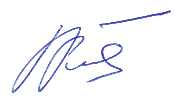 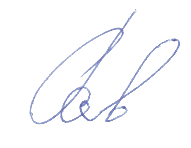 (должность и ФИО руководителя)(должность и ФИО руководителя)(должность и ФИО руководителя)(должность и ФИО руководителя)(должность и ФИО руководителя)(должность и ФИО руководителя)(должность и ФИО руководителя)(должность и ФИО руководителя)(подпись)(подпись)(подпись)4.2.Наименования организаций, привлеченных к разработке4.2.Наименования организаций, привлеченных к разработке4.2.Наименования организаций, привлеченных к разработке4.2.Наименования организаций, привлеченных к разработке4.2.Наименования организаций, привлеченных к разработке4.2.Наименования организаций, привлеченных к разработке4.2.Наименования организаций, привлеченных к разработке4.2.Наименования организаций, привлеченных к разработке4.2.Наименования организаций, привлеченных к разработке4.2.Наименования организаций, привлеченных к разработке4.2.Наименования организаций, привлеченных к разработке4.2.Наименования организаций, привлеченных к разработке4.2.Наименования организаций, привлеченных к разработке4.2.Наименования организаций, привлеченных к разработке1.Фонд содействия изучению общественного мнения "ВЦИОМ"Фонд содействия изучению общественного мнения "ВЦИОМ"Фонд содействия изучению общественного мнения "ВЦИОМ"Фонд содействия изучению общественного мнения "ВЦИОМ"Фонд содействия изучению общественного мнения "ВЦИОМ"Фонд содействия изучению общественного мнения "ВЦИОМ"Фонд содействия изучению общественного мнения "ВЦИОМ"Фонд содействия изучению общественного мнения "ВЦИОМ"Фонд содействия изучению общественного мнения "ВЦИОМ"Фонд содействия изучению общественного мнения "ВЦИОМ"Фонд содействия изучению общественного мнения "ВЦИОМ"Фонд содействия изучению общественного мнения "ВЦИОМ"Фонд содействия изучению общественного мнения "ВЦИОМ"2.Российский государственный гуманитарный университетРоссийский государственный гуманитарный университетРоссийский государственный гуманитарный университетРоссийский государственный гуманитарный университетРоссийский государственный гуманитарный университетРоссийский государственный гуманитарный университетРоссийский государственный гуманитарный университетРоссийский государственный гуманитарный университетРоссийский государственный гуманитарный университетРоссийский государственный гуманитарный университетРоссийский государственный гуманитарный университетРоссийский государственный гуманитарный университетРоссийский государственный гуманитарный университет3.Департамент социологии Национального Исследовательского университета Высшей школы экономикиДепартамент социологии Национального Исследовательского университета Высшей школы экономикиДепартамент социологии Национального Исследовательского университета Высшей школы экономикиДепартамент социологии Национального Исследовательского университета Высшей школы экономикиДепартамент социологии Национального Исследовательского университета Высшей школы экономикиДепартамент социологии Национального Исследовательского университета Высшей школы экономикиДепартамент социологии Национального Исследовательского университета Высшей школы экономикиДепартамент социологии Национального Исследовательского университета Высшей школы экономикиДепартамент социологии Национального Исследовательского университета Высшей школы экономикиДепартамент социологии Национального Исследовательского университета Высшей школы экономикиДепартамент социологии Национального Исследовательского университета Высшей школы экономикиДепартамент социологии Национального Исследовательского университета Высшей школы экономикиДепартамент социологии Национального Исследовательского университета Высшей школы экономики4.Отдел мониторинга и проведения исследований Главного управления территориальной политики Московской областиОтдел мониторинга и проведения исследований Главного управления территориальной политики Московской областиОтдел мониторинга и проведения исследований Главного управления территориальной политики Московской областиОтдел мониторинга и проведения исследований Главного управления территориальной политики Московской областиОтдел мониторинга и проведения исследований Главного управления территориальной политики Московской областиОтдел мониторинга и проведения исследований Главного управления территориальной политики Московской областиОтдел мониторинга и проведения исследований Главного управления территориальной политики Московской областиОтдел мониторинга и проведения исследований Главного управления территориальной политики Московской областиОтдел мониторинга и проведения исследований Главного управления территориальной политики Московской областиОтдел мониторинга и проведения исследований Главного управления территориальной политики Московской областиОтдел мониторинга и проведения исследований Главного управления территориальной политики Московской областиОтдел мониторинга и проведения исследований Главного управления территориальной политики Московской областиОтдел мониторинга и проведения исследований Главного управления территориальной политики Московской областиНаименования организаций, привлеченных к экспертизеНаименования организаций, привлеченных к экспертизе1.Компания OMI (Online Market Intelligence) 2.Институт общественного мнения «Квалитас» 3.Сообщество профессиональных социологов (СоПСО)4.Международный институт маркетинговых и социальных исследований ГФК-РУСЬ5Фонд Общественное мнение ФОМ6Институт социологии РАН7Институт социально-политических исследований РАН  ИСПИ8Компания TNS9Компания MAGRAM Market Research10Компания Видео Интернешнл11Научно-исследовательский Центр «Регион»12Компания «Циркон»13Российское общество социологов РОС14Компания «Фонд «Социум»15Южно-Российский  Исследовательский Центр «ФАКТОР»